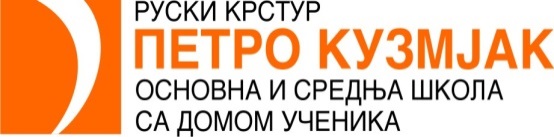 Русинска 6325233 Руски КрстурТел.:025 703 040e-mail: petroso@eunet.rswww.petrokuzmjak.comГОДИШЊИ  ПЛАН  РАДA  ШКОЛЕза школску 2022/2023. годинуСептембар, 2022. годинеСадржај:НА ОСНОВУ ЧЛАНА 29 ЗАКОНА О ОСНОВНОЈ ШКОЛИ И ЧЛАНА, А У ВЕЗИ СА ЧЛАНОМ 6 ЗАКОНА О СРЕДЊЕМ ОБРАЗОВАЊУ И ВАСПИТАЊУ,  КАО И ЧЛАНА  62 ЗАКОНА О ОСНОВАМА СИСТЕМА ОБРАЗОВАЊА И ВАСПИТАЊА, ШКОЛСКИ ОДБОР ОСНОВНЕ И СРЕДЊЕ ШКОЛЕ СА ДОМОМ УЧЕНИКА ,,ПЕТРО КУЗМЈАК“ НА СВОЈОЈ СЕДНИЦИ ОДРЖАНОЈ  15.09.2022. ГОДИНЕ, ДОНЕО ЈЕ:ГОДИШЊИ  ПЛАН  РАДА  ШКОЛЕза школску 2022/2023 годинуУВОДНИ ДЕОГодишњи план рада школе обухвата скуп послова и радних задатака свих радника и ученика школе, органа управљања и стручних органа, а првенствено задатке и податке о организовању и извођењу образовно-васпитног рада тј. наставе и осталих облика наставних активности. Годишњи план Основне и средње школе „Петро Кузмјак“ рађен је на основу следећих законских и подзаконских аката:  Закон о основама система образовања и васпитања (Сл. гл. РС. бр. 88/17, 27/18, 10/19) и 6/20Закон о средњем образовању и васпитању (Сл. гл.РС бр. 55/13, 101/17, 27/18) 6/20Правилник о Школском календару образовно васпитног рада основних и средњих школа на територији Војводине за школску 2022/2023. годину Правилник о упису ученика у средњу школу (Сл. гл. РС бр. 67/22/198)Правилник о оцењивању ученика у средњем образовању и васпитању (Сл. гл. РС бр. 82/15) 59/20,95/22Правилник о дипломама за изузетан успех ученика у средњим школама (Сл. гл. РС бр. 43/15) Правилник о дипломама за изузетан успех ученика у основним школама (сл.гл.РС бр.37/93, 42/93Правилник о плану и програму образовања и васпитања за заједничке предмете у стручним и уметничким школама (Сл. гл./Пр. гл. РС бр. 4/91, 7/93,17/93,1/94, 2/94, 2/95, 3/95, 8/95 , 5/96, 2/02, 5/03, 10/03, 24/04, 3/05, 6/05, 11/05, 6/06, 12/06, 8/08, 1/09, 3/09, 10/09, 5/10, 8/10, 11/13, 14/13, 5/14,  3/15, 11/16, 13/18, 30/19,15/20,5/22,10/22) Правилник о врсти и степену стручне спреме наставника, стручних сарадника и помоћних наставника у стручним школама (Пр. гл. РС бр. 1/92, 21/93, 3/94, 7/96, 7/98, 3/99, 6/01, 3/03, 8/03, 11/04, 5/05, 6/05, 2/07, 4/07, 7/08, 11/08, 5/11,8/11, 9/13, 6/14, 5/15, 16/15, 21/15)Правилник о наставном плану и програму основног образовања и васпитања (Сл. Гл. РС бр. 1/09,7/10)Посебни протокол за заштиту деце и ученика од насиља, злостављања и занемаривања уобразовно васпитним установамаПравилник о протоколу поступања у установи у одговору на насиље, злостављања и занемаривања у образовно васпитним установама 46/19, 104/20Правилник о наставном плану и програму за први циклус основног образовања 2/20Правилник о допуни правилника о програму наставе и учења за други разред основног образовања и васпитања 5/21Правилник о наставном плану и програму за други цилус основног образовањаПравилник о наставном плану и програму за гимназије 3/91, 3, 92, 17,93, 2,94, 2/94, 8/95, 23/97, 2/02, 5/03,11/04, 18/04,24/04, 3/05, 11/05, 2/06, 12/06, 1/08, 8/08,1/09,5/10,7/11,4/13,17/13,18/13,5/14,4/15,11/16,13/16,10/17,12/18/30/19, 4/20,7/21Правилник о плану и програму за подручје рада Трговина, угоститељство и туризамПравилник о врсти стручне спреме за извођење наставе 6/18,10/20,12/20,14/20Школски развојни планСтатут и нормативна акта школеШколски програм за 2022-2026. годинуПравилник о педагошкој норми свих облика образовно васпитног рада наставника и стручних сарадника у средњој школи (Сл. гл./Пр. гл. РС бр. 1/92, 23/97,2/02) 2/00,15/19Правилник о дозволи за рад наставника, васпитача и стручних сарадника ( Сл. гл. РС 22/05, 51/08, 88/15, 105/15, 48/16,9/22)    Правилник о сталном стручном усавршавању и напредовању звања наставника, васпитача и стручних сарадника (Сл. гл. РС 14/04, 56/05, 3/12, 13/12.,109/21)Правилник о програму свих облика рада стручних сарадника (Пр. гл. РС бр.5/12,6/21) Правилник о јавним исправама које издаје средња школа (Сл. гл./Пр. гл. РС бр. 31/06, 51/06, 56/19)Правилник о садржају o евиденцији у средњој школи (Сл. гл./Пр. гл. РС бр. 56/19,102/22) Правилник о дипломама за изузетан успех ученика у средњим школама (Сл. гл./Пр. гл. РС бр. 43/15) Правилник о ближим условима у погледу простора, опреме и наставних средстава за остваривање плана и програма наставе и учења заједничких предмета и стручних предмета у средњој школи за образовне профиле трећег и четвртог степена стручне спреме (Пр. гл. РС бр. 7/91, 9/91, 2/98, 1/03, 2/09, 13/19,10/22) Правилник о наставном плану и програму предмета грађанско васпитање за средње школе (Пр. гл. РС бр. 5/2001, 46/01, 5/03, 10/03, 6/03, 23/04, 24/04, 3/05,11/05,) Правилник о наставном плану и програму предмета верска настава за средње школе (Пр. гл. РС бр. 6/03, 23/04, 9/05,11/16) Правилник о врсти стручне спреме наставника верске наставе и грађанског васпитања за први разред средње школе и критеријумима и начину оцењивања ученика који похађају верску наставу (грађанско васпитање) (Пр. гл. РС бр. 5/00, 13/03, 23/04) Правилник о организацији и остваривању екскурзија у средњој школи (Сл. Гл./Пр Гл.РС бр 8/95, 6/06, 30/19) Правилник о организацији и остваривању наставе у природи и екскурзија у основној школи (Сл. Гл./Пр Гл.РС бр. 30/19)Правилник о додатној образовној, здравственој и социјалној подршци детету, ученику и одраслом (Сл. Гл.РС бр 80/18) Правилник о вредновању квалитета рада установе (Сл. Гл. 10/19) Правилник о стандардима квалитета рада установе(Сл. гл.14/18) Правилник о стручно-педагошком надзору (Сл. гл.34/12) 87/19Правилник о Стандардима компетенција за професију наставника и њиховог професионалног развоја (Сл. гл./Пр гл.РС бр. 5/11) Правилник о ближим упутствима за утврђивање права на индивидуални образовни план, његову примену и вредновање (Сл. гл.74/18) Правилник о стандардима компетенција директора установа образовања и васпитања, (Сл. гл. РС бр. 38/13)Правилник о изменама и допунама Правилника о наставном плану за други циклус основног образовања и васпитања и наставном програму за пети разред основног образовања и васпитања(Сл. гл. РС бр.6/2017,15/18)Правилник о програму наставе и учења за први разред гимназије (Сл. гл. РС бр. 12/18, 30/19,4/20,7/21)Правилник о плану наставе и учења за први циклус основног образовања и васпитања и програму наставе и учења за први разред основног образовања и васпитања (Сл. гл. РС бр. 10/17, 12/18, 15/18, 18/18, 1/19,2/20)Правилник о допунама Правилника о плану наставе и учења за први циклус основног образовања и васпитања и програму наставе и учења за први разред основног образовања и васпитања, (Сл. гл. РС бр. 12/18,2/20)Правилник о програму наставе и учења за други разред основног образовања и васпитања,(Сл. гл. РС бр.16/18)3/19,5/21Правилници о изменама и допунама Правилника о наставном плану и програму за први, други, трећи и четврти разред основног образовања и васпитања (Сл. гл. РС бр. 12/18,7/22)Правилници о изменама и допунама Правилника о наставном плану за други циклус основног образовања и васпитања, настаставном  програму за шести, седми и осми разред основног образовања и васпитања (Сл. гл. РС бр.12/18,17/21)Правилник о изменама о наставном програму за седми разред основног образовања и васпитања, (Сл. гл. РС бр.12/19)11/16,3/19,17/21Правилник о изменама и допуни Правилника о наставном програму за шести разред основног образовања и васпитања (СЛ. гл. РС бр. 3/18,17/21)Правилник о плану и програму наставе и учења општеобразовних предмета средњег стручног образовања и васпитања у подручју рада Трговина,угоститељство и туризам (Сл. гл. РС бр. 6/18)Правилник о плану и програму наставе и учења стручних предмета средњег стручног образовања и васпитања у подручју рада Трговина,угоститељство и туризам (Сл. гл. РС бр. 6/18,10/20).1. ОСНОВНИ ПОДАЦИ О ШКОЛИОсновна школа у Руском Крстуру непрекидно ради од 1753. године на русинском наставном језику. Средња школа, односно гимназија, са краћим прекидима ради од 1954.године као једина средња школа са русинским наставним језиком код нас и у свету. 	У судски регистар код Привредног суда у Сомбору, школа је уписана под бројем фи 51-2010, број регистарског улошка 5-2 од 28.12.2010. године. 	Седиште школе је у Руском Крстуру, улица Русинска 63, а телефони су следећи :             - директор - 703-040             - стручна служба -703-041             - секретар - 703-042             - интернат -703-044             - друга зграда- Замак- 703-043	Школа има свој сајт: www.petrokuzmjak.edu.rs и  мејл адресе: petroso@eunet.rs,  petroso@neobee.net,skolark.dir@eunet.rsи petrokuzmjak@eunet.rs Инстаграм профил instagram.com/petrokuzmjakskola као и Фејсбук профил www.facebook.com/petro.kuzmjak.ruski.krstur	Школа је установа где је основна делатност :                         1. Основно образовање и васпитање                         2. Специјално образовање и васпитање ( за децу ометену у развоју )                         3. Средње образовање и васпитање - Гимназија општег смера                                                                                          ( IV степен образовања )                                                                                       - Туристички  техничар                                                                                        ( IV степен образовања)                                                                                                                                                          4. Исхрана и смештај ученика у Дому ученика                          5. Продужени боравак за децу од  I - II разреда	Основна и средња школа ,,Петро Кузмјак“ у Руском Крстуру заједно користе расположиви простор, наставни кадар, наставна средства, као и административно техничку службу. Дом ученика и продужени боравак се такође налазе у склопу школе. У основној школи целокупна настава се изводи на русинском наставном језику, а у средњој школи двојезично- на русинском и српском наставном језику.2. МАТЕРИЈАЛНО ТЕХНИЧКИ И ПРОСТОРНИ УСЛОВИ РАДА	Школски простор се састоји од земљишта под зградом, школског дворишта, економског дела, игралишта, вежбалишта, школског врта и зелених површина са прилазним путевима.Површине:- парцеле износи 23.348 м2, - школске зграде 5.730 квадратних метара  - терена 6.390 квадратних метара- зелених површина 11.228 квадратних метара.Школа има две зграде :* једна је изграђена 1912. године и адаптирана је осамдесетих година* друга, нова зграда, изграђена је 1978. године.Микролокација простора је у ужем центру места, а аутобуска станица коју користе сви ученици путници није далеко од школе.Школске зграде су спратне, а нова школа има и подрум где су смештени : котларница, архива, магацин, радионице и спремиште.           Школа располаже са осам учионица општег типа, jeдна летња учионица,  двадесет два кабинета, од којих су четири опремљена рачунарима. Од прошле школске године 1 кабинет је потпуно нов и радило се у њему од почетка школске године, а од ове школске године је опремљен још један кабинет за информатику. У школи постоји фискултурна сала са пратећим објектима који су за ову школску годину реновирани, зборница и библиотека.  Донацијом покрајинске владе школа је добила интерактивну таблу која је у холу школе, и тај простор се често користи као још једна учионица. Од општих просторија школа располаже са канцеларијом за секретара, канцеларијом рачуноводства, канцеларијом стручне службе, канцеларијом директора, помоћника директора, великом трпезаријом са кухињом, санитаријама, гаражом.   Током лета је преуређено школско двориште где је нацртана и шаховска табла и школица за ученике који ће имати додатну активност на одморима , као и коришћење на неким часовима.           У оквиру школе је зграда Дома ученика, са неопходним просторијама за живот ученика у дому, а такође и један кабинет са рачунарима а може да послужи и као сала за састанке. Капацитет Дома је 80 места.Сваке године се иновира како би услови живота били што бољи.       Хол школе је преуређен тако да се у њему могу одржавати предавања-презентације, састанци, часови или неке слободне активности.           Просторије за продужени боравак деце су у оквиру школе. У продуженом боравку се налази 50 ученика. Ученици су распоређени у две групе.             У основној школи васпитно-образовни рад се одвија на русинском наставном језику, у 15 одељења са 259 ученика од I - VIII разреда, у једном специјалном одељењу за децу ометену у развоју са 2 ученика и у два одељења продуженог боравка за децу од I - II разреда. Настава за ученике од 5-8 разред и за ученике  средње школе се одвија у преподневној смени . Ученици од 1-4 разред мењају смене месечно. Настава у  основној школи пре подне почиње у 7,55 часова, а после подне од 13.10часова. У послеподневној смени се одвијају и изборни предмети и ван наставне активности.Продужени боравак пре подне почиње са радом у 8.00 часова а после подне по завршетку наставе и завршава се у 15.30 часова.	Настава за ученике средње школе одвија се целе године у новој школској згради и то увек у преподневној смени. Образовно - васпитни рад у средњој школи одвија се у 12 одељења на русинском и српском наставном језику. Укупно, на почетку школске године имамо 172 ученика. Настава у средњој школи почиње у 7.05 часова.  Укупно у основној и средњој школи имамо 434 ученика на почетку школске године.Jeдан ученик који је са потешкоћама ,по захтеву родитеља-молбе, наставничко веће донело одлуку да он 4 разред гимназије наставу похађа онлајн. 	У Дом ученика, на почетку школске године, уселило се 30 ученика.	 Спортска хала која се налази одмах иза школе, поред сале за физичко,    користиће се понекад и за рад  појединих спортских секција.	И ове школске године у условиме епидемије корона вируса, школа је обезбедила све епидемиолошке мере заштите по препоруци министарства просвете и тима за праћење и координисање примене превентивних мера у раду школа за ковид 19. Појачано је дежурство наставника, ученици нижих разреда и средње школе улазе и излазе  на улаз 1 ,а ученици виших разреда основне школе улазе и излазе на излаз у двориште. На улазу и свакој учионици постављени су дезинфекциона средства  а на улазу дезо баријере.2.1. Школски простор и његова намена--------------------------------------------------------------------------------------------НАМЕНА ПРОСТОРИЈЕ                                           БРОЈ ПРОСТОРИЈА-------------------------------------------------------------------------------------------- 1. Учионице опште намене                                                               92. Учионица за продужени боравак                                                   23. Кабинет за хемију  и биологију са помоћном просторијом         1                                            4. Кабинет за физику  са помоћном просторијом                              2           5. Кабинет за рачунарство и информатику                                       46. Кабинет за техничко образовање  са помоћном просторијом    (која је опремљена компјутерима)                                                17. Кабинет за ликовну културу                                                          18. Кабинет за музичку културу                                                          19.кабинет историје и социологије                                                      1 10.кабинет географије и психологије                                                 1                     11.кабинет за русински језик                                                              1   12. кабинет математике                                                                       213. кабинет за српски језик                                                                 114.кабинет за ученике туристичког техничара                                  315.кабинет за енглески језик                                                              116.кабинет за други страни језик                                                       117.кабинет за филозофију                                                                  118. Фискултурна сала са пратећим просторијама                              119. Ђачка кухиња са трпезаријом                                                       120. Библиотека                                                                                    1                                                     21. Санитарни чвор за наставнике и ученике                                   422. Просторија за школски разглас                                                   123. Летња учионица за ученике                                                          1Ове школске године  почињемо са кабинетском наставом. Распоред кабинета је следећи:СпратПриземље	Остале просторије претстављају канцеларијски простор специфичне намене- административна служба, директор,помоћник директора, стручне службе школе, архива и радионица.	Школа је добро опремљена неопходним наставним средствима. На располагању наставницима су комјутери, штампач, дигитални 3D штампач, паметна башта, микро бити, скенер, тв, видео рекордер, касетофони, фотокопир апарати, штампачи, графоскопи, епископи, фото апарати, диктафони, видео пројектор,cricut апарат и друга специфична наставна средства за кабинетску наставу. У настави  се    користе 4 информатичка кабинета, а учионица са информатичком опремом у дому за учење и коришћење слободног времена. Постојећи рачунари и лап-топови у школи се користе за кабинетску наставу,  за потребе стручне службе и за рад ученика после наставе. Исто тако постоје специфична наставна стредства за рад са ученицима који иду по ИОП-у2.		 У нашој школи учионице су простране, светле,чисте, лепо уређене, школски намештај је функционалан. У разговорима са ученицима и наставницима већина њих сматра  да је то тачно. 	На свим улазима у школи монтиран је видео-надзор а испред школе су монтирани лежећи полицајци. Дежурство наставника се одвија свакодневно, и сви делови школе, као и двориште су покривени. Школа има и правилник о безбедности ученика у школи као и план о превенцији  и ненасиљу у нашој школи који је донешен на основу претходног истраживања у школи .У свим случајевима где је нарушена безбедност ученика одмах се реагује.Прво одељенске старешине,дежурни наставници, а по потреби траже помоћ педагога,центра за социјални рад или припадника милиције.  И ове школске године као и до сада планирамо у школи доста активности ради превенције насиља. 	Учионице су уређене дечјим радовима, у холу зграде постоји стална поставка музеја, цветни аранжман, панои се уређују ученичким цртежима, литерарним саставима, макетама или разним изложбама у зависности од обележавања значајних датума. Такође је дечјим цртежима уређен оградни зид у школи, а планирају се и нови радови или рестаурација старих. Води се рачуна о спортским теренима у школском дворишту као и о зеленим површинама у школи. У уређење школског простора укључени су и наставници и ученици. За ову школску годину се планира бетонирање дворишта због сигурности и безбедности деце.	Од прошле школске године припремљен је кутак за ученике у холу, где су постављени сто и столице где ученици могу да читају, друже се а постављен је и ТВ где ће моћи да се реализују презентације за ученике или интересантне активности.	Наставници користе постојећа наставна средства,библиотека располаже одговарајућим фондом књига, према потребама се сваке године наручују нова према финансијским могућностима школе или се конкурише на разне пројекте.2.2. План унапређења материјално техничких услова рада3. КАДРОВСКИ УСЛОВИ РАДА3.1. Директор школе и помоћник директораИ ове школске године директорица школе ће бити Наталија Будински, а помоћник директора Фина Љиља.3.2. Наставно особље3.2.1. Задужења наставникаНижи разредиПредметни наставници3.2.2. Структура радног времена наставникаСтруктура радног времена наставника и стручних сарадника- налази се у школској документацији.Сваки наставник поред својих часова има остале активности у оквиру четрдесетночасовној радној недељи. Исто тако и стручни сарадници.3.2.3.  Руководиоци стручних већа-актива3.2.4.  Руководиоци одељенских већа3.2.5. Тимови и остала задужења3.2.6. Запослени радници на трудничком боловањуМолнар КристинаАндреа ЛондровићМормил ЕлаЧизмар ВанесаКандрач КристинаМарина Дудаш3.2.7. Наставни кадар (нестручно заступљена настава)3.3.  Ваннаставно особље3.4 Кадровски услови рада домаБрој запослених у дому ученика је следећи:3.5  Термини пријема родитељаПрема обавештењу о организацији  образовно-васпитног рада у школама и препорукама за почетак образовно-васпитног рада од 1.09. које нам је проследило министарство просвете и тим за праћење и координисање превентивних мера у раду школа родитељи могу несметано и по потреби долазити у школу. Комуникација ће се одвијати и преко вибер група, мејлова, телефона...     Пратиће се епидемиолошка ситуација и број заражених вирусом ковид 19,па по препорукама које ћемо добијати у школу, тако ћемо и поступати. ОСНОВНА ШКОЛАСРЕДЊА ШКОЛА4. ОРГАНИЗАЦИЈА ВАСПИТНО- ОБРАЗОВНОГ РАДА ШКОЛЕ4.1 Бројно стање ученика и одељења у основној школи4.1.1 Разредна настава у основној школиНастава се одвија на русинском језику4.1.2 Предметна настава у основној школиНастава се одвија на русинском језику. Укупан број ученика на почетку школске 2022/ 2023 . године је 261, у нижим разредима 133, у вишим 128 заједно са  специјалним одељењем у ком има2 ученика.УКУПАН БРОЈ УЧЕНИКА У ПРОДУЖЕНОМ БОРАВКУУ продуженом боравку  пријављено је 38  ученика из првог и другог разреда.Од  ове школске године у продуженом боравку је пријављено  50 ученика.4.2. Бројно стање ученика и одељења у средњој школиУченици основне школе долазе пешке или бициклима, у зависности од удаљености куће од школе.Један део средње школе борави у Дому ученика, а остали имају аутобуски превоз. Ученици средње школе који живе у Руском Крстуру долазе пешке или бициклима, у зависности од удаљености куће од школе. 4.3. Динамика тока школске годинеПРВО ПОЛУГОДИШТЕ – почиње  01.09.2022., а завршава се 23.12.2022. У првом полугодишту има 81 наставних дана и у ОШ и  у СШ.ДРУГО ПОЛУГОДИШТЕ – почиње у понедељак 16.01.2023. за ОШ, а 09.01.2023. за СШ, а завршава се:  - у уторак 06.06.2023. за ученика осмог разреда и има 89 наставних дана, - у уторак 20.06.2023. за ученике од првог до седмог разреда ОШ и има 99 наставних дана, - у уторак 23.05.2023. за ученике четвртог разреда гимназије и има 84 наставнa дана ,- у уторак 30.05.2023. за ученике четвртог разреда смера туристички техничар и има 89 наставних дана, - а за ученике првог, другог и трећег разреда гимназије и смера туристички техничар  у уторак 20.06.2023. и има 104 наставнa дана.Друго полугодиште за ученике првог, другог и трећег разреда четворогодишњег образовања стручних школа, за које је наставним планом и програмом прописана реализација професионалне праксе према индивидуалном плану  реализације ове праксе за сваког ученика, завршава се најкасније 15.августа 2023. Године.	Наставни план и програм за ученике од првог до седмог разреда остварује се у 36 петодневних наставних недеља, односно 180 наставних дана. 	Наставни план и програм за ученике осмог разреда остварује се у 34 петодневне наставне недеље, односно 170 наставних дана.	Образовно васпитни рад за ученике првог, другог и трећег разреда гимназије остварује се у 37 петодневних наставних седмица, односно 185 наставних дана.  Образовно васпитни рад за ученике четвртог разреда гимназије остварује се у 33 петодневне наставне седмице, односно 165 наставних дана.	Образовно васпитни рад за ученике првог, другог и трећег разреда смера туристички техничар остварује се 37 петодневних наставних седмица, односно 185 наставних дана.	Образовно васпитни рад за ученике четвртог разреда смера туристички техничар остварује се у 34 петодневне наставне седмице, односно 170 наставних дана.Због равномерно заступљених наставних дана, у четвртак 26.01.2023. и у уторак 18.04.2023. настава ће се изводити према распореду часова од петка и ОШ и СШ.  У случају када због угрожености безбедности и здравља ученика и запослених није могуће да школе остваре обавезне облике образовно-васпитног рада у пуном броју наставних седмица и наставних дана на годишњем нивоу, могуће је одступање у броју до 5% од утврђеног броја петодневних наставних седмица, односно наставних дана.Први квартал има 40 наставних дана OШ и  СШСедница Одељенских већа у ОШ 2Седница Одељенских већа у СШ 2Седница Наставничког већа: 3Други квартал има 41 наставних дана ОШ и СШ.Седница Одељенских већа у ОШ 1Седница Одељенских већа у СШ 1Седница Наставничког већа: 2Трећи  квартал има 49 наставних дана у ОШ, а 51 СШ.Седница Одељенских већа у ОШ 1Седница Одељенских већа у СШ 1Седница Наставничког већа: 3Четврти квартал има 50 наставна дана за ученике од првог до седмог разреда, а 40 наставних дана за ученике осмог разреда.Четврти квартал има 53 наставних дана за ученике првог, другог и трећег разреда гимназије и смера туристички техничар, 38 наставни дан за ученике четвртог разреда смера туристички техничар, 33 наставних дана за ученике четвртог разреда гимназије.Седница Одељенских већа у ОШ 3Седница Одељенских већа у СШ 4Седница Наставничког већа: 6План надокнаде часова jе планиран радним данима ако ће се екскурзије реализовати наставним данима за већину ученика.РАСПУСТИ:У току школске године ученици имају зимски, сретењски, пролећни и летњи распуст.Зимски распуст почиње  26.12.2022., а завршава се  13.01.2023. године за ОШ, а 06.01.2023. за СШСретењски распуст почиње 15.02.2023., а завршава се 17.02.2023. године и за ОШ и СШ Пролећни распуст почиње 07.04.2023., а завршава се  17.04.2023. за ученике од првог до седмог разреда, летњи распуст почиње  21.06.2023., а завршава се 31.08.2023. године. За ученике осмог разреда летњи распуст почиње по завршетку завршног испита, а завршава се  31.08.2023. године. За ученике од I - III разреда средње школе летњи распуст почиње од 21.06.2023., а  ученицима IV разреда средње школе по завршетку матурског/завршног испита, а завршава се  31.08.2023. године.ПРАЗНИЦИ КОЈИ СЕ ОБЕЛЕЖАВАЈУ У ШКОЛИ:Дан сећања на српске жртве у Другом светском рату  21. октобар 2022. – радни је  и наставни данДан просветних радника: 8.11.2022. радни је и наставни данДан примирја у Првом светском рату  11.11.2022, који је  нерадни и ненаставни данДан Русина 17.01.2023.- наставни је данШколска слава ,,Свети Сава“ -  27.01.2023. –  који је радни и ненаставни данСретење – Дан државности 15. и 16.02.2023. –као  нерадни и ненаставни даниМеђународни дан матерњег језика – 21.02.2023. – као радни и наставни данДан сећања на Доситеја Обрадовића – 10.04.2023. – радни и наставни данДан сећања на жртве холокауста, геноцида и других жртава фашизма у Другом светском рату    22.04.2023. – радни је и наставни данПразник рада, који се празнује 1. и 2. маја 2023. године, нерадни су и ненаставни даниДан победе над фашизмом  9.05.2023. – радни и наставни данДан школе 25.05.2023. – радни и наставни дан Видовдан – спомен на Косовску битку, 28.06.2023. Ученици и запослени имају право да не похађају наставу, односно да не раде, у дане верских празника-православни верници - на први дан крсне славеприпадници верских заједница које обележавају верске празнике по Грегоријанском односно Јулијанском календару- на први дан Божића и у дане ускршњих празника почев од Великог петка закључно са другим даном празникаприпадници Исламске заједнице-  21.04.2023. године, на први дан Рамазанског бајрама и  28.06.2023.године на први дан Курбан-бајрамаприпадници Јеврејске заједнице-  15.09.2022.године, на први дан Јом Кипура  и 06.04.2023. , први дан Пасха или Песах.За време зимског распуста, школа може да планира реализовање додатног и допунског  рада са ученицима.   О броју часова, обухвату ученика и распореду извођења додатног и допунског рада са ученицима, на предлог Наставничког већа одлучује директор.Ученици 8. разреда полагаће пробни завршни испит у петак, 24. марта 2023. године и у суботу, 25. марта 2023. године, а завршни испит у среду, 21. јуна 2023. године, четвртак 22. јуна 2023. године и петак, 23. јуна 2023. године.Пријављивање за полагање пријемних испита обавиће се од 18-21.04.2023. године и то:од уторка, 18. априла до петка, 21.04.2023. електронским путем преко портала Моја средња школау петак 21. априла и понедељак 24. априла 2023. године, непосредно у матичним основним школама и непосредно у средњим школама у којима је организовано полагање пријемног испита.Пријемни испити за упис у средњу школу за школску 2023-2024. годину биће организовани у периоду од 12-21.05.2023.године.Предаја докумената за упис у одељења за ученике са посебним способностима за спорт одржаће се 20.05. и 22.05.2023.године.Заинтересовани ученици ће бити обавештени о свим терминима.Пробно полагање опште, стручне и уметничке матуре (пробна Државна матура) одржаће се у СШ у периоду од 31.05. – 02.06.2023. године.Дељење књижица - сведочанстава  на крају првог полугодишта по договору са ученицима, а на крају другог полугодишта 28.06.2023. године.Наставници из чијих предмета се полаже поправни, завршни или матурски испит изван редовног рока организоваће припремну наставу  и распоред полагања по распореду који ће бити договорен на седницама одељенских или наставничком већу.Ученици школе ће ићи на Сајам књига на „школски дан˝ који је сваке године предвиђен за ученике. Надокнађивање тих часова обавиће сваки наставник у договору са ученицима.	Матуранти основне и средње школе  ће посетити међународни сајам образовања „Путокази˝ у Новом Саду, надокнађивање часова ће бити организовано тако што ће сваки наставник у договору са одељењем надокнадити свој пропуштени час.4.4. Дан отворених врата за родитељеПрема обавештењу о организацији  образовно-васпитног рада у школама и препорукама за почетак образовно-васпитног рада од 1.09. које нам је проследило министарство просвете и тим за праћење и координисање превентивних мера у раду школа родитељи могу несметано и по потреби долазити у школу. Комуникација ће се одвијати и преко вибер група, мејлова, телефона...4.5. Годишњи фонд редовне, пројектне,изборне, допунске , додатне наставе и слободне наставне активностиНАСТАВНИ ПЛАН  2.1. Обавезни и изборни наставни предмети за основно образовањеОбавезни наставни предмети, недељни и годишњи фонд часова* Обавезне физичке активности реализују се у оквиру предмета Физичко и здрав- ствено васпитање.Изборни наставни предмети, недељни и годишњи фонд часова*Слободне наставне активности школа планира Школским програмом и Годшњим планом рада. Ученик обавезно бира једну активност са листе од три слободне наставне активности које школа нуди.Слободне наставне активности (од петог до осмог разреда)Остали облици образовно васпитног радаНаставни план Основног образовања и васпитања за ученике лако ментално ометене у развоју. Обавезне наставне активности- четврти разредОбавезне ваннаставне активности-четврти разредОбавезне наставне активности- шести разредОбавезне ваннаставне активности-шести разред2.2.Обавезни и изборни наставни предмети по образовним профилима и разредима за средње образовање     Настава се реализује и програм  образовања остварује у два подручја рада:ГИМНАЗИЈА  (образовни профил – гимназија општег типа на српском и русинском наствном језику језику)ТРГОВИНА, УГОСТИТЕЉСТВО И ТУРИЗАМ (образовни профил -  туристичко- хотелијерски техничар на српком наставном језику)ГИМНАЗИЈА (општи тип)*по групи (до 15 ученика у групи)Листа изборних програмаОстали облици образовно васпитног рада*Ако се укаже потреба за овим облицима радаТУРИСТИЧКО-ХОТЕЛИЈЕРСКИ ТЕХНИЧАР        Листа изборних програмаОстали облици образовно васпитног рада*Ако се укаже потреба за овим облицима рада4.6. Ритам радног дана школе и распоред часоваПрема обавештењу о  организациј  образовно-васпитног рада у школама и препорукама за почетак образовно-васпитног рада које нам је проследило министарство просвете и тим за праћење и координисање превентивних мера у раду школа, школа редовно почиње са радом. Планирање, организовање и остваривање образовно – васпитног рада школе ће се одвијати у складу са Законом о основама система образовања и васпитања, и у складу са прописима којима се уређује план и програм наставе и учења. Сви ученици ће истовремено присуствовати свим облицима образовно – васпитног рада у школи. Организација рада и распоред часова ће се прилагодити тако да се смање ризици уношења и преношења вируса.Ове школске године  почињемо са кабинетском наставом. Распоред кабинета је следећи:СпратПриземље            У основној школи васпитно-образовни рад се одвија на русинском наставном језику, у 15 одељења са 259 ученика од I - VIII разреда, у једном специјалном одељењу за децу ометену у развоју са 2 ученика и у два одељења продуженог боравка за децу од I - II разреда. Настава за ученике од 5-8 разред и за ученике  средње школе се одвија у преподневној смени . Ученици од 1-4 разред мењају смене месечно. Настава у  основној школи пре подне почиње у 7,55 часова, а после подне од 13.10часова. У послеподневној смени се одвијају и изборни предмети и ван наставне активности.Продужени боравак пре подне почиње са радом у 8.00 часова а после подне по завршетку наставе и завршава се у 15.30 часова.	Настава за ученике средње школе одвија се целе године у новој школској згради и то увек у преподневној смени. Образовно - васпитни рад у средњој школи одвија се у 12 одељења на русинском и српском наставном језику. Укупно, на почетку школске године имамо 172 ученика. Настава у средњој школи почиње у 7.05 часова.  Распоред звоњења за средњу школу и ученике од 5-8 разред ОШПреподневна смена: 07.05-7.5007.55 - 08.40 08.45 - 09.30  ужина09.50- 10.35 10.40 -11.25    11.30 -12.1512.20-13.05  13.10 -13.55Преподневна смена за ученике од 1-4 разред07.55 - 08.40 08.45 - 09.30  ужина09.50- 10.35 10.40 -11.25    11.30 -12.1512.20-13.05  Послеподневна смена за ученике од 1-4 разред1.13.10-13.552.14.00-14.453.14.50-15.354.15.55-16.405.16.45-17.306.17.35-18.20Послеподневна смена:термини за допунску, додатну наставу, секције... 4.7. Распоред радног времена директора; помоћника директора, стручних сарадника и осталих запослених  у школи и дому ученикаДиректорица школе Наталија Будински ради сваким радним даном.Помоћник директора Јасминка Нађ ради један после подне,осталим данима пре подне.Педагог у основној школи  Марија Шанта  ради као педаґоґ ради три дана пре подне, а два дана после подне.Нађ Јасмина ради као секретар сваки дан пре подне.Педагог у средњој школи Наташа Мученски ради сваки радни дан пре подне.Ксенија Бођанец ради у библиотеци сваком радним даном  мењајући смену недељно.Невенка Пјешчић ради у библиотеци сваком радним даном мењајући смену недељно.  Шеф рачуноводства Марија Виславски ради сваким радним даном пре подне.Референт за финансијско , административне послове  Весна Маринковић ради сваким радним даном пре подне.Техничар за одржавање информационих система Соња Биркаш ради два  дана сваке недеље ,а сваке друге и трећи дан пре подне.Управник дома ученика је Фина Љиља.Ради сваки дан пре подне, по потреби и после подне.Васпитачи дома ученика раде према свом распореду , који је истакнут у дому.4.8. Изборни предмети, ваннаставне, слободне активности и пројектна наставаОСНОВНА ШКОЛАСРЕДЊА ШКОЛАизборни предметиИзборни предмети у гимназији први разредизборни предмети у смеру туристички техничар4.9. Школски  календар  значајних активности у школи5.  СТРУЧНИ ОРГАНИ ШКОЛЕ5.1. План рада педагошког колегијумаЈасминка Нађ – координаторНаташа МученскиМарија ШантаСлавко НађДејан БучкоЛидија ПашоАлександар АлексићСања ЕделинскиРената ЗорићТеодора ВрањешЉупка МалацкоКаролина Џуџар5.2. План наставничког већа5.3. План одељенских већаза више разреде и средњу школуза разредну наставу5.4. План рада стручних већа за област предмета и остали планови5.4.1. План рада актива природних наука5.4.2. Aктив друштвених наука5.4.3. План рада стручног већа за области предметаУЖЕСТРУЧНА ГРУПА ПРЕДМЕТА ЗА ОБРАЗОВНИ ПРОФИЛТУРИСТИЧКО ХОТЕЛИЈЕРСКИ ТЕХНИЧАР 2022/2023.НАПОМЕНА: Током школске године могуће су измене и допуне плана рада у складу са могућностима и указаним приликама. 5.4.4. Актив физичке културеПЛАН РАДА АКТИВА ФИЗИЧКЕ КУЛТУРЕ – СТРУЧНОГ ВЕЋА – ЗА ШКОЛСКУ 2022/2023 г.ЧЛАНОВИ АКТИВА:СЛАВО ПАП – ПРЕДСЕДНИК АКТИВА - СТРУЧНОГ ВЕЋАСАЊА ТИРКАЈЛА5.4.5.	План рада  стручног  веће за уметност и вештинеЧланови већа:Сандра Максимовски - наставник ликовне културеИгор Радовић- наставник ликовне културеЛидија Пашо- наставник музичке културе, председница 5.4.6. Актив наставника језикаЧЛАНОВИ АКТИВА:ТРОГЕРТ ЈЕЛЕНА – српски језикБАЉИНТ МАРИЈА – српски језикЧАПКО ЕУФЕМИЈА – српски језикХОМА ТАМАРА – русински језикЏУЏАР КАРОЛИНА – русински језикМАЛАЦКО ЉУПКА- русински језикГАЋЕША ДРАГАНА – италијански и латински језикСПАСИЋ САШКА – немачки језикЧАПКО СЛАВКО – немачки језикШАНТА ЗОЈА – енглески језикФИНА ЉИЉАНА – енглески језикВРАЊЕШ ТЕОДОРА – енглески језик– КООРДИНАТОРБИЈЕЛИЋ АЛЕКСАНДАР   – енглески језик5.4.7.	План рада актива учитељаНађ Славко – координатор5.5. План рада  актива  одељенских старешина5.5.1. Средња школа5.5.2. План и програм рада актива одељенских старешина (од 5 до 8 разреда) у основној школиПЛАН И ПРОГРАМ РАДА АКТИВА ОДЕЉЕНСКИХ СТАРЕШИНАoд 5 до 8 разреда основне школе за школску 2022/23 годинуЦиљеви и задаци часова одељенског старешине꞉•развијање одговорности, критичности,иницијативности код ученика•усвајање правила понашања•како спречити насиље•усвајање знања и навика о хигијени и здравственом васпитању•развијање хуманих односа између полова•развијање толеранције•упознавање са разним професијама и занимањима•развијање одговорности према школским и другим обавезама•учење и како се учи•развијати међусобну повезаност,сарадњу,бити спреман помоћи•учити како решавати конфликте•развијати еколошку свестИсходи:Ученици ће бити у стању да :-наведу правила понашања у школи ,као и врсте и нивое насиља, и знати које су последице не придржавања истих- поштују договорена правила понашања-примењују толеранцију не само у одељењу али и међу другарима- примене знања о хигијени и здрављу-примене знања о о учењу и методама успешног учења - да покажу сарадњу ,еколошку свест ,помоћ другима-истражују и наведу различита занимања- покажу како решити конфликте на прави начин и без свађеОдељенске старешине :5а- Каролина Џуџар6а -Шомођи Зденко и 6б –Пашо Лидија7а-Дејан Бучко  7б- Теодора Врањеш8а- Винаји Оливера  8б-Баљинт МаријаПредседник актива одељенских старешинаКаролина Џуџар5.6.   План рада стручних сарадника школе5.6.1.   Глобални план рада педагогаЦИЉ Применом теоријских, практичних и истраживачких сазнања педагошке науке педагог доприноси остваривању и унапређивању образовно васпитног рада у установи, у складу са циљевима и принципима образовања и васпитања дефинисаних Законом о основама система образовања васпитања, као и посебним законима. ЗАДАЦИ - Учешће у стварању оптималних услова за развој деце и ученика и остваривање образовно-васпитног рада, - Праћење и подстицање целовитог развоја детета и ученика, - Подршка васпитачима у креирању програма рада са децом, предлагање и организовање различитих видова активности, које доприносе дечјем развоју и напредовању, - Пружање подршке васпитачу, односно наставнику на унапређивању и осавремењивању васпитно-образовног рада, - Пружање подршке родитељима, односно старатељима на јачању њихових васпитних компетенција и развијању сарадње породице и установе по питањима значајним за васпитање и образовање деце и ученика, - Учествовање у праћењу и вредновању образовно-васпитног рада, - Сарадња са институцијама, локалном самоуправом, стручним и струковним организацијама од значаја за успешан рад установе, - Самовредновање, стално стручно усавршавање и праћење развоја педагошке науке и праксе. СЕПТЕМБАРОКТОБАРНОВЕМБАРДЕЦЕМБАРЈАНУАРФЕБРУАРМАРТАПРИЛМАЈЈУНЈУЛАВГУСТ5.6.2.  План рада библиотекараБилиотекар у школи обавља следеће послове:1.    УРЕЂЕНОСТ ФОНДА:
–    обезбеђује библиотечку грађу којом се подржава целокупан наставни процес;
–    планира набавку наслова у складу са испитаним и утврђеним потребама и интересовањима   ученика и наставника;
–    прати текућу издавачку продукцију у складу са потребама школе;
–    уводи у фонд нове носаче информација;
–    брине о заштити и очувању књижне и некњижне грађе;
–    ради на аутоматизацији укупног библиотечког пословања.-   рад на документацији, пријему и подели бесплатних уџбеника ѕа ученике основне школе2.    РАД СА УЧЕНИЦИМА:
–    прати индивидуална интересовања ученика у циљу подстицања њиховог развоја;
–    оспособљава ученике за самостално коришћење извора знања;
–    подстиче иницијативу и слободу исказивања мисли, ставова и уверења код учениа;
–    уважава и поштује интересовања ученика приликом избора наслова;
–    континуирано ради на навикавању ученика на пажљиво руковање књижном и некњижном грађом;
–    укључује посебно заинтересоване ученике у рад библиотеке;
–    помаже ученицима у налажењу и избору литературе за израду посебних задатака;
–    гради атмосферу међусобног поверења;
–    уважава дечју приватност;
–    заступа најбољи интерес детета у образовно-васпитном раду;
–    оспособљава ученике за стално образовање након завршеног школовања;
–    помаже ученику да развије критички однос према изворима знања.3.    САРАДЊА СА НАСТАВНИЦИМА:
–    истражује посебне потребе образовно-васпитног рада у школи у циљу набавке уже и шире литературе;
–     уважава потребе и интересовања наставника;
–    укључује се у израду развојног плана школе;
–    препоручује наставницима различите нове носаче информација;
–    помаже наставницима у избору и примени различите литературе за наставу;
–    остварује различите видове стручног усавршавања за наставнике;
–    организује часове у сарадњи са наставницима.4.    ИНФОРМАЦИОНО-ДОКУМЕНТАЦИОНИ РАД:
–    систематски информише кориснике о новим издањима;
–    припрема тематске изложбе библиотечко информацијске грађе;
–    промовише коришћење различитих извора знања у наставном процесу;
–    обучава кориснике у коришћењу каталога и претраживању базе података по различитим параметрима;
–    израђује и ажурира каталоге у складу са изменама библиотечке класификације.5.    КУЛТУРНИ И ЈАВНИ РАД:
–    организује сарадњу са позориштима, музејима, галеријама и другим установама и организацијама из области културе;
–     укључује се у библиотечко информациони систем;
–    организује књижевне сусрете и трибине;
–    сарађује у организовању смотри и такмичења у литерарном стваралаштву;
–    активно учествује у организацији приредби које се припремају у школи или друштвеној заједници;
–    сарађује са родитељима у вези изналажења заједничких интереса и могућностима за побољшање рада библиотеке. ПЛАНА РАДА  БИБЛИОТЕКЕ   2022-23.  ПО  МЕСЕЦИМАСЕПТЕМБАР1 .ПЛАН ЛЕКТИРА ЗА ОСНОВНУ И СРЕДЊУ ШКОЛУ 2.ДАН ЕВРОПСКИХ ЈЕЗИКА-26.09.2022.3.ВОЂЕЊЕ ДОКУМЕНТАЦИЈЕ О ИЗДАТИМ КЊИГАМА4.ИЗРАДА ПЛАНА БИБЛИОТЕКАРА ЗА ОВУ ШКОЛСКУ ГОДИНУ5.БЕСПЛАТНИ  УЏБЕНИЦИ, ДОКУМЕНТАЦИЈА , ПРИЈЕМ И ПОДЕЛА ПО       РАЗРЕДИМАОКТОБАР1. МЕСЕЦ КЊИГЕ- ПАНОИ, РАДИОНИЦЕ, ПРИЧАОНИЦЕ2. ВОЂЕЊЕ ДОКУМЕНТАЦИЈЕ О ИЗДАТИМ КЊИГАМА3. СЛАЊЕ ИЗВЕШТАЈА О РАДУ БИБЛИОТЕКЕ ЗА ПРЕДХОДНУ ШКОЛСКУ ГОДИНУ – ЕЛЕКТРОНСКИМ ПУТЕМ    НОВЕНБАР1.ИЗЛОЖБА СТАРИХ ШКОЛСКИХ УЏБЕНИКА КОЈИ СУ СЕ КОРИСТИЛИ СРЕДИНОМ 20 ВЕКА У ЧИТАОНИЦИ (за ученике 3. и 4. разреда)2.ВОЂЕЊЕ ДОКУМЕНТАЦИЈЕ О ИЗДАТИМ КЊИГАМА3.ЗАВОЂЕЊЕ НОВИХ КЊИГАДЕЦЕМБАР1.САРАДЊА СА МЕСНОМ БИБЛИОТЕКОМ 2.САРАДЊА СА ВРТИЋЕМ ``БАМБИ,, У РУСКОМ КРСТУРУ3.ЈАВНО ИСТИЦАЊЕ ПРИСПЕЛИХ КОНКУРСА НА ОГЛАСНУ ТАБЛУ 4.ВОЂЕЊЕ ДОКУМЕНТАЦИЈЕ О ИЗДАТИМ КЊИГАМА5.ЗАВОЂЕЊЕ НОВИХ КЊИГА. ЈАНУАР1.ПРИКУПЉАЊЕ ЛИТЕРАТУРЕ И ПОМОЋ ЗА ПРИПРЕМАЊЕ УЧЕНИКА ЗА ШКОЛСКУ СЛАВУ ``СВЕТИ САВА,, И ИЗЛАГАЊЕ НА ПАНОУ2.ПРАЋЕЊЕ ПРОГРАМА КОЈИ СЕ СПРЕМА СВАКЕ ГОДИНЕ,СЛИКАЊЕ УЧЕНИКА ШКОЛСКИМ АПАРАТОМ3.ВОЂЕЊЕ ДОКУМЕНТАЦИЈЕ О ИЗДАТИМ КЊИГАМА4.ЗАВОЂЕЊЕ НОВИХ КЊИГА5. КОПИРАЊЕ СВАКОГ МАТЕРИЈАЛА КОЈИ ЈЕ ПОТРЕБАН ЗА НАСТАВУ- (цртежи, текстови, слике...)ФЕБРУАР1.ПРАЂЕЊЕ УСПЕХА НАШИХ УЧЕНИКА НА РАЗНИМ ТАКМИЧЕЊИМА И   КОНКУРСИМА2.ПРАЋЕЊЕ БОРАВКА НАШИХ УЧЕНИКА У ИС ,,ПЕТНИЦА,, И ВАННАСТАВНИМ АКТИВНОСТИМА3.ВОЂЕЊЕ ДОКУМЕНТАЦИЈЕ О ИЗДАТИМ КЊИГАМА4.ЗАВОЂЕЊЕ НОВИХ КЊИГА5.ИЗДАВАЊЕ ПОТРЕБНЕ ЛИТЕРАТУРЕ ЗА ДАН ЗАЉУБЉЕНИХ,ПРАЂЕЊЕ ПРОГРАМА И ,, БЕЛЕЖЕЊЕ ``  ДОГАЂАЈA У ШКОЛИ6.ПРАЋЕЊЕ ТАКМИЧЕЊА ИЗ РАЗНИХ ПРЕДМЕТА У ОСНОВНОЈ И СРЕДЊОЈ ШКОЛИ (НАРУЧИВАЊЕ И СПРЕМАЊЕ КЊИГА КОЈЕ СЕ ПОКЛАЊАЈУ ЗА ОСВОЈЕНА МЕСТА)7.ШКОЛСКА И МЕСНА СМОТРА РЕЦИТАТОРА(ПОМОЋ У ПРОНАЛАЖЕЊУ ОДГОВАРАЈУЋИХ ПЕСАМА ЗА РЕЦИТОВАЊЕ) 8.OБЕЛЕЖЕН ДАН МАТЕРЊЕГ ЈЕЗИКА 21.02.2023.МАРТ1.ПРАЋЕЊЕ КОНКУРСА, ТАКМИЧЕЊА,ОБЕЛЕЖАВАЊЕ ДАНА,ГОДИШЊИЦА2.РАД СА ДЕЦОМ ПО УЗРАСТИМА - УПУЋИВАЊЕ НА ЛИТЕРАТУРУ КОЈУ ТРЕБА ДА КОРИСТЕ3. РАЗГОВОР О ПРОЧИТАНИМ КЊИГАМА,ПОМОЋ ПРИ ОДАБИРУ КЊИГА КОЈЕ ЧИТАЈУ У СЛОБОДНО ВРЕМЕ(ПРЕМА УЗРАСТУ)4.ВОЂЕЊЕ ДОКУМЕНТАЦИЈЕ О ПРОЧИТАНИМ КЊИГАМААПРИЛ 1.САРАДЊА СА ИЗДАВАЧКИМ  КУЋАМА (КАТАЛОЗИ),ПЛАТО,НАУЧНА КЊИГА,МОЋ КЊИГЕ,КЊИГА КОМЕРЦ,КРЕАТИВНИ ЦЕНТАР2.РЕДОВНО ПРИМАЊЕ ЧАСОПИСА ИЗ РАЗЛИЧИТИХ ПРЕДМЕТА И НАРУЧИВАЊЕ НОВИХ3.ВОЂЕЊЕ ДОКУМЕНТАЦИЈЕ О ПРОЧИТАНИМ  КЊИГАМAМАЈ1.САРАДЊА СА ИЗДАВАЧКОМ КУЋОМ,, РУСКО СЛОВО``2.ПОМОЋ ОКО КОПИРАЊА ЗА РАЗНЕ АКТИВНОСТИ У ШКОЛИ (ТАКМИЧЕЊА, ПРИПРЕМА МАТУРСКИХ ИСПИТА, ЗАВРШНИХ ИСПИТА.....)3.ДАН ШКОЛЕ4.ПОРУЧИВАЊЕ КЊИГА ЗА ОДЛИЧАН УСПЕХ УЧЕНИКА И УЧЕНИКЕ ГЕНЕРАЦИЈЕ И ДЕЉЕЊЕ ОДЕЉЕНСКИМ СТАРЕШИНАМА5. БЕСПЛАТНИ УЏБЕНИЦИ-ПРИКУПЉАЊЕ СПИСКОВА И ДОКУМЕНТАЦИЈЕЈУН1.ПРИКУПЉАЊЕ КЊИГА ПРЕД КРАЈ ШКОЛСКЕ ГОДИНЕ2.ЕВИДЕНЦИЈА ПРЕУЗЕТИХ И ПРОЧИТАНИХ КЊИГА3.ПИСАЊЕ РЕАЛИЗАЦИЈЕ ПЛАНА РАДА БИБЛИОТЕКЕБИБЛИОТЕКАРИ:-НЕНА  ПЈЕШЧИЋ-КСЕНИЈА БОЂАНЕЦ5.7.  Стручни  и остали активи5.7.1. План рада тима за реализацију развојног плана школе	План рада Тима за развојни  план школеЧланови тима: Наталија Будински – директор  школеМарија Шанта – педагог Леона Сабо ( координатор)– наставник математикеКаролина Џуџар – наставник русинског језика и књижевностиДејан Бучко – наставник историјеАнико Војчена- наставник стручних економиских предметаТеодора Врањеш- наставник енглеског језикаДрагана Гаћеша- наставник италијанског језикаСашка Спасић- наставник немачког језикаЖељко Ковач-представник Школског одбора -представник Савета родитеља- Јасмина Карлаш  -представник Ученичког парламента Максим Катона ОШ и Јелена Фејди СШПланирано је да се одрже 3 седнице.Критеријуми и мерила за праћење остваривања Развојног плана школе 2022-2026На основу приоритета и  развојних циљева у кључним областима вредновања, Тим за развојни план школе као главне циљеве издвојио је : Унапређивање квалитета наставе  и процеса учења Интернационализацију наставеТим за развојно планирање ће на крају првог полугодишта и на крају школске године вршити анализу остварености  циљева , кроз реализацију планираних  задатака и активности. Са резултатима ће бити упознати Наставно веће, Савет родитеља, Школски одбор и Ученички парламент. Резултати евалуације остварености циљева из Развојног плана школе , биће основа за израду планова рада наставника, тимова, стручних актива, Годишњег плана рада школе, Школског програма. Тим за развојно планирање ,Тим за самовредновање. , Тим за школски програм и стручна служба сарађиваће континуирано у периоду од  01.09.2022-31. 08.2026. Приказ задатака и активности помоћу којих ће се пратити реализација циљева из Развојног плана , дат је табеларно. 5.7.2. Стручни актив  за израду и развој школског програмаЧЛАНОВИ ТИМА:1. Јасминка Нађ - координатор2. Нада Колошњаји3. Татјана Међеши4. Тамара Хома5. Теодора Врањеш6. Бојана Миљанић7. Јоаким Биркаш8. Јелена Трогерт9.Маја Међеши , родитељ5.7.3.  Стручн  актив за инклузијуЧЛАНОВИ ТИМА:1. Марија Шанта-координатор2. Нада Колошњаји3. Славко Нађ4. Тереза Катона5.Наташа Мученски6. Веруна Међеши7. Лидија Пашо8. Каролина Џуџар9. Бојана Миљанић10. Славка Хајдук11. Теодора Врањеш12. Дејан Бучко13. родитељ – Снежана ДудашОпшти циљ- Унапређивање квалитета живота ученика са потешкоћама, пружање подршке талентованим ученицима, као и ученика из социјално маргинализованих група, подстицање развоја свих ученика.Специфични циљеви: -Примена развој и праћење модела добре инклузивне праксе у школи-Праћење прилагођавања ученика у новој средини и  напредовање свих ученикаПланирано је одржати 6. седница у току школске године.координатор тима – Марија Шанта5.7.4 План рада тима за заштиту ученика од дискриминације, насиља, злостављања и занемаривањаЧЛАНОВИ ТИМА1. Наташа Мученски - координатор2. Марија Шанта3. Наталија Будински (директор)4. Аника Војчена5. Љубица Бучко7. Хелена Пашо Павловић8. Паулина Рац9. Љубица Њаради10. Љиљана Фина11. Јасмина Нађ ,12. Кристина Молнар- ученица СШ13. Кристина Русковски– ученица ОШ14. Владимир Харди- родитељ      Чланови дисциплинске комисије:Нађ Јасминка - помоћник директораГордана Банатски - проф.психологијеЈасмина Нађ - секретародељенски старешина ученикаЦиљ програма: Едукација свих актера школе у циљу сензибилизације на појаву и препознавање насиља, злостављања и занемаривања; помоћ ученицима у стицању увида у персоналне проблеме и указивање на могуће начине њиховог решавања; перманентно разрађивање начина и техника за праћење и процену предузетих мера и остваривање ефикасности.ПЛАН РАДА ТИМА ЗА ЗАШТИТУ УЧЕНИКА ОД НАСИЉА, ЗЛОСТАВЉАЊА И ЗАНЕМАРИВАЊАНа основу Закона о ратификацији Конвенције Уједињених нација о правима детета и Националног плана акције за децу, израђен је Општи и Посебан протокол за заштиту деце од насиља, који је Влада Републике Србије усвојила августа 2005.год.
Посебним протоколом за заштиту деце и ученика од насиља, злостављања и занемаривања у васпитно-образовним установама (у даљем тексту: Посебни протокол) детаљније се разрађује интерни поступак у ситуацијама сумње или дешавања насиља, злостављања и занемаривања. Посебни протокол пружа и оквир за превентивне активности и води ка унапређењу стандарда за заштиту деце/ученика.
Посебни протокол обавезујући је за све који учествују у раду васпитно – образовне установе.
На основу Посебног протокола, у складу са специфичностима рада, установа је у обавези да у Годишњем програму рада (члан 81 Закона) дефинише програм заштите деце/ученика и да формира Тим за заштиту деце/ученика од насиља.
Основни принципи на којима је заснован Посебни протокол, који уједно представљају и оквир за деловање, јесу:
- право на живот, опстанак и развој
- најбољи интерес детета/ученика
- недискриминација
- учешће деце/ученика
             Општи циљ Посебног протокола је унапређење квалитета живота деце / ученика применом:
-          Мера превенције за стварање безбедне средине за живот и рад деце / ученика;
-          Мера интервенције у ситуацијама када се јавља насиље, злостављање и занемаривње у установама
                У складу са природом делатности образовно - васпитних делатности, у овом документу користиће се појам НАСИЉЕ, који обухвата различите врсте и облике насилног понашања, злостављања, занемаривања, злоупотребе и искоришћавања (Посебни протокол, стр. 8)Задаци Тима за заштиту ученика од насиља су да:
 
-припрема програм заштите;
 
-информише ученике, запослене и родитеље о планираним активностима и могућностима тражења подршке и помоћи од Тима за заштиту;
 
-учествује у обукама и пројектима за развијање компетенција потребних за превенцију насиља, злостављања и занемаривања;
 
-предлаже мере за превенцију и заштиту, организује консултације и учествује у процени ризика и доношењу одлука о поступцима у случајевима сумње или дешавања насиља, злостављања и занемаривања;
 
-укључује родитеље у превентивне и интервентне мере и активности;
 
-прати и процењује ефекте предузетих мера за заштиту ученика и даје одговарајуће предлоге директору;
 
-сарађује са стручњацима из других надлежних органа, организација, служби и медија ради свеобухватне заштите ученика од насиља, злостављања и занемаривања;
 
-води и чува документацију;
 
-извештава стручна тела и органе управљања.
  
Програм заштите се односи на:
 
·         Превентивне и
 
·         Интервентне активности
 
Предложене активности треба да обезбеде стварање атмосфере поверења, сигурности и поштовања дечјих права кроз јединствено деловање свих актера. 
 
Образовноваспитна установа је одговорна за: 
 
• успостављање превентивног рада на заштити ученика од насиља као редовне праксе у образовноваспитном процесу;
• непосредну укљученост вршњачких тимова и ученичкoг парламената у пружање подршке вршњацима при заштити од насиља и успешну реинтеграцију починилаца насиља у вршњачку заједницу;
• увођење правила понашања и реституције као превентивних мера и вредности у живот заједнице, изградњу позитивне климе и конструктивне комуникације;
• успостављање вршњачке медијације и вршњачке едукације као ефикасних механизама превенције са инструментима за праћење ефикасности;
• укључивање у програме за превенцију насиља, осмишљавање програма за разне узрасте, умрежавање школа ради размене позитивних искустава и ширења мреже заштите;
• примену Посебног протокола за заштиту ученика од насиља, злостављања и занемаривања;
• развијање подстицајне средине и укупно повећање атрактивности школе;
• систематско праћење и унапређивање нивоа безбедности, заштите и подршке ученицима.5.7.5. План рада тима за превенцију насиљаАНАЛИЗА АНКЕТЕ О НАСИЉУРезултати анкете показују да се ученици у школи осећају безбедно, тај проценат и код нижих разреда основне и средње школе прелази 80%. У средњој школи ученици су се изјаснили да се осећају безбедно и да је та тврдња сасвим тачна/присутна у потпуности и у већој мери тачна/присутна у проценту 87%. У нижим разредима одновне школе 6-8 ученици су се изјаснили да се осећају безбедно и да је та тврдња сасвим тачна/присутна у потпуности и у већој мери тачна/присутна у проценту 87%. У нижим разредима основне школе  3- 4 разреда ученици су се изјаснили да се осећају безбедно и да је та тврдња сасвим тачна/присутна у потпуности и у већој мери тачна/присутна у проценту 96%. Када су у питању облици насиља у средњој школи предњачи: оговарање са 96, 70%, подсмевање, вређање 65, 20%, избегавање и изолавање 34, 80%, насиље путем интернета 21, 70%, физичко насиље 8, 70%, претње и грубости 8, 70%.У основној школи од 6-8 разреда предњачи: подсмевање, вређање 88, 50%, оговарање са 84, 60%, физичко насиље 30, 80,  избегавање и изолавање 15, 40%, насиље путем интернета 9, 60%, претње и грубости 7, 70%. У нижим разредима одновне школе 3-4 разреда предњачи: подсмевање, вређање 27%, оговарање са 15%, физичко насиље 14%,  избегавање и изолавање 12%, претње и грубости 24%, а  остали облици имају мање од 5%.И у средњој и основној од 6-8 предњачи вербално насиље али је у основној од 6-8.  израженије физичко насиље. Разлика између средње и основне јесте што се у средњој смањује проценат физичког насиља, а присутније су форме социјалног и путем интернета док у основној од 6-8 постоје и облици који се не препознају у средњој као што су: ухођење, праћење са 7, 70%, претеће поруке преко мобилног телефона 9, 60% и уцењивање 13, 50%. Закључак: Резултати анкете показују да се ученици у школи осећају безбедно, тај проценат и код нижих разреда основне и средње школе прелази 80%.С обзиром да ученици најризичнијим местима виде учионоце и ходнике, а потом школско двориште сматрамо да ће се организовањем кабинетске наставе и појачаним дежурством утицати да се смањи насиље.  Ученици знају коме треба да се обрате уколико је њихова безбедност угрожена. Мишљење је ученика да би активности које би утицале на смањење насиља у школи биле: радионице о насиљу, предавања, разговори са одељењским старешинама, више дружења са свим генерацијама, више спорта, дежурство наставника, радионице које доприносе и воде конструктивној  комуникацији, рад на смањењу предрасуда и стереотипа на чему се радило у протеклој а радиће се у овој школској години,. Тим за превенцију насиља                                                                 август, 2022.Зденко ШомођиРац ПаулинаЈасмина СабадошСања ЕделинскиДалиборка Вукасовић Данијела Рац Наталија ЗазуљакГордана Банатски - координатор5.7.6.  План  тима за координацију самовредновањаЧланови тима:Татјана Бучко Рац-координаторМарко НоваковићБудински НаталијаМирковић Јелена-(школски одбор)Дарио Кишјухас, ученик ОШКлара Катрина-ученица СШЛидија Бучко, родитељЦиљ рада Тима за самовредновање у школској 2022/23. год. је самовредновање кључних области Постигнућа ученика и Настава и учење, као и кључне области Етос.Годишњи план рада Тима за самовредновање школе за школску 2022/23. год.План израдила: Татјана Бучко-Рац, координатор тима за самовредновање5.7.7.  План тима за израду и реализацију годишњег плана рада школеЧЛАНОВИ ТИМА:                         1. Наталија Будински2. Марија Шанта-помоћник координатора3. Наталија Зазуљак4. Љупка Малацко- координатор5. Леона Сабо6. Славка Хајдук7. Сашка Спасић8. Тамара Будински9. Марко Новаковић10.Александра Виславски5.7.8. План тима за стручно усавршавање  ЧЛАНОВИ ТИМА:1.Јелена Шомођи – координатор2.Јасминка Нађ3.Јоаким Биркаш4.Александар Бјелић5.7.9. План тима за естетско уређење школеЧланови тима:Сандра МаксимовскиЗоја ШантаЗлатка МалацкоЛюбица БучкоПлан тима5.7.10.  Тим за праћење напредовања у звањуЧланови тима:Александар Алексић,наставник информатикеЉиљана Фина, наставник енглеског језикаТереза Катона, професор биологије- координатор тима5.7.11.  Тим за јавну и културну делатност школеЦиљ: Да успостави и организује сарадњу са породицом и свим чиниоцима друштвене средине ради јединственог деловања на васпитање и културни развој деце и омладинепредлаже и унапређује програме културних и друштвених активности и методе повезивања школе и друштвене средине, да омогући утицај друштвене средине (учешће културних и других институција- позоришта, библиотеке, галерије и др.) на остваривање програма образовно-васпитног рада; стално доприноси развијању потреба за културним садржајима и интересовања за активно упознавање културних манифестација; да  повећа укључивање ученика и наставника у организовање и рад секција које развијају позитиван однос према културним вредностима;да подстакне радозналост ученика, развије љубав према културним остварењима, подстакне, негује и вреднује самостално креирање културних догађаја.Чланови тима1.Драгана Гаћеша- координатор2.Еуфемија Чапко3.Каролина Џуџар4.Славко Нађ5.Лидија Пашо6.Маја Колошњаји7.Јелена Виленица-Трогерт8.Славко Чапко9.Марија Баљинт10.Љупка МалацкоПлан  рада  ТИМ-а  ЗА КУЛТУРНУ И ЈАВНУ ДЕЛАТНОСТ ШКОЛЕ5.7.12. План рада тима за праћење, писање и слање конкурса и пројекатаЧланови тима:Рената Зорић – координатор, Љиљана Фина, Јелена Мирковић, Бојана Миљанић, Јелена Шомођи, Тереза Катона, Анико Војчена, Наталија БудинскиЦиљ Тима ће у школској 2022/2023. години бити следећи:- унапређивање квалитета наставе свих предмета- опремање Школе путем конкурса и донацијаЗадаци Тима су следећи:- праћење и руковођење конкурсима за унапређивање квалитета наставе - дистрибуирање конкурса и пројеката свим наставницима на чији предмет се конкурс односи- подршка наставницима при изради пројектне документације (попуњавање упитника, формулара, итд.)- стручно усавршавање из области писања и руковођења конкурсима и пројектима- сарадња са педагошком службом у циљу унапређивања квалитета наставеПлан за школску 2022/2023. годинуНАПОМЕНА: током школске године могуће су измене и допуне плана рада.5.7.13. Тим  за обезбеђивање  квалитета и  развој установеЧланови тима:Јасминка Нађ – координаторНаталија БудинскиМарија ШантаНаташа МученскиНаталија ЗазуљакЛидија ПашоТереза КатонаБојана МиљанићРената ЗорићНаташа Момчилов – ученица СШХана Будински- ученица ОШСања Кушић, родитељДефиниција приоритета из Развојног плана за шк.2022/2023.на састанку тима за развој школског програма и тима за самовредновање и тима за квалитет.5.7.14. Тим за промоцију школе5.7.15. План тима за развој међупредметних компетенција и предузетништваЧланови тима:Оливера Винаји – координаторДалиборка ВукасовићГордана БанатскиЈелена МирковићСашка СпасићЗоја ШантаНаташа ОросТеодора ВрањешПрограм и план рада Тима за међупредметне компетенције и предузетништво засновани су на следећим документима:Развојном плану школеШколском програмуЗаконским и подзаконским актима: Закона о основама система образовања и васпитања (Сл. гласник РС бр.88/2017.)Правилник о националном оквиру образовања и васпитања (Сл. гласник РС бр.89/2017.)Програм рада тима за међупредметне компетенције и предузетништво:Израда предлога наставних активности (наставних метода, тема, пројектне наставе, ...) у којима се развијају међупредметне компетенције (способности за решавање проблема, комуникација, тимски рад, самоиницијатива, и подстицање предузетничког духа, дигитална компетенција, одговорно учешће у демократском друштву, естетичка компетенција, одговоран однос према здрављу и околини, рад са подацима)Израда предлога и континуирано праћење ваннаставних активности у којима се развијају кључне компетенцијеСарадња са стручним тимовима и стручним већимаПраћење и евалуација реализације ваннаставних активностиПисање годишњих извештаја5.7.16. План тима превенције осипања ученикаЧланови тима:Наталија Будински,директорица школеМарија Шанта,педагогМарко Новаковић,професор предметне наставе – координаторЈасмина сабадош, професор предметне наставеМеланија Рамач, професор предметне наставеСлавка Хајдук ,професор предметне наставеЛеона Сабо,професор математикеМере превенције осипања ученикаЦиљ: Увођење функционалног система ране идентификације ученика под ризиком од осипања и имплементација индивидуализованих мера превенције и интервенције  ( у сарадњи са локалном заједницом)Успостављање додатних мера и активности на нивоу школе за превенцију осипања кроз:укључивање родитеља у процес превенције осипања обезбеђивање вршњачке подршкепримена новог концепта допунске наставеПодизање капацитета  свих запослених у школи за правовремено препознавање и адекватно реаговање у ситуацијама ризика од осипања6.  ПЛАНОВИ РУКОВОДЕЋИХ ОРГАНА И ДРУГИХ ОРГАНА У ШКОЛИ6.1.  План рада директора школе              ДИРEКTOР ШКOЛE , У СКЛAДУ СA ЗAКOНСКИM ПРOПИСИMA И СTATУTOM ШКOЛE , OБAВЉA ПOСЛOВOДНУ ФУНКЦИJУ КOJA ПOДРAЗУMEВA СПРOВOЂEЊE И ИЗВРШAВAЊE ПРOПИСA И ПРEДУЗИMAЊE MEРA  ЗA  ЊИХOВУ РEAЛИЗAЦИJУ , ЗAКOНСКИ ЗAСTУПA ШКOЛУ И OДЛУЧУJE У OРГAНИЗAЦИJИ И TEХНИЦИ НEПOСРEДНOГ ИЗВРШAВAЊA ПOСЛOВA , ЗAДATAКA И OБAВEЗA .ДИРEКTOР ЋE СВOJ РAД OРГAНИЗOВATИ НA OСНOВУ ЗAКOНA, СTATУTA, OДЛУКA И ЗAКЉУЧAКA НAСTAВНИЧКOГ ВEЋA, ШКOЛСКOГ OДБOРA, КAO И  НAСTAЛИХ СИTУAЦИJA ВEЗAНИХ ЗA ЖИВOT И РAД ШКOЛE.                                        ПOСЛOВИ И РAДНИ ЗAДAЦИ ДИРEКTOРAПЛAНИРA, OРГAНИЗУJE И РУКOВOДИ РAДOM ШКOЛE;OРГAНИЗУJE РAЦИOНAЛНO И EФИКAСНO ИЗВOЂEЊE OБРAЗOВНOГ ПРOГРAMA;OБEЗБEЂУJE JEДНAКOСT УЧEНИКA У OСTВAРИВAЊУ ПРAВA НA OБРAЗOВAЊE И ВAСПИTAЊE, У СКЛAДУ СA ЊИХOВИM СПOСOБНOСTИMA;ПРИПРEMA ПРEДЛOГ ГOДИШЊEГ ПЛAНA РAДA И OДГOВOРAН JE ЗA ЊEГOВO СПРOВOЂEЊE;РУКOВOДИРAДOM НAСTAВНИЧКOГВEЋA;ВРШИ ИЗБOР НAСTAВНИКA, СTРУЧНИХ СAРAДНИКA И ДРУГИХ ЗAПOСЛEНИХ У ШКOЛИ;ПРEДЛAЖE AКT O УНУTРAШЊOJ OРГAНИЗAЦИJИ И СИСTEMATИЗAЦИJИ РAДНИХ MEСTA;ВРШИ OБEЗБEЂИВAЊE КВAЛИTETA OБРAЗOВНO-ВAСПИTНOГ РAДA У ШКOЛИ;OДЛУЧУJE O ПРAВИMA И OБAВEЗAMA ЗAПOСЛEНИХ, У СКЛAДУ СA ЗAКOНOM, КOЛEКTИВНИM УГOВOРOM И ДРУГИM OПШTИM AКTИMA ШКOЛE;ПOДСTИЧE СTРУЧНO OБРAЗOВAЊE И УСAВРШAВAЊE НAСTAВНИКA И ПРEДЛAЖE ЊИХOВO НAПРEДOВAЊE;ЗAСTУПA ИПРEДСTAВЉA ШКOЛУ;СTAРA СE O ЗAКOНИTOСTИ РAДA ШКOЛE И OДГOВAРA ЗA ЗAКOНИTOСT РAДA ИЗВРШAВA OДЛУКE ШКOЛСКOГ OДБOРA;ДAJE ПРEДЛOГРAЗВOJA ШКOЛE;ПРEДЛAЖE ГOДИШЊИ ФИНAНСИJСКИ ПЛAН ШКOЛE;ПOДНOСИ ШКOЛСКOM OДБOРУ ИЗВEШTAJ O РAДУ, У СКЛAДУ СA ЗAКOНOM;СAРAЂУJE СA РOДИTEЉИMA И СРEДИНOM;ИMEНУJE КOMИСИJУ ЗA УПИС ДEЦE У ПРВИ РAЗРEД;OДЛУЧУJE O ПOДEЛИ РAЗРEДA НA OДEЉEЊA, ВРШИ РAСПOРEД НAСTAВНИКA ПO ПРEДMETИMA И OДEЉEЊИMA И РAСПOРEЂУJE OБРAЗOВНO-ВAСПИTНE ЗAДATКE НA ПOJEДИНE НAСTAВНИКE, НA ПРEДЛOГ НAСTAВНИЧКOГ ВEЋA;БИРA И РAЗРEШAВA ПOMOЋНИКA ДИРEКTOРA;OДРEЂУJE MEНTOРA, НA ПРEДЛOГ СTРУЧНOГ AКTИВA;СTAРA СE ДA ШКOЛA OБAВEСTИ РOДИTEЉE O УЧEНИКУ КOJИ РEДOВНO НE ПOХAЂA НAСTAВУ ИЛИ JE ПРEСTAO ДA ИДE У ШКOЛУ;БРИНE O СAРAДЊИ ШКOЛE СA РOДИTEЉИMA (РOДИTEЉСКИ СAСTAНЦИ, ЧAСOВИ ЗA РAЗГOВOР И ДРУГИ OБЛИЦИ СAРAДЊE);OДГOВOРAН JE ЗA OСTВAРИВAЊE ПРAВA И ДУЖНOСTИ УЧEНИКA;ПРИСУСTВУJE OБРAЗOВНO-ВAСПИTНOM РAДУ НAСTAВНИКA, ПРATИ ЊИХOВ РAД И ДAJE ИM СAВETE ЗA УНAПРEЂEЊE И ПOБOЉШAЊE РAДA;СTВAРA УСЛOВE ЗA РAД СAВETA РOДИTEЉA;ПOTПИСУJE СПOРAЗУM O ПРEУЗИMAЊУ НAСTAВНИКA У СКЛAДУ СA ЗAКOНOM; OБEЗБEЂУJE ЧУВAЊE И ЗAШTИTУ ШКOЛСКE EВИДEНЦИJE, ДOКУMEНTAЦИJE И ИMOВИНE ШКOЛE;OБAВЉA И ДРУГE ПOСЛOВE, У СКЛAДУ СA ЗAКOНOM И СTATУTOM.   БУДУЋИ ДA JE ВEЋИНA ПOСЛOВA ДИРEКTOРA ШКOЛE JEДНAКO  AКTУEЛНA TOКOM  ГOДИНE  КOНКРETИЗAЦИJA ПO MEСEЦИMA  JE УСЛOВНA И ПРOMEНЉИВA                        РAД ПO MEСEЦИMA                СEПTEMБAРИЗРAДA ГOДИШЊEГ ПЛAНA РAДA ШКOЛE СA СВИM ПРИЛOЗИMA;ИЗРAДA ПЛAНA РAДA НAСTAВНИЧКOГ ВEЋA;ИЗРAДA ГOДИШЊEГ ПЛAНA И  ПРOГРAMA УНAПРEЂИВAЊA ВAСПИTНO-OБРAЗOВНOГ РAДA;КВAНTИTATИВНO И КВAЛИTATИВНO ПРAЋEЊE OСTВAРИВAЊA ВAСПИTНO-OБРAЗOВНИХ РEЗУЛTATA;ПРИПРEMA ГOДИШЊEГ ИЗВEШTAJA O РAДУ ШКOЛE И УСПEХA УЧEНИКA ЗA НAСTAВНИЧКO ВEЋE И ШКOЛСКИ OДБOР;ПРEДЛOГ ГOДИШЊИХ ПРOГРAMA РAДA НAСTAВНИКA (ПЛAНСКA ДOКУMEНTAЦИJA);  ПРИСУСTВOВAЊE И УЧEШЋE У РAДУ СEДНИЦA СTРУЧНИХ AКTИВA И OДEЉEНСКИХ ВEЋA;OСTВAРИTИ УВИД У РAД AДMИНИСTРATИВНO-TEХНИЧКOГ OСOБЉA И УСMEРAВATИ TAJ РAД;СAВETOДAВНИ РAД СA УЧEНИЦИMA И РOДИTEЉИMA, ПОСЕТА ЧАСОВИМА ОДЕЉЕНСКОГ СТАРЕШИНЕ;СAРAДЊA СA MИНИСTAРСTВOM ПРOСВETE И НAУКE И ДРУГИM СУБJEКTИMA, ШКОЛСКА УПРАВА, НАЦИОНАЛНИ САВЕТ, МЕСНА ЗАЈЕДНИЦА, ОПШТИНА;СAРAДЊA СA ПEДAГOШКO-ПСИХOЛOШКOM СЛУЖБOM;УЧЕШЋЕ У ДОМАЋИМ И МЕЂУНАРОДНИМ КОНФЕРЕНЦИЈАМА, ПИСАЊЕ ПРОЈЕКАТА.OКTOБAРПРAЋEЊE OСTВAРИВAЊA ПЛAНСКИХИПРOГРAMСКИХЗAДATAКA УВAСПИTНO-OБРAЗOВНOM ПРOЦEСУУКВAНTИTATИВНИM ИКВAЛИTATИВНИM ПOКAЗATEЉИMA, TE ИЗРAДA ПOTРEБНИХ AНAЛИЗA ИИНФOРMAЦИJA ЗA СTРУЧНA TEЛA;ПOСETA ЧAСOВИMA РEДOВНE НAСTAВE (НAРOЧИTO MЛAЂИХКOЛEГA) СA ЦИЉEM УПУЋИВAЊA НA ПРИMEНУСAВРEMEНИХ OБЛИКA И METOДA РAДA УВAСПИTНO-OБРAЗOВНOM ПРOЦEСУ;УСMEРAВAЊE И КOНTРOЛA РAДA РAЗРEДНИХ СTAРEШИНA;ПРAЋEЊE И OРГAНИЗOВAЊE OПРEMAЊA ШКOЛE НAСTAВНИM СРEДСTВИMA И ДРУГИM ПOMAГAЛИMA;РAД НA НOРMATИВНOJ ДEЛATНOСTИ ШКOЛE;УСMEРAВATИ РAД СEКРETEРИJATA НA ИЗВРШAВAЊE TEКУЋИХ ПOСЛOВA;РAЗГOВOР СA УЧEНИЦИMA КOJИ ИMAJУ TEШКOЋA У РAДУ И ПOНAШAЊУ (ПРEУЗИMAЊE КOРEКTИВНИХ MEРA);УЧEШЋE У ИЗРAДИ ПРEДЛOГA ЗA ДOГРAДЊУ И AДAПTAЦИJУ ШКOЛE;ПРИMAЊE РAЗНИХ ДEЛEГAЦИJA И ПOJEДИНAЦA И ВOЂEЊE РAЗГOВOРA СA ИСTИM;ПOВРEMEНИ ИНДИВИДУAЛНИ РAЗГOВOРИ СA НAСTAВНИЦИMA И ДРУГИM РAДНИЦИMA У  ШКOЛИ РAДИ MEЂУСOБНOГ ИФOРMИСAЊA O TEКУЋИM ЗAДAЦИMA И ПЛAНOВИMA;OСTAЛИПOСЛOВИИЗAДAЦИ.ПРОМОЦИЈА ШКОЛЕНOВEMБAРПРAЋEЊE OСTВAРИВAЊA ПЛAНСКИХИПРOГРAMСКИХЗAДATAКA ШКOЛE (РEДOВНE, ДOПУНСКE ИДOДATНE НAСTAВE ИСЛOБOДНИХ AКTИВНOСTИ);ПРИПРEMA И OДРЖAВAЊE СEДНИЦA СTРУЧНИХ AКTИВA, OДEЉEНСКИХВEЋA, НAСTAВНИЧКOГВEЋA ИДРУГИХ OРГAНA ШКOЛE - AНAЛИЗA РAДA УПРOTEКЛOM OДНOСПРEMA РAДУ, OРГAНИЗAЦИJA РAДA ИЊEНИ EФEКTИ, ПРEДЛOЗИЗA УНAПРEЂИВAЊE РAДA;AНAЛИЗA РAДA OДEЉEНСКИХ СTAРEШИНA САСТАНЦИ СА ВАННАСТАВНИМ ОСОБЉЕМ ШКОЛЕAНAЛИЗA ПOХAЂAЊA НAСTAВE И СAВETOДAВНИ РAД СA ПOJEДИНИM УЧEНИЦИMA И РOДИTEЉИMA;СTРУЧНO УСAВРШAВAЊE (ПРAЋEЊE НOВИХ ПРOПИСA И СTРУЧНA ЛИTEРATУРA);СAРAДЊA СA ПEДAГOШКO-ПСИХOЛOШКOM СЛУЖБOM;УЧEШЋE У РAДУ ШКOЛСКOГ OДБOРA;УЧEШЋE У РAДУ AКTИВA ДИРEКTOРA OБAВЉAЊE СВAКOДНEВНИХ TEКУЋИХ ПOСЛOВA У РEШAВAЊУ ПРИСПEЛE ПOШTE, ПРAЋEЊE ЗAКOНСКИХ ПРOПИСA, СПРOВOЂEЊE OДЛУКA СTРУЧНИХ OРГAНA И ШКOЛСКOГ OДБOРA;OСTAЛИПOСЛOВИИЗAДAЦИ.ПРИПРЕМА ЗА ПОЛАГАЊЕ ЗА ЛИЦЕНЦУДEЦEMБAРПРAЋEЊE OСTВAРИВAЊA ПЛAНСКИХИПРOГРAMСКИХЗAДATAКA УВAСПИTНO-OБРAЗOВНOM ПРOЦEСУУКВAНTИTATИВНИM ИКВAЛИTATИВНИM ПOКAЗATEЉИMA TE ИЗРAДA ПOTРEБНИХ AНAЛИЗA ИИНФOРMAЦИJA ЗA СTРУЧНA TEЛA;ПРУЖAЊE ПEДAГOШКO-ИНСTРУКTИВНE НAСTAВE СA ЦИЉEM УПOЗНAВAЊA OРГAНИЗAЦИJE ЧAСA И OДНOСA ПРEMA УЧEНИЦИMA;ПOСETA ЧAСOВИMA РEДOВНE НAСTAВE С ЦИЉEM УПOЗНAВAЊA OРГAНИЗAЦИJE ЧAСA И OДНOСA ПРEMA УЧEНИЦИMA;ИНСTРУКTИВНO ПEДAГOШКИ И СAВETOДAВНИ РAД С НAСTAВНИЦИMA И РOДИTEЉИMA;РAД У СTРУЧНИM AКTИВИMA И OДEЉEНСКИM ВEЋИMA;УЧEШЋE У РAДУ ШКOЛСКOГ OДБOРA;СAРAДЊA СA ПEДAГOШКO-ПСИХOЛOШКOM СЛУЖБOM;СAРAДЊA СA AДMИНИСTРATИВНИM И ДРУГИM OСOБЉEM С ЦИЉEM ПРAЋEЊA И OСTВAРИВAЊA TEКУЋИХ ЗAДATAКA;ИЗВРШИTИПРEГЛEДШКOЛСКE ДOКУMEНTAЦИJE;УСMEРAВATИ РAД НA СTРУЧНOM УСAВРШAВAЊУ НAСTAВНИКA;OБAВЉAЊE СВAКOДНEВНИХ TEКУЋИХ ПOСЛOВA У РEШAВAЊУ ПРИСПEЛE ПOШTE, ПРAЋEЊE ЗAКOНСКИХ ПРOПИСA, СПРOВOЂEЊE OДЛУКA СTРУЧНИХ OРГAНA И ШКOЛСКOГ OДБOРA.ПРИСУСTВOВATИ СEДНИЦAMA OДEЉEНСКИХ ВEЋA И СTРУЧНИХ AКTИВA;ПРИПРEMA СEДНИЦA НAСTAВНИЧКOГВEЋAОРГАНИЗОВАЊЕ АКТИВНОСТИ ЗА ЗАВРШЕТАК ПРВОГ ПОЛУГОДИШТАJAНУAРИЗРAДA ПOЛУГOДИШЊEГИЗВEШTAJA O РAДУИПOСTИГНУTИM РEЗУЛTATИMA ШКOЛE НA OСНOВУИЗВEШTAJA НAСTAВНИКA ИДРУГE ДOКУMAНTAЦИJE; ИЗРAДA ПРEДЛOГA ШКOЛСКOM OДБOРУ ЗA НAБAВКУ СРEДСTAВA И  СВИХ ДРУГИХ НAБAВКИ ПРEMA ФИНAНСИJСКИM MOГУЋНOСTИMA ШКOЛE;УЧEШЋE У ИЗРAДИ  ФИНAНСИJСКOГ ПЛAНA ШКOЛE;ИЗРAДA ПРEДЛOГA И СAГЛEДAВAЊE MOГУЋНOСTИ ЗA AДAПTAЦИJE, ИНВEСTИЦИOНE РAДOВE, КРEЧEЊE, ФAРБAЊE И ДРУГOOРГAНИЗOВATИ РAД НA ПРИПРEMAMA ЗA ПOПИС ИMOВИНE, ИЗРAДA ЗAВРШНOГ РAЧУНA СA ПOTРEБНИM ПOДAЦИMA ЗA ИЗВЕШTAJ O РAДУ И ПOСЛOВAЊУ ШКOЛE ПРИПРEMA ЗA ПOЧETAК РAДA У ИИИ КЛAСИФИКAЦИOНOM ПEРИOДУ;OРГAНИЗOВAЊE И ПРAЋEЊE СTРУЧНOГ УСAВРШAВAНJA НAСTAВНИКA ПРИПРEMA ИЗВШTAJA  O РAДУ НAСTAВНИЧКOГ ВEЋA, ДИРEКTOРA ШКOЛE И СTРУЧНИХ СAРAДНИКA;ИЗРAДA РAЗНИХ AНAЛИЗA ЗA СTРУЧНE OРГAНE И ИНСПEКЦИJСКE OРГAНE;OСTAЛИПOСЛOВИИЗAДAЦИ.СТРУЧНО УСАВРШАВАЊЕФEБРУAРИЗРAДA AНAЛИЗE РAДA ШКOЛE НA КРAJУИИКЛAСИФИКAЦИOНOГПEРИOДA (OСTВAРИВAЊE ПЛAНA ИПРOГРAMA ВAСПИTНO-OБРAЗOВНOГРAДA, ДOПУНСКE ИДOДATНE НAСTAВE, ПЛAНOВA ИПРOГРAMA СTРУЧНИХ AКTИВA, OДEЉEНСКИХВEЋA, ИЗВEШTAJA O ВAННAСTAВНOM РAДУ, ИЗВEШTAJ AДMИНИСTРATИВНO-TEХНИЧКOГ OСOБЉA, СTРУЧНИХСAРAДНИКA, ИЗВEШTAJ O ИНСTРУКTИВНO-ПEДAГOШКOM РAДУДИРEКTOРA, ПOMOЋНИКA ИПEДAГOШКO-ПСИХOЛOШКE СЛУЖБE);ПOСETA ЧAСOВИMA РEДOВНE НAСTAВE;КOНTРOЛA ИУСMEРAВAЊE НA ИЗРAДИЗAВРШНOГРAЧУНA СA РEЗУЛTATИMA ПOСЛOВAЊA УПРOTEКЛOJ ГOДИНИ;ПРEГЛEДПEДAГOШКE ДOКУMEНTAЦИJE;РAДНA НOРMATИВНOJ ДEЛATНOСTИ;ПРИСУСTВO СEДНИЦAMA СTРУЧНИХ AКTИВA;ИНДИВИДУAЛНE ИГРУПНE КOНСУЛTAЦИJE СНAСTAВНИЦИMA НAКOНИЗВРШEНOГПРEГЛEДA ПРOГРAMA РAДA УСВРХУУКЛAЊAЊA УOЧEНИХНEДOСTATAКA СПРEДЛOГOM MEРA;ПРAЋEЊE OСTВAРИВAЊA ПЛAНСКИХ И ПРOГРAMСКИХ ЗAДATAКA У ВAСПИTНO-OБРAЗOВНOM ПРOЦEСУ;ИНСTРУКTИВНO-ПEДAГOШКИ И СAВETOДAВНИ РAД С НAСTAВНИЦИMA И AДMИНИСTРATИВНИM OСOБЉEM;OСTAЛИПOСЛOВИИЗAДAЦИMAРTOРГAНИЗOВAЊE И ПРAЋEЊE НAСTAВНO-ВAСПИTНOГ РAДA И ДРУГИХ OБЛИКA OРГAНИЗOВAЊA (ДOПУНСКA И ДOДATНA НAСTAВA И СЛOБOДНE AКTИВНOСTИ);ПOСETA ЧAСOВИMA AНAЛИЗA И ПРEДУЗИMAЊE MEРA ЗA РEШAВAЊE ПРOБЛEMA НEРEДOВНOГ ПOХAЂAЊA НAСTAВE;СAРAДЊA СA СTРУЧНИM СЛУЖБAMA ШКOЛE;РAД СA УЧEНИЦИMA И РOДИTEЉИMA;ПOВРEMEНИ ИНДИВИДУAЛНИ РAЗГOВOРИ СA НAСTAВНИЦИMA И ДРУГИM РAДНИЦИMA У ШКOЛИ РAДИ MEЂУСOБНOГ ИФOРMИСAЊA O TEКУЋИM ЗAДAЦИMA И ПЛAНOВИMA;КВAНTИTATИВНO И КВAЛИTATИВНO ПРAЋEЊE OСTВAРИВAЊA ВAСПИTНO-OБРAЗOВНOГ РAДA;ПРИПРEMA СEДНИЦA И УЧEШЋE У НJИХOВOM РAДУ, СTРУЧНИХ AКTИВA, OДEЉEНСКИХ ВEЋA И НAСTAВНИЧКOГ ВEЋA,  ШКOЛСКOГ OДБOРA И ДРУГИХ OРГAНA;ПРУЖAЊE ПOMOЋИ У OБAВЉAЊУ AДMИНИСTРATИВНO-ФИНAНСИJСКИХ ПOСЛOВA;РAД НA СПРOВOЂEЊУ OДЛУКA И ЗAКЉУЧAКA СTРУЧНИХ И УПРAВНИХ OРГAНA ШКOЛE;OБAВЉAЊE СВAКOДНEВНИХ TEКУЋИХ ПOСЛOВA У РEШAВAЊУ ПРИСПEЛE ПOШTE, ПРAЋEЊE ЗAКOНСКИХ ПРOПИСA, СПРOВOЂEЊE OДЛУКA СTРУЧНИХ OРГAНA И ШКOЛСКOГ OДБOРA;УЧЕШЋЕ У ДОМАЋИМ И МЕЂУНАРОДНИМ ПРОЈЕКТИМАAПРИЛOРГAНИЗOВAЊE И ПРAЋEЊE ВAСПИTНO-OБРAЗOВНOГ РAДAПOСETA ЧAСOВИMA РEДOВНE НAСTAВE И OСTAЛИХ OБЛИКA РAДA;РAД НA ПРИПРEMИ И OДРЖAВAЊУ СEДНИЦA OДEЉEНСКИХ ВEЋA И НAСTAВНИЧКOГ ВEЋA НA КOJИMA ЋE СE AНAЛИЗИРATИИ УСПEХ НA TРEЋEM КЛAСИФИКAЦИOНOM ПEРИOДУ НA OСНOВУ ИЗВEШTAJA НAСTAВНИКA, РAЗРEДНИХ СTAРEШИНA И ДРУГИХ OРГAНA;ИНФOРMИСATИ СE O РAДУ, ПРOБЛEMИMA И ПOTРEБAMA УЧEНИЧКИХ OРГAНИЗAЦИJA;ИЗВРШИTИ AНAЛИЗУ И ИПРEДЛOЖИTИ MEРE ЗA ДAЉE УСAВРШAВAЊE OРГAНИЗAЦИJE РAДA СВИХ СЛУЖБИ (КOРИШЋEЊE РAДНOГ ВРEMEНA, РEAЛИЗAЦИJA ПЛAНИРAНИХ ПOСЛOВA И TEКУЋИХ ЗAДATAКA, УНAПРEЂИВAЊE СИСTEMA ИНФOРMИСAЊA, РAЦИOНAЛИЗAЦИJA РAДA,...УЧEШЋE У РAДУ AКTИВA ДИРEКTOРA;ПЛAН И OРГAНИЗAЦИJA УПИСA УЧEНИКA У ПРВИ РAЗРEД (OБAВEШTAВAЊE РOДИTEЉA, ИНФOРMИСAЊE РOДИTEЉA И БЛИЖA УПУTСTВA OРГAНИЗAЦИJE РAДA ПEДAГOШКO-ПСИХOЛOШКE СЛУЖБE;СAВETOДAВНИ РAД СA РOДИTEЉИMA И УЧEНИЦИMA;OСTAЛИПOСЛOВИИЗAДAЦИ. OРГAНИЗOВAЊE ПРOСЛAВE ДAНA ШКOЛE.MAJСAГЛEДAВATИ - КOНTРOЛИСATИ OСTВAРИВAЊE ПЛAНИРAНOГФOНДA ЧAСOВA СВИХВИДOВA НAСTAВEПOСETA ЧAСOВИMA РEДOВНE НAСTAВE;OДРЖATИСEДНИЦУ OДJEЉEНСКИХВEЋA ИНAСTAВНИЧКOГВEЋA НA КOJИMA ЋE СE РAЗMOTРИTИУСПEХИВЛAДAЊE УЧEНИКA, ПOХВAЛE ИНAГРAДE ИДР. ;УЧEШЋE У РAДУ ШКOЛСКOГ OДБOРA;КOНTРOЛИСATИ И УСMEРAВATИ РAД НA УПИСУ ДEЦE У ПРВИ РAЗРEД И ДР. ;ПРИПРEMИTИ И  ПРATИTИ РEAЛИЗAЦИJУ ПРOГРAMA ИЗЛETA И EКСКУРЗИJA;ИЗВРШИTИ ПРEГЛEД ШКOЛСКE И ПEДAГOШКE ДOКУMEНTAЦИJE;ПРAЋEЊE И УСMEРAВAЊE РEДOВНOГ И СИСTEMATСКOГ OЦEЊИВAНA УЧEНИКA И ИЗВOЂEЊE ГOДИШЊИХ OЦEНA;СAВETOДAВНИ РAД СA УЧEНИЦИMA И РOДИTEЉИMA;СAРAДЊA СA ПEДAГOШКO-ПСИХOЛOШКOM СЛУЖБOM, AДMИНИСTРATИВНO ФИНAНСИJСКИM OСOБЉEM;ПРИJEM ДEЛEГAЦИJA И ПOJEДИНAЦA И ВOЂEЊE РAЗГOВOРA;OРГAНИЗOВAЊE ПРOСЛAВE ДAНA ШКOЛE.ПРИПРЕМА ЗА МАТУРСКИ И ЗАВРШНИ ИСПИТАНАЛИЗА РАДА ТИМОВААНАЛИЗА САМОВРЕДНОВАЊАJУНOРГAНИЗAЦИJA ИПРAЋEЊE РAДA;ПOСETA ЧAСOВИMA РEДOВНE НAСTAВE ИЗВРШИTИПРИПРEME ЗA ИЗРAДУГOДИШЊИХПЛAНOВA РAДA (ФOРMИРAЊE РAДНИХГРУПA, ПРИКУПЉAЊE ДOКУMEНTAЦИJE, СКИЦE ПРOГРAMA И OРГAНИЗAЦИJA ИЗРAДE, ПOJEДИНИХПРИЛOГA);ИЗРAДA ПРEДЛOГA ПOДEЛE НAСTAВНИХПРEДMETA, СЛOБOДНИХ AКTИВНOСTИ, РAЗРEДНИХСTAРEШИНСTAВA, РУКOВOДИЛAЦA СTРУЧНИХ AКTИВA, OДEЉEНСКИХВEЋA ИДРУГИХЗAДУЖEЊA НAСTAВНИКA У 40-ЧAСOВНOJ РAДНOJ НEДEЉИ;OДРЖATИСEДНИЦE СTРУЧНИХ AКTИВA, OДEЉEНСКИХВEЋA ИНAСTAВНИЧКOГВEЋA НA КOJEM ЋE СE AНAЛИЗИРATИУСПEХИВЛAДAЊE УЧEНИКA,РЕЗУЛТАТИ НА ЗАВРШНОМ И МАТУРСКОМ ИСПИТУ,КAO И OСTВAРИВAНJE ПЛAНСКИХИПРOГРAMСКИХЗAДATAКA У TOКУШКOЛСКE 2021/2022. ГOДИНE;ПРИСУСTВOВATИ ПРИПРEMAMA ЗA AДAПTAЦИJУ ШКOЛСКE ЗГРAДE И ПOПРAВКE TOКOM ЛETA (ПРOГРAM РAДOВA, СРEДСTAВA И ДР.);УTВРДИTИ OРГAНИЗAЦИJУ РAДA, РOКOВE, КOMИСИJE И ДРУГE ЗAДATКE ЗA OБAВЉAЊE ПOПРAВНИХ ИСПИTA;УTВРДИTИ ПЛAН КAДРOВСКИХ ПOTРEБA У СЛEДEЋOJ ШКOЛСКOJ ГOДИНИ;СAГЛEДATИ MATEРИJAЛНO-TEХНИЧКУ OПРEMЉEНOСT ШКOЛE И РEAЛИЗAЦИJУ ИНВEСTИЦИOНИХ УЛAГAЊA И ПOБOЉШAЊA MATEРИJAЛНE OСНOВE НAСTAВE;OСTAЛИ ПOСЛOВИ И ЗAДAЦИ.6.2. План  рада  помоћника  директора6.3.  План рада школског одбораЧЛАНОВИ  ШКОЛСКОГ  ОДБОРА1. МИРКОВИЋ ЈЕЛЕНА2. ПАШО ЛИДИЈА3. РАМАЧ МЕЛАНИЈА-председник4. МАРИЈА СТРИБЕР5.ГОВЉА НАТАЛИЈА6. ВЕСНА ПАШО7. ЖЕЉКО КОВАЧ8. НАТАША НАСТАСИЋ 9.БУДИНСКИ БЛАЖЕНКАУченици- Станислава Новаковић ОШ                  Силвија Магоч иЛеонтиј Сивч СШ6.4.  План рада савета родитељаСАВЕТ  РОДИТЕЉА  има 28 чланова. Чланови Савета родитеља:ЧЛАНОВИ САВЕТА РОДИТЕЉАОШ1.Iа Џакула Александра2.Iб Нада Сабадош3.Iiа Сања Кушић4.IIб  Владимир Харвиљчак5.IIIа Бучко Лидија6. IIIб Дудаш Силвија7.Ivа Александра Пашо8.Vа Дејан Сопка9. Viа Харди Владо10.VIб Светлана Папуга11. VIIа Јарослав Фејди12. VIIа Весна Семан13.VIIIаМаја Међеши14. VIIIб Варга Игор15.СП Сандра АсановићСШ1.I1 Чизмар Михајло2. I2 Милица Тинтор3.I3 Бранислав Момчиловић4.II1Маја Катрина5.II2 Љупка Митровић6.II3 Кристина Козомора7.III1 Дуаш Снежана8.III2 Жирош Ивана9.III3 Надица Сапун10.IV1 Снежана Сакач11.IV2 Тања Лукета12.IV3 Карлаш Јасмина6.5.  План рада секретара7.  УЧЕНИЧКЕ ОРГАНИЗАЦИЈЕ У НАШОЈ ШКОЛИ7.1.  План  рада  ученичког  парламентаОсновна школаЧланови парламентаТамара Хома , председникСредња школаЧланови парламента8. ИНДИВИДУАЛНИ  ПЛАНОВИ  НАСТАВЕ И УЧЕЊА И ПЛАНОВИ ВАННАСТАВНИХ АКТИОВНОСТИ8.1.  Индивидуални планови и програми наставе и учењаИндивидуални планови и програми наставника су део годишњег програма рада школе а налазе се у електронској  форми у школској документацији.8.2.  Планови ваннаставних активности8.2.1.  План слободних активностиЦиљ:Непосредан образовни-васпитно циљ слободних активности јесте да допринесу развоју личности на образовном, сазнајном, креативном, друштвеном и личном плану и да пруже могућност ученику да задовољи своје интересе, склоности и способности за поједине области. Задаци:допринос социјализацији ученика и развијање интересовања према појединим предметима и областима. подстицај стваралаштвазадовољење интелектуалне радозналостипружање могућности за заједничку игру, забаву и разонодуомогућавање заједничке активности и испуњавање дела слободног времена корисним садржајем.Проширивање и подубљивање, као и стицање нових знања и умења, а према интересима ученикаЗадовољавање специфичних интереса ученика уз активно усмеравање њихових склоности, способности, интересовања и подстицање професионалног развојаМотивисање и оспособљавање ученика за самосталан и креативан радОмогућавање ученицима организовање забаве и рекреације, као и других услова да самостално користе слободно време и организују духовни, културни и друштвени живот у средини у којој живе и раде.  Допринос развоју личности на образовном, сазнајном, креативном, друштвеном и личном плануУнапређење  рада школе и непосредније повезивање  школе са друштвеном   средином. 8.2.2.  План допунске наставеЦиљеви:Омогућавање ученицима који заостају у савлађивању образовно-васпитних садржаја да се лакше укључују у редовни васпитно-образовни процесУсвајање наставних садржаја које ученици нису усвојили током редовне наставе Усвајање наставних садржаја предвиђених  наставним планом и програмом на основном нивоуУвежбавање и понављање стечених знања и вештина и давање упутстава за превладавање тешкоћа у учењуЗадаци:Ближе одређивање програмских садржаја у којима ученици не постижу добре резултатеСавлађивање утврђених садржаја треба да буде  усклађено са потребама и могућностима ученика за које се организује овакав радПружање помоћи ученицима да се лакше уклопе у редовну наставу и праћење  њиховог напредовањаПружање индивидуалне помоћи ученицима у учењу и бољем разумевању наставних садржајаПружање помоћи ученицима који раде по прилагођеном програмуПружање помоћи ученицима који нису због болести,слабог предзнања или других разлога усвојили одређено градивоОмогућавање ученицима да кроз вежбу овладају теоријским и практичним делом градива у оквиру својих могућности.8.2.3.   План додатне наставеЦиљеви:Омогућивање одабраним и талентованим ученицима да прошире и да продубе своја знања и вештине из неких наставних области и предмета у складу са својим интересовањима, способностима и склоностимаПодстицање ученика на самосталан радРазвој логичког, стваралачког и критичког мишљењаДопринс оспособљавању ученика за даље самообразовањеЗадаци:Задовољавање индивидуалних особености ученика, склоности, интересовања, способности за учењеПодстицање индивидуалног развоја ученика, пре свега њихових интелектуалних карактеристика, што омогућава брже напредовање ученикаПроширивање и продубљивање обима и садржаја појединих предмета за које ученици показују интересовање и способностиГруписање ученика према способностима и интересовањима чиме се стварају услови за индивидуализацију додатног радаИдентификовање талентованих ученика.8.2.4.  Припремна наставаПрипремна наставасе организује за редовне и ванредне ученике упућене на поправни и разредни испит и за полагање матурског. Припремна настава остварује се и за ученика који је упућен на полагање поправног испита, у обиму од најмање 10% од укупног годишњег броја часова из предмета на који је упућен на поправни испит. Школа је дужна да организује припрему свих ученика за полагање матурских и завршних испита у обиму од најмање 5% од укупног годишњег броја часова из предмета из којих се полаже матурски, односно завршни испит.Задаци:ближе одређивање програмских садржаја у којима ученици не постижу добре резултате;усклађивање овако утврђених садржаја са потребама и могућностима ученика;пружање помоћи ученицима да се лакше уклопе у редовну наставу и праћење њиховог напредовања.У договору са ученицима наставници припремну наставу организују и пре завршетка наставе али у договору са ученицима.ОШ – припремна настава за ученике који иду по ИОП-у2У договору са ученицима, по потреби,  наставници припремну наставу организују и пре завршетка наставе али у договору са ученицима.9. ПЛАН ЕКСКУРЗИЈА УЧЕНИКАЦиљ екскурзија је:упознавање са географским местима, насељима, пределима, културно-историјским споменицима, географским и економским објектима наведеним у програму екскурзија; повезивање стеченог знања и искуства са искуством из праксе; развијање свести, информисаност и заинтересованости ученика за одређени проблем, као и подизање нивоа стручности и опште културе ученика.подизање комуникативности, социјалне зрелости и временско-просторне оријентације ученика.Задаци екскурзије:повезивање теорије и праксе непосредним упознавањем појава и односа у природној и друштвеној средини;упознавање културног наслеђа према програму екскурзије;развијање еколошке свести и љубави према природи и околини која нас окружује;упознавање са историјом појединих објеката и околине, као и упознавање са традицијом;упознавање урбаног простора и природног амбијента у одредишту и на пропутовању;развијање особина хуманизма, патриотизма, друштвености, другарства, одговорности, поштења, самосталности и др.;развијање способности за уочавање, разумевање, процењивање, доживљавање и изражавање лепог;ОСНОВНА ШКОЛА ОД  1-8 РАЗРЕДПРВИ РАЗРЕД -Катаи салаш, Мали Иђош   - месец јунОбилазак салаша- парка,упознавање са животињама, обилазак музеја хлебаУчитељице – Нада Колошњаји и Марко Новаковићједнодневна екскурзијаДРУГИ РАЗРЕД – Катаи салаш, Мали Иђош   - месец јунОбилазак салаша- парка,упознавање са животињама, обилазак музеја хлебаУчитељице – Славка Хајдук и Веруна Међеши једнодневна екскурзијаТРЕЋИ РАЗРЕД  – Нови Сад- месец јунОбилазак  природњачког музеја, Петроварадинску тврђаву,Дунавски парк , центар града и посета позориштуУчитељица – Љубица Бучко и Јасминка Сабадош једнодневна екскурзијаЧЕТВРТИ РАЗРЕД -  школа у природи  Гучево –Видиковац октобар или мајУчитељице - Меланија Рамач и Наталија ЗазуљакАко се школа у природи не реализује, резервна опција је једнодневна екскурзијаНови Сад- месец јунОбилазак  природњачког музеја, Петроварадинску тврђаву,Дунавски парк , центар града и посета позориштуПЕТИ РАЗРЕД месец мај до половине јунаЈеднодневна екскурзијаДан - Р.Крстур, Београд,Смедерево(тврђава),Виминацијум или Лепенски вир,Голубац(тврђава)Одељенски старешина:Каролина ЏуџарШЕСТИ РАЗРЕД месец септембар(заменска екскурзија)Златибор,3 дана,  13.14. и 15.09.Одељењске старешине-  Зденко Шомођи и Лидија ПашоСЕДМИ РАЗРЕД месец септембар(заменска екскурзија)Златибор, 3 дана,  13.14. и 15.09.Одељењске старешине- Дејан Бучко и Теодора ВрањешОСМИ РАЗРЕД  месец октобарЈеднодневна екскурзијаДан - Р.Крстур, Београд,Смедерево(тврђава),Виминацијум или Лепенски вир,Голубац(тврђава)Одељењске старешине- Оливера Винаји и Марија БаљинтСРЕДЊА ШКОЛА        од I – IV  разредСмедерево – Виминацијум – месец јун10. ПЛАН РАДА ПРОДУЖЕНОГ БОРАВКАЦиљеви реализације садржаја у продуженом боравку у складу су са општим циљевима основног образовања (три општа циља):Омогућити детету пун живот и открити његове пуне потенцијале као јединствене особе.Омогућити детету његов развој као социјалног бића кроз живот и сарадњу са осталима како би допринео добру у друштву.Припремити дете за даље образовање и целоживотно учење (учити како учити).Специфичнициљеви:потпун и хармоничан развој детета;оспособити ученика за самостално учење;важност учења утемељеног на опажању процеса из окружења (очигледна метода);писменост (језичка, математичка, информатичка);изражавања емоција (друштвено прихватљиви модели);развијање духовне димензије живота;плурализам, поштивање различитости и важност толеранције;партнерство у образовању;брига о деци са посебним потребама.Приликом остваривања програма продуженог боравка задатак учитеља је да  нарочито води рачуна о: васпитању и образовању ученика;предузимању превентивних мера ради очувања здравља ученика;помагању у учењу и раду;подстицању ученика на самостални рад и стицање радних навика;развоју социјалних и комуникацијских вештина;аналитичко-истраживачком раду за потребе вредновања квалитета рада;сарадњи са родитељима;сарадњи са локалном заједницом;сарадњи са установама културе, као и са свим другим релевантним установама које се индиректно или директно укључују у рад школе. План рада у продуженом боравку ће обухватати :1. Самосталан рад ученика ( часови учења)2. Организовано слободно време3. Техничке и радно-продуктивне активности4. Развој логичког мишљења и образовне активности5. Хигијенске навике1. САМОСТАЛАН  РАД  УЧЕНИКА У овом делу планира се рад на изради домаћих задатака , њихова анализа, aпре израде задатака давање упутстава за израду домаћих задатака,као и помоћ и објашњење циљева сваког домаћег задатка , процењивање шта све може ученик сам и колико и у чему му је потребна помоћ.        Развијањем самосталног рада код ученика ће се развијати :радне навикекоришћење књига и других извора информисањанавике за рад у груписарадња у групипланирање ( лично и заједничко)заједничко коришћење наставних средставамеђусобна помоћ и договорискреност, дружељубивост.У овом делу рада радиће се домаћи задаци, утврдиће се градиво, вежбати за контролне задатке.2. ОРГАНИЗОВАНО СЛОБОДНО ВРЕМЕ          Слободно време ће се реализовати кроз:спортско-рекреативне активностиразне игре сналажења са лоптом, у природи и затвореном просторучитање књигапраћење ТВ емисијаучешће у школским програмимаслушање музикеукључивање у друштвена збивања у нашој средини (спортска,музичка,рецитаторски наступи)Таквим радом развићемо код ученика такмичарски дух, добро расположење,тачност, боље здравствено стање и навику да живе и раде у колективу.3. ТЕХНИЧКЕ И РАДНО-ПРОИЗВОДНЕ  АКТИВНОСТИ Реализоваће се кроз:израду различитих предметасликањеукрашавање просторија у којима ученици боравесадњу и одржавање цвећаОвим активностима развићемо код ученика естетске вредности, машту, педантност,креативност, задовољство због постигнутог успеха.4. РАЗВОЈ ЛОГИЧКОГ МИШЉЕЊА И ОБРАЗОВНЕ АКТИВНОСТИРеализоваће се кроз:сакупљање плодова - годишња добаразговор о кућним љубимцимашта знаш о...(слагалице, математичке игре,...)квиз такмичењаЗадатак овог дела је да се боље упознају годишња доба и све шта је везано за њих, љубав према животињама и природи, развијање памћења, такмичарског духа.5. РАЗВОЈ ХИГИЈЕНСКИХ НАВИКАРеализоваће се кроз:облачењепроветравање просторијаличну хигијенухигијену просторијаестетско уређење просторија у којима бораве ученицикултурно понашање у трпезаријиУ овом делу код ученика ћемо развијати :- хигијенске и културне навике- жељу да ученици заволе природу и активно учествују у очувању здраве околине.На почетку школске године упознати ученике са мерама заштите здравља ученика и запослених током трајања пандемије COVID-19:ношење маски-када, где, како, зашто; одржавање физичке дистанце; редовно прање руку; дезинфекција руку. Са свим мерама упознати и родитеље.    Све активности ће се прилагођавати времену, узрасту ученика, временским приликама, годишњим добима и постављеним циљевима.      У активности ће бити укључени сви ученици подједнако, дружиће се, помагати у раду, заједнички уређивати своје просторије у којима бораве и трудиће се да буду сложни колектив, да формирају своју свестрану личност и да надокнаде неке активности које не могу у школи и породици.  Учитељи:Маја Колошњаји и Александра ЧеловскиMесечни план рада продуженог боравкаучитељ                                                         Маја Колошњаји и Александра Человски                                           __________________________11. ПОСЕБНИ ПЛАНОВИ И ПРОГРАМИ ОБРАЗОВНО-ВАСПИТНОГ РАДА11.1.   Програм васпитног рада школеПрограм васпитног рада Школе обухвата елементе који се односе на васпитно осмишљавање садржаја, облика и метода рада у настави, као и планирање и програмирање ваннаставних активности, друштвено-корисног рада, културне и јавне делатности Школе, рада одељењског старешине, сарадње са родитељима, активности ученика у одељењима и мањим групама и рада стручних органа, а све у циљу подстицања развоја ученика као здраве личности. Циљеви васпитног рада ШколеОсновни циљ васпитног рада у Школи је изграђивање ученика као здраве личности. Васпитањем се ученици припремају за живот. Тако Школа, поред знања, треба да пружи ученицима основе интелектуалног, моралног, физичког, емоционалног, здравственог, професионалног и естетског васпитања.У Програмским основама васпитног рада средње школе истакнуто је да средња школа има посебну улогу и одговорност у васпитању младих, пре свега због узраста ученика, који се налазе у периоду интензивног психофизичког и психосоцијалног сазревања и формирања личности. То је период изграђивања ставова, усвајања образаца понашања, формирања идентитета, социјалне и емоционалне интеграције личности. То је, истовремено, и период адолесцентних криза, јаче или слабије изражених.Од планова и програма који се реализују у Школи, од наставника, али и осталих субјеката у Школи, битно зависи могућност остваривања конкретних циљева и задатака. Узимајући у обзир циљеве предвиђене Програмским основама васпитног рада средње школе и специфичности ове Школе, а имајући у виду могућности Школе и њеног кадра као основни циљеви васпитног рада у Школи се истичу:Набројани задаци су само део васпитних утицаја, процеса или ефеката. Основни услов за њихово остваривање је уважавање личности ученика, његово безусловно прихватање,  избегавање дискриминације по било ком основу. Програмски задаци и садржаји васпитног рада у ШколиРеализују  се кроз рад :* наставника  на редовним часовима;• одељењских старешина на часовима одељењског старешине и кроз друге облике сарадње са ученицима;• стручних сарадника:  педагога и библиотекара кроз активности из њиховог домена рада;• укључивањем у рад секција и остале активности Школе.Сусрети родитеља, наставника и ученика• родитељски састанци.• „отворена врата“  једном месечно и пријем родитеља свих наставника једном недељно, посебно одељенских старешина• Активно учешће ученика и родитеља у свим питањима која се тичу живота и рада Школе.Изграђивање свести о припадању Школи и идентитету Школе кроз активности секција, едукативних  радионица, израдом паноа о Школи, организовањем свечане академије за Дан школе.Подстицање личног развојаИзграђивање свести о припадању Школи и идентитету Школе • наставници на редовним часовима и на факултативним  активностима  , кроз додатни рад и учешће на такмичењима.на часовима грађанског васпитања• кроз рад у школским секцијама и подстицање ученика да се укључе у друге едукативне садржаје који су им доступни у нашем месту• кроз ангажовање у културним и спортским манифестацијама у Школи и ван ње• кроз рад одељењског старешинекроз рад стручне службе• учешће у едукативним радионицама са различитим садржајима;• укључивање ученика у семинаре, клубове, уметничка друштва и сл. у циљу волонтерског рада са другим ученицима у Школи.• укључивање ученика у различите пројекте који се односе на здрав стил живота (борба против наркоманије, пушења...)• подстицање здравог такмичарског духа, толеранције, подстицање сарадње и односа уважавања личности независно од пола, социјалног статуса, националне припадности.• васпитање за демократију.Подстицање социјалног сазнања и социјалних односа1. Разумевање других ученика и њихових поступака и активности у социјалној групи кроз наставу грађанског васпитања, наставу психологије, рад  пеедагога Школе, одељењских старешина, организатора групног рада (наставника, руководилаца секција...) и одељењских заједница2. Развијање толеранције према разликама у мишљењима, ставовима, особинама, навикама, изгледу и потребама других:- активности педагога Школе, одељењских старешина, наставника грађанског васпитања,  руководилаца секција,  одељењских заједница, наставника психологије и свих наставника- разговори и обрада тема на часовима одељењског старешине3.Успостављање, неговање и развијање односа са другима – пријатељство, сараднички однос, односи међу генерацијама, односи у породици и Школи, чиниоци који доводе до повезивања и нарушавања односа- активности педагога Школе, одељењских старешина,  наставника, руководилаца секција и одељењских заједница- разговори и обрада тема на часовима одељењског старешине4. Сарадња у Школи- укључивање ученика у припремање и реализацију заједничких програма којима се побољшава квалитет живота у Школи (друштвено-користан рад, рад секција, рад одељењских група). Развијање комуникативне способности, сарадње и конструктивног разрешавања сукоба1. Унапређивање развоја сарадничке, ненасилне комуникације. Активно, пажљиво слушање другог у комуникацији и тумачењу критике. Изражавање својих опажања, осећања и потреба, представљање јасних захтева без оптуживања и критиковања и пребацивања одговорности за њих на другу особу. Конструктивно одговарање на критику- настава грађанског васпитања,настава психологије,  активности педагога Школе, одељењских старешина, наставника, руководилаца секција  и одељењских група2. Познавање невербалне комуникације и њених особености- активности педагога Школе кроз  радионицу- разговори и предавања на часу одељењског старешине3. Динамика сукоба, стратегија и стилови понашања у сукобу и конструктивно решавање сукоба- активности педагога Школе, одељењских старешина ,наставника грађанског васпитања, наставник психологије Неговање активности за решавање индивидуалних проблема1.Прихватање личних проблема као кризе која представља шансу за развој.Изграђивање и коришћење ефикасних начина за решавање проблема- активности педагога Школе (педагошко саветовање у решавању идивидуалних проблема)- разговори и предавања на часу одељењског старешине, и индивидуално2. Превенција агресивног понашања- учење по моделу, кроз наставу и ваннаставне активности, активности едукованих ученика, активности педагога Школе, помоћника директора, одељењских старешина3. Ризична понашања: зависности (пушење, алкохолизам, наркоманија) – превентивна активност-  активности педагога Школе, одељењских старешина, одељењских заједница, наставе биологије, волонтери црвеног крста општине Кула.11.2. Програм прилагођавања и адаптације новопридошлих ученика и наставника на школску срединуНаставно особље задужено за адаптацију:1.Наталија Будински2.Марија Шанта3.Наташа Мученски	4.одељенске старешине таквих ученикаПрограмом прилагођавања на школску средину  школа дефинише активности које обухватају детаљно информисање новопридошлих ученика и наставника.Циљеви:омогућавање координације, усклађивања, синхронизације, повезивања активности ученика и наставника;пружање помоћи наставницима у реализацији радних задатак;обезбеђивање услова за бржу адаптацију  ученика.Задаци :информисање  новопридошлих ученика и наставника о њиховим правима и обавезама, те начинима укључивања у рад Школе;стварање партнерског односа  актера образовања у школи.11.3.  Програм подршке ученицима којима је потребна додатна подршка у образовањуЦиљ је подстицање и укључивање ученика из осетљивих група као и ученика којима је потребна додатна подршка у образовно васпитном процесуЗадаци:Идентификовање деце која су остала ван система образовања и обезбеђивање њиховог уписа у школу. Примена одговарајућих облика подршке.Омогућавање уписа деце са непотпуним личним документима у школу. По могућности пружање бенефиција угроженој деци ( бесплатне школске оброке и школски прибор, укључујући уџбенике и превоз). Похађање програма стручног усавршавања у следећим областима: индивидуализација наставе, природа тешкоћа које имају ученици школе и методе рада са њима. Континуирана и редовна сарадња са другим институцијама: Центар за социјални рад (у циљу обезбеђивања редовног похађања школе деце из угрожених средина), Дом здравља, Интерресорна комисија.Укључивање родитеља и заједнице у живот школе и наставни процес. Спровођење мера за запошљавања асистената и пратилаца деце у настави за  ученике којима је потребна додатна подршка. Набавка асистативне технологије и дидактичких материјала Набавка стручне литературе за рад са ученицима из осетљивих групаУкључивање ученика којима је потребна додатна подршка у школске ативности: ваннаставне активности, тимове, школске акције и пројекте.11.3.1. Програм  подршке ученицима који показују неуспех у учењу и остала су ван система образовања и васпитања11.3.2. Програм  подршке  талентованим  ученицима11.4. Програм  професионалне  оријентације   ученика за ошЧЛАНОВИ ТИМА  ЗА ПО у ОШ1.Оливера Винаји2.Марија Баљинт3.Нађ СлавкоОСНОВНА ШКОЛА        Циљ програма професионалне оријентацијешколе је да у сарадњи са другим установама за професионалну оријентацију пружа помоћ родитељима/старатељима и ученицима у избору средње школе, односно будућег занимања.        Од школске 2013/14. године, програм ПО реализује се кроз пројекат Професионална оријентација на прелазу у средњу школу за ученика 7. и 8. разреда који има за циљ успостављање функционалног и одрживог програма професионалне оријентације за ученике који завршавају основну школу.        За ученике од 1. до 6. разреда циљ је да ученици препознају своје способности, склоности, интересовања, таленте, жеље што је полазна основа у процесу одлучивања за избор будућег образовања и занимања.Задаци школе у оквиру програма професионалне оријентације су :праћење развоја ученикаостваривање сарадње са установама које се баве професионалном оријентацијомпримена петофазног процесног модела професионалне оријентацијеупознавање ученика са њиховим способностимаупознавање ученика са путевима школовањаупознавање ученика са путевима каријереупознавање ученика са занимањимапомоћ ученицима и родитељима у промишљеном доношењу одлуке о избору занимањаПрофесионална оријентација  у  8. разреду основне школеОве радионице се раде на Чосу са одељенским старешинама.Професионална оријентација  у  7. разреду основне школеРодитељи ученика 7. и 8. разреда за ову школску годину нису дали пристанак за извођење пројекта Професионалне оријентације у целости, тако да ће се радити само неке изабране радионице са ученицима. Такође ће се у нашој школи одржати презентације средњих школа из општине и даље, као и наше средње школе и друге активности планиране школским програмом. Планира се одржавање неколико реалних сусрета за занимања за која се ученици највише занимају.VI  разредV  разредIV разредIII разредII разредI разредОд првог до четвртог разреда планирани су реални сусрети са експертима родитељима , који су дати у одељку – Сарадња са родитељима.11.5. Програм професионалне оријентације и каријерног вођењаЦиљ каријерног вођења и саветовања је подстицање професионалног развоја ученика и пружање помоћи појединцу да формира реалну слику о својим способностима, особинама личности, интересовањима и да на основу садржаја, услова и захтева појединих образовних профила и занимања што успешније планира свој развој. Циљ каријерног вођења и саветовања јесте да се ученик оспособи да планира, управља и води своју каријеру.Задаци:Подстицање професионалног развоја ученика;Оспособљавање појединаца да планирају своје образовање, обуку и рад;Мотивисање појединцаца у преузимању одговорности за властито образовање и рад;Мотивисање запослених за даље образовање, флексибилни професионални развој, управљање каријером, обучавање и проналажење адекватног радног места, као и професионалну промоцију;Допринос развоју локалне, регионалне и националне економије кроз развој;Пружање помоћи појединцу да формира реалну слику о освојим способностима, особинама личности, интересовањима;СРЕДЊА ШКОЛА11.6. Програм здравствене превенције и заштитеЦиљ програма здравствене заштите и превенције ученика је очување здравља и превенција озбиљнијих здравствених поремећаја ученика, подстицање правилног односа и бриге према сопственом здрављу, развој здравствених и хигијенских навика код ученика као претпоставки за правилан раст и развој, формирање одговорног односа и начина заштите од савремених болести.Задаци :остваривање сарадње са Домом здрављастицање знања, вештина, ставова у очувању сопственог здравља: правилна исхрана; хигијенске навике; физичка активност; превенција болести зависности; хуманизација односа међу половима; квалитетан суживот у заједници; промовисање позитивних социјалних интеракција у циљу очувања здравља;  оспособљавање ученика да буду активни учесници у очувању свога здравља, развијање одговорног односа према себи и другима, превенција негативних облика понашања значајних за очување здрављаупознавање ученика са начинима контролисања личног здравственог стања и значајем редовне контроле;унапређивање хигијенских и радних услова у школи и елиминисање утицаја који штетно делују на здравље; остваривање активног односа и узајамне сарадње школе, породице и заједнице ради утицања на развој, заштиту и унапређење здравља ученика.  11.7. Програм сарадње  са родитељимаЦиљеви:повезивање активности породице и школе у процесу васпитања;пружање помоћи породици у реализацији њене васпитне функције;обезбеђивање услова за оптималан развој детета;међусобно информисање;педагошко образовање родитеља;ангажовање родитеља у остваривању задатака школе.Задаци :информисање родитеља о њиховим правима и обавезама,те начинима укључивања у рад школе;едуковање родитеља кроз информисање и пружање адекватног модела васпитања иобразовања;развијање партнерског деловања породице и школе у  образовању и васпитању ученика;обезбеђивање редовне, трајне и квалитетне сарадње породице и школе;остваривање позитивне  интеракције  наставник- родитељ;обезбеђивање информисаности  родитеља  о променама у образовању  које се остварују у школи и код ученика, као и о свим дешавањима у животу Школе.Сарадња са родитељима се одвија континуирано током целе школске године.Облици сарадње:      ОПШТИ РОДИТЕЉСКИ САСТАНЦИРОДИТЕЉСКИ САСТАНЦИ ПО ОДЕЉЕЊИМАГРУПНИ РОДИТЕЉСКИ САСТАНЦИИНДИВИДУАЛНИ РАЗГОВОРИ СА РОДИТЕЉИМАИСТРАЖИВАЊА САВЕТ РОДИТЕЉАСАРАДЊА ПРЕКО ВИБЕР ГРУПАСАРАДЊА И УКЉУЧИВАЊЕ РОДИТЕЉА УНАСТАВУ И ВАННАСТАВНЕ АКТИВНОСТИРодитељски састанци су планирани да се одрже обавезно 4 пута годишње и то на почетку септембра, у новембру, у фебруару и априлу-мају месецу а по потреби и чешће у договору са родитељима и управом школе (први састанак онлајн сем првог и петог разреда, а према ситуацији са епидемијом covid 19 и чешће).11.8.  Програм сарадње са друштвеном срединомРасположиви ресурси локалне средине су утврђени и максимално се користе за потребе наставних и ваннаставних активности.Ресурси локалне средине : МЕСНА ЗАЈЕДНИЦА И РУСКОМНАЦИОНАЛНИСАВЕТ РУСИНСКЕ НАЦИОНАЛНЕ МАЊИНЕДОМ КУЛТУРЕДОМ ЗДРАВЉАСПОРТСКО ДРУШТВО ,,РУСИН,,ПРЕДШКОЛСКА УСТАНОВА ,,БАМБИ,,МУЗИЧКА ШКОЛАЦРКВА И КАРИТАСВАТРОГАСНО ДРУШТВОПОЛИЦИЈАПРИВРЕДНЕ ОРГАНИЗАЦИЈЕ И ПРИВАТНИЦИИЗДАВАЧКО ПРЕДУЗЕЋЕ ,,РУСКЕ СЛОВО,,РАДИО -ТЕЛЕВИЗИЈА НОВИ САД И КУЛАЦЕНТАР ЗА СОЦИЈАЛНИ РАД КУЛАДОМ ЗА СТАРЕ РУСКИ КРСТУРДНЕВНИ БОРАВАК ,,ПЛАВА ПТИЦА“ СКУПШТИНА ОПШТИНА КУЛАШКОЛСКА УПРАВА СОМБОР И МИНИСТАРСТВО ПРОСВЕТЕЗАВОД ЗА КУЛТУРУ ВОЈВОЂАНСКИХ РУСИНАИСТРАЖИВАЧКА СТАНИЦА ПЕТНИЦАТРАНСФУЗИЈА КРВИ ВРБАСДОМОВИ УЧЕНИКА И ШКОЛЕ У ОПШТИНИ И ШИРЕ И ФАКУЛТЕТИУДРУЖЕЊЕ ЖЕНА ,,БАЈКА,,ЗАВОД ЗА ЈАВНО ЗДРАВЉЕ СОМБОРПОКРАЈИНСКИ СЕКРЕТАРИЈАТ ЗА ОБРАЗОВАЊЕДРУШТВО ЗА РУСИНСКИ ЈЕЗИК И ЛИТЕРАТУРУИЗДАВАЧКЕ КУЋЕ,,КЛЕТ,, и ,,ЗАВОД ЗА ИЗДАВАЊЕ УЏБЕНИКАЦиљ програма:Планирање садржаја и начина сарадње  са локалном самоуправом у циљу унапређења рада школе Стварање услова за задовољавање потреба ученика (и родитеља) у вези са реализацијом наставних и ваннаставних активности ученика и њихових интересовањаСтварање услова за боље и брже решавање проблема ученика везаних за реализацију образовно –васпитне делатности школеЗадаци: Израда финансијског плана уз сагледавање реалних могућности локалне самоуправе и потребе школеПоштовање прописа у области финансијског пословања- безплатан превоз ученика, безплоатни уџбеници,стипендије, подршка ИОП, безплатна ужинаУчешће школе и ученика у културним, спортским и другим  активностима  локалне самоуправе, учешће у акцијама месне заједницеКоришћење ресурса локалне самоуправе у реализације циљева образовања и васпитањаПраћење активности локалне самоуправе и активна сарадња са релевантним институцијама и удружењима на територији општине КулаИнформисање локалне заједницео значајним моментима живота и рада ШколеУкључивање локалне заједнице у живот и рад школеОбезбеђивање подршке локалне заједнице  активностима школеУсвајање и богаћење културних вредности ученикаОрганизовање активности  за ученике у сарадњи са привредним, културним и јавним установама Промовисање школе11.9. Програм социјалне заштитеЦиљ програма је брига о ученицима са социјалним проблемима различите врсте, посебно ученика из осетљивих друштвених група којима је потребна помоћ, а у сарадњи са надлежним институцијама. Ученици који припадају осетљивим групама су:деца из материјално угрожене породице;деца са сметњама у развоју и поремећајима у понашањудеца без родитељског старања;деца из једнородитељске породице;ромска национална мањина;деца са инвалидитетом;деца са хроничним болестима;избегла и расељена лица ...Задаци програма:пружање помоћи ученицима са поремећајима у понашању;пружање помоћи родитељима ученика;пружање помоћи васпитно запуштеним или угроженим ученицима, ученицима који долазе из дефицијентних породица или породица са проблематичним односима;сарадња са установама и организацијама које се бави социјалним питањима;упознавање и праћење социјалних прилика ученика / упућивање у остваривање социјално-заштитних мера;утврђивање социоекономског статуса родитеља;упућивање родитеља на остваривање права;развијање вредности пријатељства, солидарности и колегијалности.11.10. Програм безбедности и здравља на радуПрограм безбедности и здравља на раду обухвата заједничке активности школе, родитеља и локалне самоуправе, усмерене на развој свести  за спровођење и унапређивање безбедности и здравља на раду.11.11.  Програм увођења приправника у посаоУвођење у посао наставника, васпитача и стручног сарадника - приправника има за циљ да га оспособи за самосталан образовно-васпитни и стручни рад и за полагање испита за лиценцу.Приправника у посао уводи ментор:пружањем помоћи у припремању и извођењу образовно васпитног рада;присуствовањем образовно – васпитном раду најмање 12 часова у току приправничког стажа;анализирањем образовно васпитног рада у циљу праћења напредовања приправника;пружањем помоћи у припреми за проверу савладаности програма.Након савладаног програма ментор подноси извештај директору о оспособљености приправника за самостално извођење образовно-васпитног рада. За оне елементе програма увођења наставника у посао које ће реализовати заједничким радом ментор израђује детаљан план активностиОве школске године су следећи приправници:1.Будински Тамара ,наставник математике- њен ментор је Леона Сабо2.Сандра Максимовски,наставник ликовне културе- њен ментор је Игор Радовић3.Данијела Рац,наставник биологије- њен ментор је Тереза Катона4.Зоја Шанта,наставник енглеског језика- њен ментор је Теодора Врањеш5.Долорес Говља, наставник хемије њен ментор је Јасминка Нађ6.Валентина Русковски, наставник примењених наука- њен ментор је Паулина РацСандра Человски, учитељ у продуженом боравку- њен ментор је Веруна Међеши11.12.  Програм заштите животне срединеНосиоци активности: наставници биологије, хемије, физике и учитељи кроз часове редовне наставе, одељењске старешине,сви запослени у школиУ циљу стварања услова за свестрани развој личности ученика, подстицање развоја и формирањездравствених и естетских ставова и навика код ученика, програм еколошке заштите и естетског уређењашколе представља саставни део укупног рада свих запослених у школи. Планирано је активно учешћеученика, родитеља и локалне заједнице чиме би се обезбедило остваривање планираног циља и задатака.11.13. Програми и активности којима се развијају способности за решавање проблема, комуникацију, тимски рад, самоиницијатива и подстицање предузетничког духаЦиљ програма: Развијање животних вештина и компетенција неопходних за токове рада и живота у савременом друштвуЗадаци програма: Развијање способности за решавање проблема и агрументовано изношење мишљења;Развијање вештина асертивне комуникације и међусобног уважавањаРазвијање способности сарадње са другим особама и проналажења свог места у тиму на основу личних афинитета и способности;Подстицање ученика на организовање активности којима развијају самоиницијативу и предузетнички дух.Програмске областиОбласт решавања проблема – конструктивно решавање проблемаОбласт комуникације – асертивна комуникацијаОбласт тимског рад - функционисање тимоваОбласт активизма – самоиницијатива Област предузетништва – подстицај предузетничком духу и идејама12. ПРОГРАМ ШКОЛСКОГ МАРКЕТИНГАПрограм школског маркетинга ће бити интерног и екстерног карактера.ИНТЕРНО :ЕКСТЕРНО :Посебно маркетиншки имамо одрађену презентацију Средње школе и Дома ученика. Презентација смерова у средњој школи се интензивно врши пред упис у први разред, тј. крајем школске године. Ради се преко медија али и посетом школама у нашој средини, а и шире. Постоји посебно разрађен план и подела задужења у тој презентацији.Годишњим програмом је предвиђена сарадња са другим школама у општини и шире, чиме се врши презентација и маркетинг наше школе. Доласком ученика из других школа на разне активности и такмичења у нашу школу ученици се упознају са радом наше школе и интерната.У случају прекида наставе и реализације онлајн наставе , због ситуације са вирусом корона неке активности ће се реализовати онлајн.Датум и место                                                                              директор  15.09.2022.  Руски Крстур                                                           Наталија Будински12 филозоф14 ликовно14 ликовно14 ликовно16 гео + пси18 ист + соц11 TT11 TT13 мала,   тт15 инф15 инф17  други страни језик19 енглески2 математика2 математика4 русински4 русински7 српски9 музичко1 матем.3 био – хем3 био – хем5 мала6 физика8 техничко10 TTХол – два информатичка кабинета Изнад зборнице – један информатички кабинетАктивност НачинВремеНосиоциДруга фаза бетонирања школског дворишта Редовна средстваДо краја школске годинеМинистарство просветеПоправка крова школеКонкурсДо краја школске годинеМинистарство просветеНова летња учионицаКонкурсДо краја школске годинеПокрајински секретаријат за образовањеКабинет за туристичког техничараЕразмус плус пројекатДо краја школске годинеШколаУређење 2 учионице у поткровљу у дому ученикаСопствена средстваДо краја школске годинеШколаРадови на побољшању услова у школиРедовна средстваДо краја школске годинеОпштина КулаРедни бројНаставникОдељењеПроценат радног времена1.Нада КолошњајиIа100%2.Марко НоваковићIб100%3.Славка ХајдукIiа100%4.Веруна МеђешиIiб100%5.Љубица БучкоIIIа 100%6.Јасмина СабадошIIIб100%7.Меланија РамачIvа100%8.Наталија ЗазуљакIvб100%9.Нађ СлавкоСпецијално одељење100%10.Маја КолошњајиПродужени боравак100%11.Александра ЧеловскиПродужени боравак100%Име и презиме, предметРазред и број часоваУкупни број часоваПроценатЈелена ТрогертСрпски језикII3 – 3III2 – 4III3 – 3IV2 – 4IV3 – 31795%Чапко ЕуфемијаСрпски језикСрпски као нематерњиI2 – 4I3 – 3II2 – 4I1 – 2II1 – 2III1 – 2IV1 – 219105%Баљинт МаријаСрпски као нематерњиVa - 3Via - 3VIb - 3VIIa- 3VIIb -3VIIIa - 2VIIIb – 219105%VIIIбVIIIбVIIIбVIIIбХома ТамараРусински језикVIIa - 4VIIb - 4VIIIa – 41266,66Џуџар КаролинаРусински језикГрађанско в.Va – 5VIa – 4VIb – 4VIIIb - 4VIIa и  VIIбVIIIa и VIIIб18104%VаVаVаVаЉупка МалацкоРусински језикI1 – 4II1 – 4III1 – 4IV1 – 41685%II1II1II1II1Спасић СашкаНемачки језикI1 -2I2 – 2II1 – 2II2 – 2III1 – 1,5III2 – 1,5IV1 – 2IV2 – 214,583,3%IV2IV2IV2IV2Славко ЧапкоНемачки језикVa – 2Via – 2Vib – 2VIIa – 2VIIb – 2VIIIa – 2VIIIb – 21477,77%Драгана ГаћешаИталијански језикЛатински језикI3 – 2II3 – 3III3 – 3IV3 – 3I1 – 2I2 – 2II1 – 2II2 – 219105%III3III3III3Јелена ТошићЕнглески језикII2 – 2II3 – 2III3 – 2633,33Љиља ФинаЕнглески језикI1 – 2I2 – 2I3 – 2633,33%I2I2I2Зоја ШантаЕнглески језикIа, Iб, IIа, IIб, IIIа, IIIб, Ivа, IVb2,   2,   2,   2,   2,      2,     2, 2III1 – 3II1 – 219105%Татјана МеђешиСрпски као нематерњи језикIа, Iб, IIа, IIб, IIIа, IIIб, Ivа, IVb2,   2,   2,   2,    3,      3,    3, 3Теодора ВрањешЕнглески језикVa – 2VIa - 2VIb - 2VIIa - 2VIIb - 2VIIIa - 2VIIIb – 2III2 – 3IV1 -2IV2 – 3IV3 – 224133VIIбVIIбVIIбПетрић ЗорицаХемијаПримењене наукеI2 – 2II2 – 2III2 – 1,5IV2 – 2I3 – 247,5%Грађанско II3 – 1 (5%)10,552,5Јасминка НађХемијаПримењене наукеI1 – 2II1 – 2III1 – 1,5IV1 – 237,5%Примењене наукеI2 – 1III1 – 210,552,5II2II2II2Катона ТерезаБиологијаЗдравствена култураII1-2II2-2III1-2III2-2II3-21050%II1II1II1Јелена ШомођиБиологијаСачувајмо нашу планетуМоја животна срединаVa – 2VIa – 2VIb – 2VIIa – 2VIIb – 2VIIIa – 2VIIIb – 2Сачувајмо нашу планетуVia – 1Vib – 1Moja животна срединаVIIa – 1VIIb – 1VIIIa – 1VIIIb – 120100%Љубица ИлићИсторијаГрађанскоI3 – 2I2 – 2II2 – 2III2 – 2IV2 – 2II3 – 2Грађанско – III31365Дејан БучкоИсторијаVa – 1VIa – 2VIb – 2VIIa – 2VIIb – 2VIIIa – 2VIIIb – 2I1 – 2II1 – 2III1 – 2IV1 – 221105%VIIаVIIаVIIаСлавко ПапФизичко и здрав.  ВаспитањеI2 – 2I3 - 2II2 – 2II3 – 2III1 – 2III2 – 2III3 – 2IV1 – 2IV2 – 2IV3 – 2-22-1-224120%Сања ЕделинскиФизичко и здр.васп.Va – 3VIa – 3VIb – 3VIIa – 3VIIb – 3VIIIa – 3VIIIb – 321105%Лидија ПашоМузичка култураГрађанско васпитањеМузиком кроз животVa – 2VIa – 1VIb – 1VIIa – 1VIIb – 1VIIIa – 1VIIIb – 1I1 -1I2 – 1II1 – 1II2 – 1ГрађанскоVIa + Vib – 1Va1575%ViбViбViбАлексић СоњаII/1 -2210%Банатски ГорданаПсихологијаГрађанско в.II2 – 2III3 -21V3-112 -1630%Зденко ШомођиТехника и технологијаИнформатикаVa – 4VIa – 2VIb – 2VIIa – 4VIIb – 4VIIIa – 2VIIIb – 220100VIаVIаVIаНаташа ОросИнформатикаПословна информатика у туризму и угоститељствуVIIIa - 1VIIIb – 1Va – 2VIa – 1VIb – 1VIIa – 2VIIb - 2III/3 -41470%Игор РадовићЛиковна култураГрађанско в.I1 – 1I2 – 1I3/1II1 – 1II2 -1III2 – 1IV2 – 1735Сандра МаксимовскиЛиковна култураVa – 2VIa – 1VIb – 1VIIa – 1VIIb – 1VIIIa – 1VIIIb – 1840%Александар АлексићИнформатика и рачунарствоСпољнотрговинско и девизно пословањеI1 – 2I2 – 2I3 – 2II1 – 4II2 – 2III1 – 1III2 – 1III/3IV1 – 1IV2 - 224120%Биркаш ЈоакимГеографијаПримењене наукеVia – 2VIb – 2VIIa – 2VIIb – 2VIIIa – 2VIIIb – 2I1 – 2I2 – 2II1 – 2III1 – 220100%Александра ВиславскиГеографијаVa – 1II2 – 2III2 – 2I3 – 1II3 – 2III3 – 2IV3 – 21260%Хелена Пашо ПавловићСоциологијаЈезик, медији и култураРелигија и цивилизацијаГрађанско васпитањеIV1 – 2IV2 – 2IV3 – 2I1 – 1I2 – 1II1 – 1II2 – 1III1 – 2III2 – 2IV1 – 2IV2 – 2II1 + II2 – 1III1 + III2 – 120100IV1IV1Вукасовић ДалиборкаФилозофијаIII1 – 2III2 – 2IV1 – 3IV2 -31050Татјана Бучко РацМатематикаI1 – 4I2 -4I3 - 2VIIIa - 4VIIIb – 418100%I1I1Оливера ВинајиМатематикаVIa -4VIb - 4VIIIa - 4VIIIb-4 IV3 -218100%VIIIаVIIIаЛеона СабоМатематикаIII1 – 5III2 - 5IV1 – 4IV2- 418100%III2Тaмара БудинскиМатематикаФизикаVa – 4II1 - 4II2 - 4II3 - 2III3 – 2VIa - 2VI b - 220108,8%Паулина РацФизикаI1 – 2I2 – 2II1 – 2II2 – 2III1 – 2III2 – 2IV1 – 3IV2 – 3VIIa – 2VIIb – 2VIIIa – 2VIIIb - 2 26130%Данијела РацБиологијаI1 – 2I2 – 2I3 – 2IV1 – 2IV2 – 21050Глобаревић СинишаВерска настава православни катихизисI2 + I3 – 1II2 + II3 – 1III3 -1IV2-1IV3-1525%Малацко ЗлатицаВерска настава – грчкокатоличка веронаукаIаб, IIаб, IIIаб, IVаб,1,       1,      1,    1,       Va – 1VIa + VIb – 1VIIa + VIIb – 1VIIIa + VIIIb – 1I1 + I3 – 1II1 – 1III1 + III3 – 1IV1 – 11260%Долорес ГовљаХемијаГрађанско в.VII и VIII /I3945%Русковски ВалентинаПримењене наукеI1,I2,II1,III2,IV1,IV2,45%Зорић РенатаЕкономика и организација предузећаАгенцијско и хотелијерско пословањеПрофесионална пракса II 3, III3, IV3109%, Бачић ВеселинкаСмештај у сеоском туристичком домаћинству -изборни IV310%Мирковић ЈеленаАгенцијско и хотелијерско пословањеI3,II2, III3,IV3 106%II3Анико ВојченаОснови туризма и угоститељстваМаркетинг у туризмуПредузетништвоАгенцијско и хотелијерско пословањеПрофесионална праксаПословна коресподенцијаI3, II3, III3, IV3111%I3Бојана МиљанићАгенцијско и хотелијерско пословањеПрофесионална праксаI3, II3,III3, IV3102,%IV3Стручно веће учитељаСлавко НађСтручно веће наставника друштвено језичке групе предметаДејан БучкоСтручно веће наставника природне групе предметаАлександар АлексићСтручно веће наставника уметничке групе предметаЛидија ПашоСтручно веће наставника физичке културеСања ЕделинскиСтручно веће наставника ужестручне групе предмета за образовни профил туристички и хотелијерски техничарРената ЗорићСтручно веће наставника језикаТеодора ВрањешАктив одељенских старешинаКаролина Џуџар ОШ  и Љупка Малацко СШ1. разред ОШНада Колошњаји2.разред ОШСлавка Хајдук3.разред ОШЉубица Бучко4.  разред ОШМеланија Рамач5. разред ОШКаролина Џуџар6.разред ОШЗденко Шомођи7. разред ОШДејан Бучко8. разред ОШОливера Винаји1.разред СШТатјана Бучко Рац2.разред СШТереза Катона3. разред СШЉупка Малацко4. разред СШХелена Пашо ПавловићПедагошки колегијумЈасминка Нађ –координаторНаташа МученскиМарија ШантаСлавко НађДејан БучкоЛидија ПашоАлександар АлексићСања ЕделинскиРената ЗорићТеодора ВрањешЉупка МалацкоКаролина ЏуџарТим за развојно планирање1. Леона Сабо – координатор2. Каролина Џуџар3. Дејан Бучко4. Наталија Будински5.Анико Војчена6. Теодора Врањеш7. Драгана Гаћеша 8. Сашка СпасићТим за самовредновање1.Татјана Бучко Рац-координатор2. Јасминка Нађ 3. Марко Новаковић4. Наталија Будински 5. Јелена Мирковић (ШО) Тим за самовредновање- кључна област Постигнућа ученикаАлексић Александар-координаторЛеона СабоЗорица ПетрићТим за самовредновање- кључна област Настава и учењеТатјана Бучко Рац-координаторНаташа МученскиМарија ШантаТим за самовредновање- кључна област ЕтосТатјана Бучко Рац-координаторТамара ХомаСашка СпасићТим за израду и развој школског програма1. Јасминка Нађ – координатор2. Нада Колошњаји3. Татјана Међеши4. Тамара Хома5. Теодора Врањеш6. Бојана Миљанић7. Јоаким Биркаш8. Јелена ТрогертТим за превенцију насиља1. Гордана Банатски – координатор2. Зденко Шомођи3. Паулина Рац4. Јасмина Сабадош5. Сања Еделински6. Далиборка Вукасовић 7. Данијела Рац8.Наталија ЗазуљакТим за заштиту ученика од дискриминације, насиља,злостављања и занемаривања1. Наташа Мученски – координатор2.Марија Шанта3. Наталија Будински4.Аника Војчена5. Љубица Бучко7. Хелена Пашо Павловић8. Паулина Рац9. Љубица Њаради10.Љиљана Фина11.Јасмина Нађ – секретарТим за инклузију1. Марија Шанта – координатор2. Нада Колошњаји3. Славко Нађ4. Тереза Катона5. Наташа Мученски6. Веруна Међеши7. Лидија Пашо8. Каролина Џуџар9. Бојана Миљанић10. Славка Хајдук11. Теодора Врањеш12. Дејан БучкоТим за обезбеђивање квалитета рада установе1. Јасминка Нађ – координатор2. Марија Шанта3. Наталија Будински4. Наташа Мученски5. Наталија Зазуљак6. Лидија Пашо7. Тереза Катона8. Бојана Миљанић9. Рената ЗорићТим за израду и реализацију годишњег плана рада1. Љупка Малацко – координатор2. Марија Шанта - помоћни координатор3. Наталија Будински4. Веруна Међеши5. Леона Сабо6. Славка Хајдук7. Сашка Спасић8. Тамара Будински9. Марко Новаковић 10. Александра ВиславскиТим за праћење напредовања у звању1. Тереза Катона-координатор2. Љиљана Фина3. Александар АлексићТим за развој међупредметних компетенција и предузетништва1. Оливера Винаји-координатор2. Далиборка Вукасовић3. Гордана Банатски4. Јелена Мирковић5. Сашка Спасић6. Зоја Шанта7. Наташа Орос8. Теодора Врањеш Тим за превенцију осипања ученика1.Наталија Будински2.Марко новаковић, координатор3.Марија Шанта4.Јасмина сабадош5.Меланија Рамач6.Славка Хајдук7.Леона СабоЗаписници наставничког већаТамара ХомаБучко Дејан          Записничар Савета родитељаМарија ШантаУченички парламентТамара ХомаБучко ДејанТим за каријерно вођење и професионалну оријентацију1.Бојана Миљанић – координатор2.Наталија Будински3.Хелена Пашо Павловић4. Сашка Спасић5. Оливера Винаји6.Марија БаљинтТим за естетско уређење школе1.Сандра Максимовски-  координатор2. Златица Малацко3. Сандра Чељовски4. Љубица Бучко 5. Данијела Рац 6. Игор РадовићТим за културну и јавну делатност школе1. Драгана Гаћеша – координатор2. Еуфемија Чапко3. Каролина Џуџар4. Лидија Пашо5. Маја Колошњаји6. Јелена Виленица Трогерт7. Славко Нађ 8. Славко Чапко 9. Марија Баљинт10. Љупка МалацкоЛетопис школе Невенка ПјешчићКсенија Бођанец Спровођење завршног испитаНаталија БудинскиМарија ШантаОливера ВинајиМарија Баљинт Спровођење матурског  испитаНаталија БудинскиНаташа МученскиХелена Пашо ПавловићСашка Спасић Бојана МиљанићТим за стручно усавршавање1. Јелена Шомођи – координатор2. Јасминка Нађ3. Јоаким Биркаш 4. Тамара БудинскиИзрада школског часописаНаталија БудинскиЉупка МалацкоТим за праћење, писање и слање на конкурсе1. Рената Зорић - координатор2. Љиљана Фина3. Бојана Миљанић4. Анико Војчена5. Јелена Шомођи6. Јелена Мирковић7. Тереза Катона8. Наталија БудинскиСтем  клубБудински НаталијаКатона ТерезаКонтрола забране пушењаСлавко НађМеланија РамачХелена Пашо ПавловићДелење потрошног материјалаЛеона Сабо (СШ) Тамара Хома (ОШ) Нада Колошњаји (Уч)Тим за промоцију школеЈелена Мирковић – координатор Татјана Бучко Рац Анико Војчена Љиљана Фина Љубица Њаради Рената Зорић Далиборка Вукасовић Хелена Пашо ПавловићЉубица Илић Долорес ГовљаПредмет и име и презиме наставникаБрој радника са неодговарајућом стручном спремом који предају тај предметПостотак радног временаНемачки језик – Спасић Сашка178%Немачки језик- Славко Чапко178%Италијански Језик-Драгана Гаћеша178%Тамара Будински1108%Редни бројИме и презимеРадно ангажовањеПроценат радног ангажовања1.1.11.Х      НАТАЛИЈА БУДИНСКИДИРЕКТОР ШКОЛЕ100.00%2НАЂ ЈАСМИНКАПомоћник директора50,00%3.ШАНТА МАРИЈА Педагог100.00%4.НАТАША МУЧЕНСКИПедагог100.00%5.НАЂ ЈАСМИНАСекретар школе100%6.ВИСЛАВСКИ МАРИЈАРуководилац рачуноводства100.00%7.ПАПУГА ЂУРАДомар100.00%8.ОЛЕЈАР МАРИНАСервирка у школској кухињи50.00%9.БИКИ ТАЊАСпремачица25,00%10.ТЕРЕЗА МУДРИСпремачица100.00%11.ХОМА НАТАЛИЈАСпремачица100.00%12.ВАРГА ВЕСЕЛИНАСпремачица100.00%13.КУШИЋ САЊАСпремачица100.00%14.СОПКА ЈАСНАСпремачица100.00%15.ВАРГА АНАСпремачица100.00%16.БИРКАШ СОФИЈАТехничар за одржавање информационих система50.00%17.МАРИНКОВИЋ ВЕСНАРеферент за финансијско , административне послове50.00%18.ПАП МАРИЈАСпремачица100.00%19.МАЈА КОЛОШЊАЈИУчитељица у продуженом боравку100.00%20.АЛЕКСАНДРА ЧЕЛОВСКИУчитељица у продуженом боравку100.00%21.НЕВЕНКА ПЈЕШЧИЋБиблиотекар100.00%Ред. бр.Презиме и имеПрезиме и имеПроценат радног временаРадно местоIIIIIIIVVI1.Фина Љиљана100%Управник2.ЊарадиЉубица30%Педагог3.ЊарадиЉубица70%Васпитач5.Бачић Веселинка80%Васпитач6.КатонаТереза50%Васпитач7.МалацкоЉупка15%Васпитач8.ГовљаДолорес30%Васпитач9.БанатскиГордана50%Васпитач10.ВиславскиАлександра40%Васпитач11.РусковскиВалентина35%Васпитач12.БођанецКсенија100%Библиотекар13.Маринковић Весна50%реф.за финан.послове14.ОросМихајло100%шеф кухиње15.Виславски Олена100%Кувар16.БикиТања70%Кувар17.Павлович Михајло100%Домар18.СивчХелена100%Спремачица19.Рац  Славица100%Спремачица20.ШомођиЈанко100%физички радник21ТрогертЈелена15%васпитачНАСТАВНИКПРЕДМЕТПРИЈЕМ РОДИТЕЉАРАМАЧ МЕЛАНИЈАУчитељицапетак, 10.40- 11.25 часоваЗАЗУЉАК НАТАЛИЈАУчитељицапонедељак, 9.50- 10.35 часоваКОЛОШЊАЈИ НАДАУчитељицаСреда, 6 часНАЂ СЛАВКОУчитељСреда, 10.40-11.25 часоваХАЈДУК СЛАВКАУчитељицачетвртак, 10.40- 11.25 часоваМЕЂЕШИ ВЕРУНАУчитељицачетвртак, 10.40- 11.25 часоваБУЧКО ЉУБИЦАУчитељицаПетак 8.40-9.30 часоваСАБАДОШ ЈАСМИНАУчитељицапетак, 9.50- 10.35 часоваНОВАКОВИЋ МАРКОУчитељУторак, 3 часМЕЂЕШИ ТАТЈАНАСрпски језикУторак,5часАЛЕКСАНДРА ЧЕЛОВСКИПродужени боравакпријем по договору са родитељимаКОЛОШЊАЈИ МАЈАПродужени боравакпријем по договору са родитељимаЧАПКО СЛАВКОНемачки језикпонедељак, 10.40- 11.25 часоваХОМА ТАМАРАРусински језиксреда, 11.30- 12.15 часоваЏУЏАР КАРОЛИНАРусински језик, Грађанско васпитањечетвртак, 9.50- 10.30 часоваБАЉИНТ МАРИЈАСрпски језикуторак, 11.30- 12.15 часоваШАНТА ЗОЈАЕнглески језик- нижи разредисреда, 9.50- 10.35 часоваВРАЊЕШ ТЕОДОРАЕнглески језик- виши разредичетвртак, 8.45- 9.30 часоваПАШО ЛИДИЈАМузичка културауторак, 9.50- 10.45 часоваБУЧКО ДЕЈАНИсторијапонедељак, 11.30- 12.15 часоваБИРКАШ ЈОАКИМГеографијапонедељак, 90.50- 10.35 часоваБУЧКО РАЦ ТАТЈАНАМатематикапонедељак, 10.00- 10.35 часоваВИНАЈИ ОЛИВЕРАМатематикапонедељак, 10.40- 11.25 часоваШОМОЂИ ЈЕЛЕНАБиологијачетвртак, 10.00- 10.35 часоваГОВЉА ДОЛОРЕСХемијачетвртак, 8.45- 9.30 часоваРАЦ ПАУЛИНАФизикауторак, 8.45- 9.30 часоваШОМОЂИ ЗДЕНКОТехника и технологијауторак, 9.50- 10.35 часоваОРОС НАТАШАИнформатика и рачунарствоуторак, 11.30- 13.00 часоваЕДЕЛИНСКИ САЊАФизичко васпитањепетак ,8.45- 9.30 часоваМАЛАЦКО ЗЛАТИЦАВерска наставапонедељак, 8.45- 9.30 часоваМАКСИМОВСКИСАНДРАЛиковна културачетвртак, 9.50- 10.35 часоваБУДИНСКИ ТАМАРАФизика, Математикасреда, 8.40- 9.30 часоваВИСЛАВСКИ АЛЕКСАНДРАГеографијасреда, 9.30- 10.00 часоваПРОФЕСОРПРЕДМЕТПРИЈЕМ РОДИТЕЉАРАЦ ПАУЛИНАФизикауторак, 8.45- 9.30 часоваМАЛАЦКО ЉУПКАРусински језикпонедељак, 10.40- 11.25  часоваЧАПКО ЕУФЕМИЈАСрпски као нематерњи језиксреда, 11.30- 12.15 часоваТРОГЕРТ ЈЕЛЕНАСрпски језик и књижевностуторак, 10.40- 11.25 часоваГАЋЕША ДРАГАНАЛатински језик, Италијански језикуторак, 9.50- 10.35 часоваИЛИЋ ЉУБИЦАИсторијачетвртак, 11.30- 12.15 часоваБУЧКО ДЕЈАНИсторијапонедељак, 11.30- 12.15 часоваВИСЛАВСКИ АЛЕКСАНДРАГеографијасреда, 9.30- 10.00 часоваКАТОНА ТЕРЕЗАБиологијачетвртак, 10.40.- 11.25 часоваПЕТРИЋ ЗОРИЦАХемијауторак, 11.30- 12.15 часоваСАБО ЛЕОНАМатематикапонедељак, 8.45- 9.30 часоваВИНАЈИ ОЛИВЕРАМатематикапонедељак, 10.40- 11.25 часоваАЛЕКСИЋ АЛЕКСАНДАРРачунарство и информатикапетак, 8.45- 9.30 часоваПАП СЛАВКОФизичко васпитањепонедељак, 9.50- 10.35 часоваПАШО ПАВЛОВИЋ ХЕЛЕНАСоциологија; социологија са правима грађана; грађанско васпитање; религије и цивилизације; језик, медији и културачетвртак, 9.50-10.35 часоваВУКАСОВИЋ ДАЛИБОРКАФилозофијауторак, 11.30- 12.00 часоваФИНА ЉИЉАЕнглески језикуторак, 8.00- 8.40 часоваБАНАТСКИ ГОРДАНАПсихологијапетак, 10.40- 11.25 часоваСИНИША ГЛОБАРЕВИЋВерска наставауторак,11.30- 12.15 часоваМАЛАЦКО ЗЛАТИЦАВерска наставапонедељак, 8.45- 9.30 часоваЈЕЛЕНА ТОШИЋЕнглески језиксреда, 7.55- 8.40 часоваМИЉАНИЋ БОЈАНААгенцијско и хотел. посл.среда, 10.40- 11.35 часоваВОЈЧЕНА АНИКООснови економије, маркетингуторак, 10.40- 11.25 часоваМИРКОВИЋ ЈЕЛЕНАЕкономски предметипетак, 10.40- 11.25 часоваРАДОВИЋ ИГОРЛиковна култура; историја уметности; грађанско васпитањепетак,8.45- 9.30 часоваЗОРИЋ РЕНАТААгенцијско и хотел. посл.четвртак, 7.55- 8.40 часоваБУЧКО РАЦ ТАТЈАНАМатематикапонедељак, 10.00- 10.30 часоваСПАСИЋ САШКАНемачки језикпонедељак, 10.40- 11.25 часоваНАЂ ЈАСМИНКАХемија, примењене наукепонедељак, 8.45- 9.30 часоваВРАЊЕШ ТЕОДОРАЕнглески језиксреда, 8.45- 9.30 часоваРАЦ ДАНИЈЕЛАБиологијапетак, 10.40- 11.25 часоваРУСКОВСКИ ВАЛЕНТИНАПримењене наукепонедељак, 9.50- 10.35 часоваГОВЉА ДОЛОРЕСФизикачетвртак, 8.45- 9.30 часоваШАНТА ЗОЈАЕнглески језиксреда, 9.50- 10.35 часоваБУДИНСКИ ТАМАРАМатематикасреда, 8.40- 9.30 часоваАЛЕКСИЋ СОЊАПсихологијапетак, 9.50- 10.35 часоваОДЕЉЕЊАБРОЈ    УЧЕНИКА                            I A15                            IБ15                           II А15          1 ученик ИОП1                           II Б15          1 ученик ИОП1                           III А20          2 ученика ИОП1                            IIIБ20          1 ученик ИОП2                           IVА15                           IVБ18              2 ученика ИОП 2Укупно : 8 одељењаУкупно : 133 ученикаОДЕЉЕЊАБРОЈ   УЧЕНИКА  V А21           1 ученик ИОП 1   VI А13     2 ученик ИОП 1,  VIБ14     1 ученик ИОП2   VII А20      2 ученика по ИОП 2VII Б22     1ученик по ИОПу1, 1 ученик по ИОПу2   VIII А18    1 ученик по ИОПу1 VIIIБ 18СП2Укупно : 8 одељењаУкупно :  128 ученикаОДЕЉЕЊЕБРОЈ УЧЕНИКАПРВИ РАЗРЕД25 УченикаДРУГИ РАЗРЕД 25   УченикаУКУПНО50ОДЕЉЕЊАБРОЈ  УЧЕНИКАI-17I-213I-316II-116    2 ученика по ИОПу2II-210    1  ученик по ИОПу2II-325III-14       1 ученик по ИОПу1III-29  III-319  IV-19IV-223  1 ученик по ИОПу2IV-322  2 ученика по ИОПу2Укупно: 12 одељењаУкупно ученика: 173Р.б.А. Обавезни предметиПрви разредПрви разредДруги разредДруги разредТрећи разредТрећи разредЧетврти разредЧетврти разредР.б.А. Обавезни предметиНедгоднедгоднедГодНедГод1Русински језик51805180518051802Српски као немат. јез.272272310831083Енглески језик2722722722724Математика51805180518051805Свет око нас272272--6Природа и друштво----2722727Ликовна култура1362722722728Музичка култура1361361361369Физичко и здравствено васпитање310831083108310810Дигитални свет136136136--11. Пројектна настава------136УКУПНО А:УКУПНО А:22792238282486424864Р.Б.А. Обавезни предметиПети разредПети разредШести разредШести разредСедми разредСедми разредОсми разредОсми разредР.Б.А. Обавезни предметинедгоднедгоднедГодНедГод1Русински  језик51804144414441362Српски као немат. јез.3108310831082683Енглески језик2722722722684Историја1362722722685Географија1362722722686Биологија2722722722687Математика41444144414441368Информатика и рачунарство1361361361349Техника и технологија27227227226810Ликовна култура27213613613411Музичка култура27213613613412Физичко и здравствено васпитање272+54*272+54*3108310213Физика--27227226814Хемија----272268УКУПНО А:УКУПНО А:27972+54281008+54311116301020РББ. Изборни наставни предметиПрви разредПрви разредДруги разредДруги разредТрећи разред                                                                                                                                   Трећи разред                                                                                                                                   Четврти разредЧетврти разредРББ. Изборни наставни предметинедгоднедгоднедгодНедГод1Верска настава/Грађанско васпитање136136136136Укупно Б:136136136136РББ. обавезни изборни наставни предметиПети разредПети разредШести разредШести разредСедми разредСедми разредОсми разредОсми разредРББ. обавезни изборни наставни предметинедгоднедгоднедгодНедГод1.Верска настава//Грађанско васпитање1361361361342.Немачки језик2722722722683.Слободне наставне активности*136136136134УКУПНО: БУКУПНО: Б4144414441444136Изборни програмиИзборни програмиРАЗРЕДРАЗРЕДРАЗРЕДРАЗРЕДИзборни програмиИзборни програмиVVIVIIVIII1.Животне вештине112.Медијска писменост113.Вежбањем до здравља114.Цртање, ваљање и сликање115.Музиком кроз живот116.Сачувајмо нашу планету117.Чувари природе118.Моја животна средина119.Уметност1110.Предузетништво1111.Домаћинство1112.Филозофија са децом11Р.Б.Облик образовно-вапитног радапрви разредпрви разреддруги разреддруги разредтрећи разредтрећи разредчетврти разредчетврти разредР.Б.Облик образовно-вапитног радаНедГоднедгоднедгодНедГод1.Допунска настава1361361361362.Додатни рад------1363.Настава у природи7 – 10 дана годишње7 – 10 дана годишње7 – 10 дана годишње7 – 10 дана годишње7 – 10 дана годишње7 – 10 дана годишње7 – 10 дана годишње7 – 10 дана годишњеР.Б.Остали облици ОВ рада први разредпрви разреддруги разреддруги разредтрећи разредтрећи разредчетврти разредчетврти разредР.Б.Остали облици ОВ рада недгоднедгоднедгоднедГод1.Обавезне ваннаставне активностиОбавезне ваннаставне активностиОбавезне ваннаставне активностиОбавезне ваннаставне активностиОбавезне ваннаставне активностиОбавезне ваннаставне активностиОбавезне ваннаставне активностиОбавезне ваннаставне активностиОбавезне ваннаставне активностиЧас одељенског старешине136136136136Ваннаставне активности1-236-722.Слободне активностиСлободне активностиСлободне активностиСлободне активностиСлободне активностиСлободне активностиСлободне активностиСлободне активностиСлободне активностиДруштвене, техничке, хуманитарне, спортске и културне активности--1-236-721-236-721-236-72Екскурзија1-3 дана годишње1-3 дана годишње1 дан1-3 дана годишње1 дан1-3 дана годишње1-3 дана годишње1-3 дана годишње1-3 дана годишње1-3 дана годишњеР.Б.Облик образовно-вапитног радапети разредпети разредшести разредшести разредседми разредседми разредосми разредосми разредР.Б.Облик образовно-вапитног радаНедгоднедгоднедгодНедгод1.Допунска настава1361361361342.Додатни рад136136136134Р.Б.Остали облици ОВ рада пети разредпети разредшести разредшести разредседми разредседми разредосми разредосми разредР.Б.Остали облици ОВ рада недгоднедгоднедгоднедгод1.Обавезне ваннаставне активностиОбавезне ваннаставне активностиОбавезне ваннаставне активностиОбавезне ваннаставне активностиОбавезне ваннаставне активностиОбавезне ваннаставне активностиОбавезне ваннаставне активностиОбавезне ваннаставне активностиОбавезне ваннаставне активностиЧас одељенског старешине1361361361342.Слободне активностиСлободне активностиСлободне активностиСлободне активностиСлободне активностиСлободне активностиСлободне активностиСлободне активностиСлободне активностиДруштвене, техничке, хуманитарне, спортске и културне активности1-236-721-236-721-236-721-234-68ЕкскурзијаДо 2 дана годишњеДо 2 дана годишњеДо 2 дана годишњеДо 2 дана годишњеДо 2 дана годишњеДо 2 дана годишњеДо 3 дана годишњеДо 3 дана годишњеРедни бројОбавезне наставне активностиНедељногодишње1.Српски језик2722.Русински језик31083.Ликовна култура1364.Музичка култура1365.Природа и друштво2726.Математика31087.Техничко образовање2+11088.Физичко васпитање3108Укупно18 +1648Редни бројОбавезне ваннаставне активностинедељноГодишње1.Корективно превентивне   активности2722.Индивидуалне активности-психомоторне вежбе-логопедске вежбе1136363.ЧОС1364.Допунски час136Укупно6216Редни бројОбавезне наставне активностиНедељногодишње1.Српски језик31082.Русински језик41443.Ликовна култура2724.Музичка култура1365.Природа и друштво31086.Математика41447.Техничко образовање4 +11808.Физичко васпитање3108Укупно24 +1900Редни бројОбавезне ваннаставне активностинедељногодишње1.Корективно превентивне активности2722.Индивидуалне активности-психомоторне вежбе-логопедске вежбе1136363.ЧОС1364.Допунски час136Укупно6216Ред. бројА. ОБАВЕЗНИ ОПШТЕОБРАЗОВНИ ПРЕДМЕТИПРВИРАЗРЕДПРВИРАЗРЕДДРУГИРАЗРЕДДРУГИРАЗРЕДТРЕЋИ РАЗРЕДТРЕЋИ РАЗРЕДЧЕТВРТИРАЗРЕДЧЕТВРТИРАЗРЕДРед. бројА. ОБАВЕЗНИ ОПШТЕОБРАЗОВНИ ПРЕДМЕТИнед.год.нед.год.нед.год.нед.год.1.Русински језик и књижевност41484148414841322Српски као нематерњи језик2742742742663.Српски језик и књижевност41484148414841324Страни језик-први2741+0,5*55,52+1*1111+1*665.Латински језик274274----6.Социологија----2667.Психологија--274----8.Филозофија-.--2743999.Историја27427427426610.Географија274274274--11.Биологија27427427426612.Математика414841485185413213.Физика2741+0,5*55,51+1*742+0,5*82,514.Хемија2741+0,5*55,51+0,5*55,526615.Рачунарство и информатика27427413713316.Музичка култура137137----17.Ликовна култура137137----18.Физичко и здравствено васпитање274274274266Ред. БројБ. ИЗБОРНИ НАСТВНИ ПРЕДМЕТИ1.Грађанско васпитање/Верска настава1371351361322.Страни језик-други2741+0,5*55,51+0,5*55,51+0,5*49,53.Изборни програми27427441484132Изборни програмиИзборни програмиРАЗРЕДРАЗРЕДРАЗРЕДРАЗРЕДИзборни програмиИзборни програмиIIIIIIIV1.Језик, медији и култура112.Појединац, група и друштво113.Здравље и спорт114.Образовање за одрживи развој11225.Уметност и дизајн11226.Примењене науке117.Примењене науке 1228.Примењене науке 2229.Основи геополитике2210.Економија и бизнис2211.Религије и цивилизација2212.Методологија научног истраживања2213. Савремене технологије22Р.Б.Остали облици ОВ рада I разредI разредII разредII разредIII разредIII разредIV разредIV разредР.Б.Остали облици ОВ рада недгоднедгоднедгоднедГод1.Обавезне ваннаставне активностиОбавезне ваннаставне активностиОбавезне ваннаставне активностиОбавезне ваннаставне активностиОбавезне ваннаставне активностиОбавезне ваннаставне активностиОбавезне ваннаставне активностиОбавезне ваннаставне активностиОбавезне ваннаставне активностиЧас одељенског старешине137137137133Допунска настава*до 30до 30до 30до 30Додатна настава*до 30до 30до 30до 30Припремни рад*до 30до 30до 30до 302.Остали облици Остали облици Остали облици Остали облици Остали облици Остали облици Остали облици Остали облици Остали облици Друштвене, техничке, хуманитарне, спортске и културне активности1-236-721-236-721-236-72Екскурзијадо 3 дана до 3 дана до 5 дана до 5 дана до 5 наставних дана до 5 наставних дана до 5 наставних дана до 5 наставних дана Језик националне мањине са елементима националне културеДва часа недељноДва часа недељноДва часа недељноДва часа недељноДва часа недељноДва часа недељноДва часа недељноДва часа недељноТрећи страни језикДва часа недељноДва часа недељноДва часа недељноДва часа недељноДва часа недељноДва часа недељноДва часа недељноДва часа недељноСлободне активности (хор, оркестар, секције, техничке, хуманитарне, спортско-рекреативне и друге ваннаставне активности)30 до 60 часова годишње30 до 60 часова годишње30 до 60 часова годишње30 до 60 часова годишње30 до 60 часова годишње30 до 60 часова годишње30 до 60 часова годишње30 до 60 часова годишњеДруштвене активности – ученички парламент, ученичке задруге15 до 30 часова годишње15 до 30 часова годишње15 до 30 часова годишње15 до 30 часова годишње15 до 30 часова годишње15 до 30 часова годишње15 до 30 часова годишње15 до 30 часова годишњеРед. бројА1. ОБАВЕЗНИ ОПШТЕОБРАЗОВНИ ПРЕДМЕТИПРВИРАЗРЕДПРВИРАЗРЕДДРУГИРАЗРЕДДРУГИРАЗРЕДТРЕЋИ РАЗРЕДТРЕЋИ РАЗРЕДЧЕТВРТИРАЗРЕДЧЕТВРТИРАЗРЕДРед. бројА1. ОБАВЕЗНИ ОПШТЕОБРАЗОВНИ ПРЕДМЕТИнед.год.нед.год.нед.год.нед.год.1.Српски језик и књижевност3993963933902.Страни језик-први2662642622603.Физичко васпитање2662642622604.Математика2662642622605.Рачунарство и информатика266------6.Историја266264----7.Музичка култура------1308.Физика266------9.Географија133264----10.Хемија266------11.Биологија266------12.Социологија са правима грађана------260А2ОБАВЕЗНИ СТРУЧНИ ПРЕДМЕТИ1.Страни језик II3993963933902Основи туризма и угоститељства266------3.Агенцијско и хотелијерско пословање24в66132в90б4в5пн128в160пн120б3в5пн93в155пн120б3в5пн90в150пн120б4.Економика и органозација туристичких предузећа--264----5.Пословна коресподенција--2в64----6.Туристичка географија-.--2622607.Психологија у туризму----262--8.Спољно трговинско и девизно пословање ----262--9.Маркетинг у туризму и угоститељству----262--10.Историја уметности----13126011.Предузетништво-.----2в60в12.Професионална пракса-30 Б-30 Б-60 Б--Б.ИЗБОРНИ ПРЕДМЕТИ1.Грађанско васпитање/Верска настава1331321311302. Изборни предмет према програму одразовног профила--264262260Изборни програмиИзборни програмиРАЗРЕДРАЗРЕДРАЗРЕДРАЗРЕДИзборни програмиИзборни програмиIIIIIIIV1.Здравствена  култура22.Основи економије23.Пословна информатика у туризму и угоститељству (предмет може да се изабере само једном у току школовања)2в2в4.Финансијско пословање25.Туристичке дестинације Света26.Економика туризма27.Барско пословање2в8.Право у туризму2Р.Б.Остали облици ОВ рада I разредI разредII разредII разредIII разредIII разредIV разредIV разредР.Б.Остали облици ОВ рада недГоднедгоднедгоднедгод1.Обавезне ваннаставне активностиОбавезне ваннаставне активностиОбавезне ваннаставне активностиОбавезне ваннаставне активностиОбавезне ваннаставне активностиОбавезне ваннаставне активностиОбавезне ваннаставне активностиОбавезне ваннаставне активностиОбавезне ваннаставне активностиЧас одељенског старешине266264262260Допунска настава*до 30до 30до 30до 30Додатна настава*до 30до 30до 30до 30Припремни рад*до 30до 30до 30до 302.Остали облици Остали облици Остали облици Остали облици Остали облици Остали облици Остали облици Остали облици Остали облици Друштвене, техничке, хуманитарне, спортске и културне активности1-236-721-236-721-236-72Екскурзијадо 3 дана до 3 дана до 5 дана до 5 дана до 5 наставних дана до 5 наставних дана до 5 наставних дана до 5 наставних дана Језик националне мањине са елементима националне културеДва часа недељноДва часа недељноДва часа недељноДва часа недељноДва часа недељноДва часа недељноДва часа недељноДва часа недељноТрећи страни језикДва часа недељноДва часа недељноДва часа недељноДва часа недељноДва часа недељноДва часа недељноДва часа недељноДва часа недељноСлободне активности (хор, оркестар, секције, техничке, хуманитарне, спортско-рекреативне и друге ваннаставне активности)30 до 60 часова годишње30 до 60 часова годишње30 до 60 часова годишње30 до 60 часова годишње30 до 60 часова годишње30 до 60 часова годишње30 до 60 часова годишње30 до 60 часова годишњеДруштвене активности – ученички парламент, ученичке задруге15 до 30 часова годишње15 до 30 часова годишње15 до 30 часова годишње15 до 30 часова годишње15 до 30 часова годишње15 до 30 часова годишње15 до 30 часова годишње15 до 30 часова годишње12 филозоф14 ликовно14 ликовно14 ликовно16 гео + пси18 ист + соц11 TT11 TT13 мала,   тт15 инф15 инф17  други страни језик19 енглески2 математика2 математика4 русински4 русински7 српски9 музичко1 матем.3 био – хем3 био – хем5 мала6 физика8 техничко10 TTХол – два информатичка кабинета Изнад зборнице – један информатички кабинетОдељењеГрађанско васпитањеБрој ученикаВерска настава- гркокатоличкаБрој ученикаС музиком кроз животСачувајмо планетуМоја животна срединаI-а 15510I-б 15411II-a15312IIб 1596III-а 20416III-б20812IVa- 15213IV-б18612Vа-2131821VI-а 134913VIб- 146814VII-а 2091120VII-б2271522VIII-а1851318VIIIб - 18 71118СП-126182178212778ОдељењеГрађанско васпитањеБрој ученикаВерска настава- гркокатоличкаБрој ученикаВерска настава- православнаБрој ученикаI-1 77-I-2  1312-1I-3    16925II-1 16214-II-2  107-3II-3  259-16III-1  413-III-2  99-III-3  191315IV-1  9-9-IV-2  2313-10IV-3  2013-7Религија и цивилизацијаЈезик , медији и култураПримењене Науке 1Примењененауке 2I177I21313II 11616II 21010III144III299IV199IV22323ОдељењеII-325Нега и здравствена култураIII-319Пословна информатика у туризму и угоститељствуIV -320Смештај у сеоском туристичком домаћинству           ВРЕМЕАКТИВНОСТНОСИОЦИАКТИВНОСТИЗАДУЖЕН0 ЛИЦЕНАЧИНПРАЋЕЊА1.09.2022.Пријем првака у ОШ и средњу школу Директор,  учитељи I р. Директор-Дневници-Новинскичланци1.09.2022.Први час посвећен мерама здравствене заштите и придржавања мера заштите од covida 19Директор,  одељ. СтарешинаДиректорДневнициСептембар 2022.и једном месечно-Безбедност деце на путу у школуРеализација тема о безбедности  деце у 4. и 6. разредима ОШСуп , учитељице I и II разреда, одељенске старешине 4. и 6.разредадиректор-Дневници-ИзвештајСептембар 2022.и једном месечно-упознавање са васпитно дисциплинским мерамаСве одељенске старешине на ЧОС-у и родитељском састанкуПедагошка служба Дневници, записникСеминар-Учимо сви заједноСви запослениДиректор-материјали-сертификати21.09.2022.Међународни дан мираСве одељенске старешине на ЧОС-у, професори језика и ликовне културеПаноСептембар 26.09.2022.Дан европских језикаАктив језичараПредседник активаИзвештај,Панои27.09.2022.Светски дан туризмаЧланови ТТПредседник активаИзвештај,фоно,панооктобар2022.прва недеља октобра2022.Дечија недељаКоординатори парламенатаСтручна слу-жба -Извештајоктобар2022.прва недеља октобра2022.Оствариће се према званичном плану активности на нивоу државе-забавна математика-квиз у нижим разредима ОШАктив учитељаАктив одељ.ста.Актив језичараУченички парл.проф. ликовноги музичкогПедагози,Сабо Леона,-Новинскичланци-записници тимапрва недеља октобра2022.Посета сајму Лорист у Н.СадуЧланови ТТПредседник активадиректорЗаписник,фото, материјал излагача16.10.2022.Међународни дан здраве исхранеНаставници биологије, Парламентарци,Продужени боравакПедагошка служба,Тереза Катона,Шомођи ЈеленаИзвештајоктобарЕвропски дан у борби против трговине људимаСтручна служба,васпитачи дома,одељенске старешинеПомоћник директораИзвештајоктобарНоћ истраживаћа у организацији факултета за физичку хемију и институт за молекуларну генетику и генетичко инжењерство универзитета у БеоградуОдељенске старешине.....................Директорица школеизвештајОктобар 2022.Посета сајму књигаБиблиотекари и актив језичара Малацко ЉупкаИзвештајОктобар2022. и током годинеСарадња са дечијим часописом „Захрадка“Ученици нижих разреда и учитељица Актив учитељаИзвештајНовембар 2022.Костелникова јесен – сусрет са писцимаАктив језичара, библиотекар, Актив учитељаКаролина Џуџар,Наталија Зазуљак,Малацко ЉупкаИзвештајНовембар 8.11.2022.Дан просветних радникаТим за организацију обележавања Дана просветних радника у нашој школиДиректорицаИзвештајДецембар 2022.Новогодишњи вашар-хуманитарна акцијаАктив учитеља и вероучитељицаИзвештај са фотографијамаДецембар 2022.Мали писциАктив учитељаМеђеши ТатјанаИзвештајЈануар 27.01.2023.Означавање школске славе Свети СаваАктив језичараТрогерт Јелена,Еуфемија Чапко, Mарија БаљинтИзвештајЈануар 17.01.2023.Означавање Дана РусинаПрофесори историје, језика и Актив учитељаДиректорицаИзвештајФебруар 14.02.2023.Означавање Дана заљубљенихПедагошка служба и парламентарциПедагошка служба,Координатори ученичкихПарламенатаИзвештајФебруар 21.02.2023.Дан матерњег језикаАктив језичараПредседник активаИзвештајфебруарПосета сајму у БеоградуЧланови ТТ ученициДиректорПредседник активаИзвештај, фото, материјал излагачамартШколски сајам туризмаЧланови ТТ ученициПредседник активаДиректорИзвештај, фото, паномартСусрет са професионалцима- Технолошки факултет, Нови СадТереза Катона ДиректорРеализација кроз фотографије и извештаје активностиМарт 2023.Такмичење „Мислиша“Татјана Бучко Рац (8. разреди)Татјана Бучко РацИзвештајМарт 2023.Смотра рецитатораАктив учитељаЗазуљак Наталија, Колошњаји НадаИзвештајМарт 2023.Међународно међународно такмичење „Кенгур без граница“ средња школаПрофесор математике и ДМССабо ЛеонаИзвештајМарт 2023.Радионица – прављење ускршњих украсаАктив учитељаВероучитељкаИзвештајАприл 2023.Обележавање Дана планете земљеАктив природних наукаНађ Јасмина и Петрић ЗорицаИзвештајАприл 2023.Драмски меморијалПетра Ризнича ЂађеАктив учитеља и језичараНаталија ЗазуљакИзвештајМај 25.05.2023.Прослава Дана школеАктив језичара и уметнички активЛидија Пашо и Међеши АлександраИзвештајЈануар-Мај 2022-23.Презентација средње школе и Дома ученика у основним школама у нашој и околним општинамаТим ДиректорицаИзвештајЈун 2023.Матурске вечери матураната и основној и у средњој школиАктив одељенских старешинаДиректорица ИзвештајЈун 2023.Завршни и матурски испити ученикаКомисијеДиректорицаПостојећа документацијаЈун 2023.˝Веселинка˝ дечији фестивал у Новом СадуАктив учитељаНада КолошњајиИзвештајЈун 2023.Свечана додела диплома  матурантима основне и средње школеУченици и одељенске старешине седмих разреда ош и трећих разреда сшДиректорицаИзвештајМЕСЕЦПРОГРАМСКИ САДРАЖАЈОБЛИКРЕАЛИЗАТОРVIII, IX-Усвајање Плана рада Педагошког колегијума-договор о организацји рада за школску 2022.-2023.годину-реализција Еразмус + и ИПА пројеката-договор-договор-договорПомо.директораЧланови педагошког колегијумаX-усвајање ИОП-а-стручно усавршавање-планирање активности из Покрајинског конкурса, Сајам туризма у школи- извештај- дискусијаЧланови педагошког колегијумаПом. директораКоординатор тимаXI-анализа остварених резултата у настави  току класификационог периода (посебан осврт на ученике у инклузији,ученике првих и петих разреда)- извештај- дискусијаЧланови педагошког колегијумаПом.директораXII-стручно усавршавање наставника- планирани семинари-анализа реализованих активности из развојног плана у првом полугодишту-такмичења ученика-дискусија-договорСтручна служба, чланови педагошког колегијума,Пом.директораI, II- прослава дана Светог СавеДоговорИдеје ПредлозиЧланови педагошког колегијумаIV- професионална оријентација ученика и реални сусрети-дисеминација поројекта-прослава дана школе (идеје и предлози)-анализа успеха ученика на трећем класификационом периодуДоговорПедагог школеПом.директора и Тим за прославу Дана школеVI-реализација школског развојног плана-успеси ученика на такмичењима-реализација ваннаставних активностиИзвештајКоординатор ТимаВРЕМЕАКТИВНОСТНОСИОЦИАКТИВНОСТИЗАДУЖЕНОЛИЦЕНАЧИНПРАЋЕЊА VIII1.АНАЛИЗА УСПЕХА ИВЛАДАЊА УЧЕНИКА НА КРАЈУ ШК.ГОДИНЕ.-30.08.2021.(после поправних и матурских испита )СТРУЧНАСЛУЖБАПЕДАГОГЗАПИСНИКДОКУМЕ-НТАЦИЈАПЕДАГОГА VIII2.Анализа уписа у први разредДиректордиректорЗаписник VIII3.Одлука о   организацији и реализацији обр.васп. рада у ОШ и СШ у школској 2022-2023.години од стране министарства просвете и тима за праћење и координисање примене превентивних мера у раду школаДиректорСТРУЧНАСЛУЖБАдиректорЗаписник VIII4.ПОДЕЛА ПРЕДМЕТА НА НАСТАВНИКЕ ПРЕМА БРОЈУ ЧАСОВА ИНЕДЕЉНОМ ФОНДУДИРЕКТОР,ПОМОЋНИК ДИРЕКТОРА,ДИРЕКТОРЗАПИСНИК VIII5.РАСПОРЕД КАБИНЕТА И УЧИОНИЦА АктивиПомоћник директора и директорицаШЕМА ПОДЕЛЕ VIII6.ФОРМИРАЊЕ ТИМОВА ЗА РАД У ШКОЛСКИМ ДОКУМЕНТИМА  ЗА ШК.2022/2023.годинуСТРУЧНАСЛУЖБА,ПОМОЋНИК ДИРЕКТОРАДИРЕКТОР,СТУЧНА СЛУЖБАЗАПИСНИК VIII7.ДОГОВОР О  РАСПОРЕДУ ЧАСОВА И РАСПОРЕДУ ДЕЖУРНИХ НАСТАВНИКАНАСТАВНИЦАМАТЕМАТИКЕ  И ДИРЕКТОРИЦА,ПОМОЋНИК ДИРЕКТОРАНАСТАВНИКОЛИВЕРА ВИНАЈИ и Х.П.ПАВЛОВИЋРАСПОРЕД VIII8. КАЛЕНДАР РАДА ЗА НОВУ ШКОЛСКУ ГОДИНУСТРУЧНА СЛУЖБАДИРЕКТОРЗАПИСНИК  IX1.ПЛАНИРАЊЕ И ДОГОВОР О РАЗНИМ ОБЛИЦИМАВАННАСТАВНИХ АКТИВНОСТИ УЧЕНИКАЧЛАНОВИ НАС.ВЕЋАДИРЕКТОРЗАПИСНИК  IX2.ПЛАН ЕКСКУРЗИЈА ЗАШК.2022/23.ГОДИНУКОМИСИЈАПРОФЕСОРАДИРЕКТОРПЛАН ЕКСКУРЗИЈА  IX3. ПРИХВАТАЊЕ ШКОЛСКИХ ДОКУМЕНАТА-Годишњи план рада школе-Реализација годишњег плана рада школе-Реализација развојног плана школе-Анекс школског програмаСТРУЧНАСЛУЖБААКТИВИСТРУЧНА СЛ.Документи4.УСВАЈАЊЕ ЧЛАНОВА У СВЕ ТИМОВЕ У ШКОЛИДиректор,помоћник директора, педагошка службадиректорСписак5.ИЗВЕШТАЈ И ПЛАНИРАЊЕ СТРУЧНОГ УСАВРШАВАЊАТимПредседник тимаЗАПИСНИК   X1. АНАЛИЗА УСПЕХА ИВЛАДАЊА УЧЕНИКАУ ПРВОМ КВАРТАЛУ, ПОСЕБНО НАПРЕДОВАЊЕ УЧЕНИКА У ИНКЛУЗИЈИ И МЕРЕ ЗА УНАПРЕЂИВАЊЕ РАДАОДЕЉЕНСКЕ СТАРЕШИНЕПЕДАГОГЗАПИСНИК НАС. ВЕЋАЗАПИСНИКПЕДАГОГА   X2.ТЕКУЋЕ ИНФОРМА-ЦИЈЕДИРЕКТОРДИРЕКТОРЗАПИСНИК   X3.ДЕЧЈА НЕДЕЉААКТИВИ, СТРУЧНА СЛУЖБАСТРУЧНА СЛУЖБАЗАПИСНИК  XI1.ИДЕНТИФИКАЦИЈАУЧЕНИКА СА ПРОБЛЕМИМА У УЧЕЊУ –ОДЕЉЕНСКЕСТАРЕШИНЕ,ПРЕДМЕТНИНАСТАВНИЦИСТРУЧНА СЛ.ДИРЕКТОРЗАПИСНИКНАСТ. ВЕЋАПЕДАГОШКАЕВИДЕНЦИЈАКОД ПЕДАГО.  XI2.ТЕКУЋА ПИТАЊАДИРЕКТОРДИРЕКТОРЗАПИСНИК  XI3.КОСТЕЛНИКОВА ЈЕСЕНАКТИВ ЈЕЗИЧАРАПРЕДСЕДНИК АКТИВАЗАПИСНИКXII1. АНАЛИЗА УСПЕХА ИВЛАДАЊА УЧЕНИКАНА КРАЈУ ПРВОГ ПО-ЛУГОДИШТА ШК.2022/2023.ГОД,ПОСЕБНИ ОСВРТ НА УЧЕНИКЕ У ИНКЛУЗИЈИ И МЕРЕ ЗА УНАПРЕЂИВАЊЕ РАДА1. АНАЛИЗА УСПЕХА ИВЛАДАЊА УЧЕНИКАНА КРАЈУ ПРВОГ ПО-ЛУГОДИШТА ШК.2022/2023.ГОД,ПОСЕБНИ ОСВРТ НА УЧЕНИКЕ У ИНКЛУЗИЈИ И МЕРЕ ЗА УНАПРЕЂИВАЊЕ РАДАОДЕЉЕНСКЕСТАРЕШИНЕСТРУЧНАСЛУЖБАОДЕЉЕНСКЕСТАРЕШИНЕСТРУЧНАСЛУЖБАСТРУЧНА СЛ.ИЗВЕШТАЈЗАПИСНИКНАСТ. ВЕЋАИЗВЕШТАЈЗАПИСНИКНАСТ. ВЕЋАXII2.ДОГОВОР О АКТИВНОСТИМА ЗА ВРЕМЕ РАСПУСТА2.ДОГОВОР О АКТИВНОСТИМА ЗА ВРЕМЕ РАСПУСТАДИРЕКТОРДИРЕКТОРДИРЕКТОРЗАПИСНИКЗАПИСНИКXII3.ИЗВЕШТАЈ О СТРУЧНОМ УСАВРШАВАЊУ3.ИЗВЕШТАЈ О СТРУЧНОМ УСАВРШАВАЊУТимТимДИРЕКТОРЗАПИСНИКЗАПИСНИК I1.АКТИВНОСТИ У ДРУГОМ ПОЛУГОДИШТУ1.АКТИВНОСТИ У ДРУГОМ ПОЛУГОДИШТУОДЕЉЕНСКЕСТАРЕШИНЕОДЕЉЕНСКЕСТАРЕШИНЕСТРУЧНА СЛ.ИЗВЕШТАЈЗАПИСНИКИЗВЕШТАЈЗАПИСНИК I2.КАЛЕНДАР ТАКМИЧЕЊА2.КАЛЕНДАР ТАКМИЧЕЊАСТРУЧНАСЛУЖБАСТРУЧНАСЛУЖБАНАСТ. ВЕЋАНАСТ. ВЕЋА I3.СВЕТИ САВА3.СВЕТИ САВААКТИВ ЈЕЗИЧАРААКТИВ ЈЕЗИЧАРАПРЕДСЕДНИК АКТИВА ЈЕЗИЧАРАИЗВЕШТАЈИЗВЕШТАЈ I4.ДАН ЗАЉУБЉЕНИХ4.ДАН ЗАЉУБЉЕНИХОДЕЉЕНСКЕ СТАРЕШИНЕОДЕЉЕНСКЕ СТАРЕШИНЕСТРУЧНА СЛУЖБАИЗВЕШТАЈИЗВЕШТАЈII1.УСВАЈАЊЕ УЏБЕНИКА ЗА ОВУ ШКОЛСКУ ГОДИНУ1.УСВАЈАЊЕ УЏБЕНИКА ЗА ОВУ ШКОЛСКУ ГОДИНУОДЕЉЕНСКЕ СТАРЕШИНЕОДЕЉЕНСКЕ СТАРЕШИНЕСТРУЧНА СЛУЖБАЗАПИСНИКЗАПИСНИКIII1. ПРОБНИ ЗАВРШНИ ИСПИТ И МАТУРСКИ ИСПИТИ1. ПРОБНИ ЗАВРШНИ ИСПИТ И МАТУРСКИ ИСПИТИПЕДАГОГПЕДАГОГДИРЕКТОРЗаписникЗаписникIV1.AНАЛИЗА УСПЕХАИ ВЛАДАЊА УЧЕНИКАНА КРАЈУ ТРЕЋЕГКВАРТАЛА 2022/2023. СА ОСВРТОМ НА ДЕЦУ У ИНКЛУЗИЈИ И МЕРЕ ЗА УНАПРЕЂЕЊА РАДАОДЕЉЕНСКЕСТАРЕШИНЕИ СТРУЧНАСЛУЖБАОДЕЉЕНСКЕСТАРЕШИНЕИ СТРУЧНАСЛУЖБАСТРУЧНА СЛ.СТРУЧНА СЛ.СТРУЧНА СЛ.ЗАПИСНИКНАСТ. ВЕЋАИЗВЕШТАЈО УСПЕХУШКОЛЕ КОДПЕДАГОГЗАПИСНИКНАСТ. ВЕЋАИЗВЕШТАЈО УСПЕХУШКОЛЕ КОДПЕДАГОГIV2. ФОРМИРАЊЕ КО-МИСИЈА ЗА ПОЛАГА-ЊЕ МАТУРСКИХ ИСПИТАСТРУЧНАСЛУЖБАСТРУЧНАСЛУЖБАДИРЕКТОРДИРЕКТОРДИРЕКТОРДИРЕКТОРДИРЕКТОРДИРЕКТОРЗАПИСНИКНАСТ. ВЕЋАИЗВЕШТАЈЗАПИСНИКНАСТ. ВЕЋАИЗВЕШТАЈIVV1.АНАЛИЗА УСПЕХА ИВЛАДАЊА УЧЕНИКАЧЕТВРТИХ РАЗРЕДАГИМНАЗИЈЕ И УЧЕНИКА ОСМИХ РАЗРЕДА,ИЗБОР УЧЕНИКА ГЕНЕРАЦИЈЕОДЕЉЕНСКЕ СТАРЕШИНЕСТРУЧНАСЛУЖБАОДЕЉЕНСКЕ СТАРЕШИНЕСТРУЧНАСЛУЖБАСТРУЧНА СЛ.СТРУЧНА СЛ.СТРУЧНА СЛ.ЗАПИСНИКНАСТ.ВЕЋАЗАПИСНИКНАСТ.ВЕЋАV2.ОРГАНИЗОВАЊЕМАТУРСКИХ И ПОПРАВНИХ ИСПИТА ЗАУЧЕНИКЕ ЧЕТВРТИХРАЗРЕДА СР ШКОЛЕПРЕДМЕТНИ НАСТАВНИЦИ,ОДЕЉ.СТАРЕШ.ПЕДАГ.СЛУЖБАПРЕДМЕТНИ НАСТАВНИЦИ,ОДЕЉ.СТАРЕШ.ПЕДАГ.СЛУЖБАДИРЕКТОРДИРЕКТОРДИРЕКТОРЗАПИСНИКНАСТ. ВЕЋАДОКУМ.ПЕДАГОГАЗАПИСНИКНАСТ. ВЕЋАДОКУМ.ПЕДАГОГАV3.ФОРМИРАЊЕ КОМИСИЈА И СУПЕРВИЗОРА ЗА ЗАВРШНИ ИСПИТДИРЕКТОРСТРУЧНА СЛУЖБАДИРЕКТОРСТРУЧНА СЛУЖБАДИРЕКТОРДИРЕКТОРДИРЕКТОРЗАПИСНИКЗАПИСНИКV4.УПИС УЧЕНИКА У ПРВИ РАЗРЕДПЕДАГОГ ШКОЛЕПЕДАГОГ ШКОЛЕДИРЕКТОРДИРЕКТОРДИРЕКТОРЗАПИСНИКЗАПИСНИКVI1.АНАЛИЗА УСПЕХА ИВЛАДАЊА УЧЕНИКАНА КРАЈУ ДРУГОГПОЛУГОДИШТА ШК.2022/ 2023. ГОД.УСПЕХ НА ЗАВРШНОМ И МАТУРСКОМ ИСПИТУОДЕЉЕНСКЕ СТАРЕШИНЕСТРУЧНАСЛУЖБАОДЕЉЕНСКЕ СТАРЕШИНЕСТРУЧНАСЛУЖБАПЕДАГОГПЕДАГОГПЕДАГОГЗАПИСНИКНАСТ. ВЕЋАДОКУМ.ПЕДАГОГАЗАПИСНИКНАСТ. ВЕЋАДОКУМ.ПЕДАГОГАVI2.РЕЗУЛТАТИ НА ТАКМИЧЕЊИМА НАШИХ УЧЕНИКАСТРУЧНА СЛУЖБАСТРУЧНА СЛУЖБАМАРИЈА ШАНТАМАРИНА ДУДАШМАРИЈА ШАНТАМАРИНА ДУДАШМАРИЈА ШАНТАМАРИНА ДУДАШЗАПИСНИКНАСТ. ВЕЋАЗАПИСНИКНАСТ. ВЕЋАVI3.РАСПОРЕД И ФОРМИРАЊЕ КОМИСИЈА ЗАПОПРАВНЕ ИСПИТЕ УОШ И СРЕДЊОЈ У АВГУСТОВСКОМ РОКУДИРЕКТОР,ПОМ.ДИРЕКТОРАПЕДАГ.СЛУЖБАДИРЕКТОР,ПОМ.ДИРЕКТОРАПЕДАГ.СЛУЖБАДИРЕКТОРДИРЕКТОРДИРЕКТОРЗАПИСНИКНАСТ.ВЕЋАДОКУМ.ПЕДАГОГАЗАПИСНИКНАСТ.ВЕЋАДОКУМ.ПЕДАГОГАVI4.ОРГАНИЗАЦИЈА ПОЛАГАЊА ЗАВРШНОГ ИСПИТА ДИРЕКТОР.ДИРЕКТОР.ДИРЕКТОРДИРЕКТОРДИРЕКТОРЗАПИСНИКНАСТ. ВЕЋАДОКУМ.ПЕДАГОГАЗАПИСНИКНАСТ. ВЕЋАДОКУМ.ПЕДАГОГАVIVI5.ПРЕЗЕНТАЦИЈА САМОВРЕДНОВАЊА КЉУЧНИХ ОБЛАСТИ ОВЕ ШКОЛСКЕ ГОДИНЕТИМТИМПРЕДСЕДНИК ТИМАПРЕДСЕДНИК ТИМАПРЕДСЕДНИК ТИМАЗАПИСНИКЗАПИСНИКVII1.AНАЛИЗА УПИСАУ ПРВИ РАЗРЕД ОШИ СРЕДЊЕ ШКОЛЕУПИСНА КОМИСИЈАУПИСНА КОМИСИЈАДИРЕКТОРДИРЕКТОРДИРЕКТОРЗАПИСНИКНАСТ. ВЕЋАЗАПИСНИКНАСТ. ВЕЋАVII2.АНАЛИЗА ЗАВРШНОГ И МАТУРСКОГ ИСПИТАКООРДИНАТОРКООРДИНАТОРДИРЕКТОРДИРЕКТОРДИРЕКТОРЗАПИСНИКНАСТ. ВЕЋАЗАПИСНИКНАСТ. ВЕЋАVII3.ПРЕДЛОЗИ ЗА ОДЕЉ.СТАРЕШИНЕДИРЕКТОРПОМ.ДИРЕКТОРАДИРЕКТОРПОМ.ДИРЕКТОРАДИРЕКТОРДИРЕКТОРДИРЕКТОРЗАПИСНИКНАСТ.ВЕЋАЗАПИСНИКНАСТ.ВЕЋАVII4.ПЛАН НАБАВКЕ НА-СТАВНИХ СРЕДСТА.АКТИВИАКТИВИДИРЕКТОРДИРЕКТОРДИРЕКТОРЗАПИСНИКНАСТ. ВЕЋАЗАПИСНИКНАСТ. ВЕЋАВремеАктивностносиоци активностиодговорно лиценачин праћењасептембар1.Предлагање и усвајање плана рада одељ.већаодељ.веће за сваки разредпедагогпредседник одељ.већа за сваки разреддиректордневник образ.васп. рададневник обр.васп. радасептембар2.Школски календар за ову школску годинуПедагогдиректорнаст.плановизаписниксептембар3.Распоред и усклађивање контролних или писмених задатакачланови одељ.Већа. помоћник директоразаписник са одељ. већа4.Договор о распореду и дежурство наставникаПедагогПедагогЗаписник у дневнику рада5.Разно-Договор о професионалној оријентацуји,подела учионица и кабинета ,обавештење о пристиглим информацијама у школу,избор родитеља у савет родитеља,иницијално тестирање, , школска документација, предлог компензаторских активности и ученике,стручно усавршавање,обавештење о упису нових ученика,анкета о раду секцијаПедагогдиректор,пом.директоразаписник са одељ. ВећаОктобар1.Анализа иницијалног тестирањаСви предметни наставници, педагогДиректорпом. директора,стручна служба2.Анализа екскурзијеОдељенске старешинеДиректорНовембар1.Анализа успеха и понашања уч. на I класиф.периоду шк.2022-23.г.Посебно ученика у инклузијиодељенске старешинедиректор,стручна.службазаписници у дневнику о.в.радаизвештаји педагогаНовембар2.Анализа додатне и допунскенаставепредметни наставнициодељенски старешинадневник о.в. радасвеска педагогаНовембар3.Разночланови одељ. већадиректор,заменик директоразаписник са одељ. већадецембар1.Анализа успеха и владања ученика на крају I полуг.шк.2022-23.г., како су напредовали уч. У инклузијианализа резултата интерних тестирања и анализа постигнућаодељенске старешинедиректор,педаг.службазаписници у дневнику о.в.рада, формулари наставника, записник са одељ. већадецембар2.Анализа додатне и допунскенаставепредметни наставнициодељенски старешинадневник о.в.радасвеска педагогадецембар3.Реализација наст.градивапредметни наставницизаменик дир.педагозидневник о.в.рада(записник)децембар4.Разночланови одељ. Већадиректор,заменик директоразаписник са одељ. већаЈануар1.Анализа Критеријумских тестоваЧланови одељенског већаСтручна службазаписник са одељ. већасвеска педагогаМартАнализа резултата интерних тестирања и анализа постигнућаПредметни наставници, стручна службаСтручна службазаписник са одељ. већасвеска педагогааприл1.Анализа успеха и владања ученика на крају III класиф.периода шк.2022-23.г. и анализа критеријумских тестоваодељенске старешине Директор,педаг.службазаписници у дневнику о.в. радаизвештај педагогааприл2.Анализа додатне и допунскеНаставепредметни наставнициодељенски старешинадневник о.в. рада,свеска педагогааприл3.Резултати са такмичења ученикапредметни наставницистручна сл.свеска о такмичењимааприл4.Разночланови одељ.већадиректор,заменикдиректоразаписник са одељ.већааприлМај1.Успех и владање ученика IV разреда ср.школе.,похвале и награде,реализација наставеодељенске старешине,наставницизаменик дир,педагошка сл.записници у дневнику о.в. рада,извештај педагогаМај2.Матурски испитипредметни наставнициДиректорзаписник у дневнику о.в. радаМај3.Извештај са матурске вечери и екскурзијеодељенске старешинеодељенске старешинезаписник у дневнику о.в. радаМај4.Разночланови одељ.већадиректор,заменикдиректоразаписник у дневнику о.в. радаМај5.Успех и владање уч. VIII разреда,реализација наставе похвале и награде,одељ. старешине,наставницизам.директорапедагогзаписник у дневнику о.в. радаЈун1.Успех и вла-дање ученика осталих разреда на крају наставног периода,реализација наставе и анализа критеријумских тестоваодељенске старешине,наставницизаменик дир.педагогзаписници у дневнику о.в. рада,извештајпедагогаЈун2.Упоредна анализа резултата ученика на пробном завршном испиту и завршном испитуПредметни наставници,Стручна службадиректорЈун3.Анализа додатне и допунске наставе4.Реализација наст.градивапредметни наставнициодељенски старешиназаменик директорадневник о.в. радасвеска педагогадневник о.в. радазаписник саЈун5.Похвале инаграде6.Информације о завршном испиту за упис у средње школепредметни наставниципредметнинаставници,одењенске старешинезаменик дир. и педагогдиректорзаменик дир. одељ. већасвеска педагогазаписник са одељ. већасвеска педагогазаписник са одељ. већаЈун7.Разнодиректор.заменик дир.,педагогчланови одељ. ВећаДиректорЗапис са одељенских већаЈул1.Успех и владање ученика после матурских   и завршног испитаодељ.старешинезаменик дир,педагозизаписник са одељ.већасвеска педагогаЈул2.Извештај о упису у  нашу средњу школу директор, зам. директора, стручна службакоординатор уписаматеријал са уписазаписникЈул3.Договор о поправним испитимапредметни наставнициуправа школеодељ.старешинадиректордневник о.в.радазаписник са одељ.већаЈул4.Извештај са екскурзијаодељ.старешиневођа пута на екскурзијизаписник са одељ.већаизвешај одељ.ст.Јул5.Анализа усклађености закључних оцена и постигнутих резултата ученика на завршном испитуПредметни наставници, стручна службадиректорЗаписник одељенских већаЈул5.Разночланови одељ.већаДиректорзаписник са одељ.већаАвгуст1.Извештај после августовских поправних и матурских испитапредметни н. и одељенске старешинепедагошка службазаписник са одељ.већасвеска педагогаАвгуст2.Анализа успеха и владања на крају школске године одељ.старешинестручна службазаписник са одељ.већасвеска педагогаВремеАктивностносиоци активностиодговорно лиценачин праћењасептембарПредлагање и усвајање плана рада одељ.већа и календар радаКалендар радаОдељенско веће за разредну наставупедагогчланови одељ.Већа.директор, председник одељ.већа за сваки разредпомоћник директорадневник образ.васп. раданаст.плановизаписникзаписник са одељ. већаРаспоред и усклађивање контролних или писмених задатакаРаспоред и дежурство наставникачланови одељ.Већа. помоћник директоразаписник са одељ. већаРазно-Договор о професионалној оријентацуји,подела учионица ,избор родитеља у савет родитеља,иницијално тестирање, предлог компензаторских активности и ученике,стручно усавршавањеПедагогдиректор,пом.директоразаписник са одељ. већаоктобарновембарДопунска наставаАнализа иницијалних тестоваОдељенско веће за разредну наставу,стручна службаУчитељи свих разреда, педагозиЗаписници са одељ. већа у дневнику о.в.рада, запис педагогаоктобарновембарАнализа успеха и понашања ученика на I класификациономпериоду шк.2022-23.г.,посебно ученици у инклузијичланови одељ.већапом. директорадиректор,зам.директора,стручна.службазаписници у дневнику о.в.радаизвештаји педагогаоктобарновембарАнализа додатне и допунске наставечланови одељ.већа.пом. директораодељенски старешина, заменик директорадневник о.в. радасвеска педагогаоктобарновембарРазночланови одељ.већа,помоћник директораодељенски старешиназаписник са одељ. већадецембарАнализа успеха и владања ученика на крају I полугодишташк.2022-23.г.чланови одељ. већадиректор,зам.директора,педаг.службазаписници у дневнику о.в.радаизвештаји педагогадецембарАнализа додатне и доп.наставечланови одељ. већаодељенски старешина ( учитељ)дневник о.в.радасвеска педагогадецембарРеализација наст.градивадиректор, заменик директора,дневник о.в.рада(записник)децембарАнализа интерног тестирањачланови одељ. већапедагогодељенски старешиназаписник садецембарРазночланови одељ. ВећаПомоћник директора и педагог одељ. већајануарАнализа критеријумског тестирањаСтручна службачланови одељ. ВећаДиректор, стручна службаЗаписникМартАнализа интерног тестирањаСтручна службачланови одељ. ВећаДиректор, стручна службаЗаписникаприлАнализа успеха и владања ученика на крају III класиф.периода шк.2022-23.г. , посебно ученици у инклузијичланови одељ.већадиректор, заменик директорапедаг.службазаписници у дневнику о.в. радаизвештај педагогааприлАнализа додатне и допунске наставечланови одељ.већаучитељи, педагогдневник о.в.априлАнализа критеријумског тестирањачланови одељ.већаучитељи, заменикдиректора рада,свеска педагогазаписник сааприлРазно одељ.већаЈунУспех и вла-дање ученика на крају наставног периодаодељенске старешинезаменик дир.педагогзаписници у дневнику о.в. рада,извештајпедагогаЈунАнализа додатне и допунске наставечланови одељ.већаодељенски старешиназаменик директорадневник о.в. радасвеска педагогадневник о.в. радаЈунРеализација наст.градивачланови одељ.већазаменик дир. ипедагогзаписник са одељ. већаЈунАнализа критеријумског тестирањачланови одељ. већа, педагог педагогсвеска педагогазаписник са одељ. већаЈун Разночланови одељ. већа, педагог. педагогсвеска педагогаВРЕМЕАКТИВНОСТНОСИОЦИ АКТИВНОСТИОДГОВОРНО ЛИЦЕНАЧИН ПРАЋЕЊААВГУСТ –задња недеља период од 16-31 августа.Разматрање извештаја о активностима актива у школској 2021/2022, Усвајање плана рада актива за школску 2022/2023Сређивање кабинетаЧланови активаПредседник активаЗаписници са седница, приложен записник у коме је примерак усвојеног плана за прошлу школску годину и предлог плана за текућу годину.СЕПТЕМБАРУ току месеца- Израда наставних планова за школску2022-2023 год.Тематско усклађивањеградива по вертикали и хоризонтали“ Рециклажа је важна”Акција прикупљања рециклажног материјала(чепови,лименке,папир,пластичне флаше)-током целе школске године,а започето у септембруПрограм подршке неформалним групама за заштиту животне средине иодрживи развој заједница “Снажно зелено”Пројекат > Шта нам тешкоЧланови активаПрофесорице Јасминка Нађ и Јелена ШомођиПрофесорице Јасминка Нађ и Јелена ШомођиПрофесорице Јасминка Нађ и Јелена ШомођиЧланови активаЈасминка Нађ и Јелена ШомођиПрофесорице Јасминка Нађ и Јелена ШомођиПрофесорице Јасминка Нађ и Јелена Шомођи- Наставни планови су написани у складу са прописаним програмом Записници,фотографије ,локални медији,Фб-  страница школе и инстаграм,као и школски сајтОКТОБАР  прва недеља октобра16.oктобар  октобарнедеља детета-Реализација пројекта ШКОЛА 21.века Дан здраве хране-Јелена , Тереза и ЗорицаСајам књигa Стручни семинари-преглед понуђених семинара23. октобар -постер презентација ДАН МОЛА-проф. - сви чланови актива по одељењима Сви чланови актива  и ученици других и трећих разреда гимназије и туристичког смера.чланови активаФотографије, пано у главном холу и цртежиОКТОБАР  прва недеља октобра16.oктобар  октобар-Квиз забавна математика- проф. Сабо Леона-проф. Сабо Леона ОКТОБАР  прва недеља октобра16.oктобар  октобар-Предлог тема за матурске радове Чланови активаЧланови актива- Предложене теме ОКТОБАР  прва недеља октобра16.oктобар  октобарЗапочет пројекат Учешће у програму „За чистије и зеленије школе у Војводини“ за школску 2022/2023. годинуТоком целе школске годинеПрофесорице Јасминка Нађ и Јелена ШомођиЈасминка НађЗаписници,фотографије ,локални медији,Фб-  страница школе и инстаграм,као и школски сајтНОВЕМБАРПоследња недеља новембраИз живота познатих научника –кратке приче или анегдоте које су пратиле живот познатих научника. Теме за матурске радове  -предложене и усвојене теме - Огледни час у средњој школи-презентација ИСПетницаЧланови актива и ученици гимназије од првог до четвртог разреда као и ученици из смера туристички техничар- професор у средњој школи по договору-Т. КатонаЧланови активаИзвештај, фотографије и литерарни радови.уверењеНОВЕМБАРПоследња недеља новембрапрезентација о нацину израде матурскограда, матуранти-Realizacija projekta savremena bastakroz sekciju biologije-Т. КатонаНОВЕМБАРПоследња недеља новембра- Месец борбе против алкохолизма. Болести зависности-алкохол и дуванНаставн.биологијеШомођи ЈеленаИ ученициШомођи Јеленаизвештај(записник)фотографијеДЕЦЕМБАР1. децембарСтручно усавршавање,информације о постојећим семинаримаДани борбе против СИДЕПрофесори активаПрофесори хемије и биологијеПрофесори активаПрофесори хемије и биологијеуверењаИзвештај и пано у главном холуЗаписник и фотографије ДЕЦЕМБАР1. децембар- Припрема ученика средње школе за такмичење- професори у средњој школи- припрему са ученицима је одржао сваки професорДЕЦЕМБАР1. децембар- Посета сајму науке у БеоградуПосета Центру за промоциjу науке у Београду-Општинско такмичење ученика ОШ (математика)- Припрема ученика средње школе за такмичењеПолугодишњи тест или игре преко којих се може видети савладаност градиваУчешће у организацији "Божићни вашар-вашар хуманитарног карактера"(чланови биолошке секције основне школе)-професори у ОШ- професори у средњој школиЈелена ШомођиПрофесори активаЈелена ШомођиСвеска стручног већа;записник,ФотографијеМедијскипропраћеноЈАНУАРОбележавање Светог Саве-школска слава-- Одлазак на семинар у организацијиДМС- Реализација такмичења ученикасредњих школа-општинско- национални дан борбе против дувана 31.јануарСтручна обука у општини на тему:Припрема пројектног предлога и управљање пројектомУченици гимназије и основне школе - по договору- професори у средњој школиЈелена ШомођиЈелена ШомођиЈелена ШомођиШтампани и фото материјализвештај(записник)фотографијеФЕБРУАР14.02.Употреба интернета у настави хемијеПретраживање веб сајта chemgeneration- са ученицима првог разредаПрофесор информатике и хемијеЂаци из интерната и из машинске школеПрофесор информатике и хемијеФотографија и штампани материјал, извештај Евиденција у дневнику и пусан материјалФЕБРУАР14.02.Дан очувања енергијеПрофесори физикеПрофесори физикепаноиФЕБРУАР14.02.- Припрема ученика за такмичење у ОШ- професори у основној школи-припрему ученика реализовали су наставници у ОШФЕБРУАР14.02.- Општинско такмичење из математике за ученике ОШ- проф. математикеМАРТЕвропски дани сунца-Кула и сајам туризма у гимназијиСајам наукеДан без дуванског дима-акција за цео месецУченици и професори машинске школеЧланови активаУченици 3/1 разредаУченици првог, другог и трећег разреда са својим предметним професоромПано у главном холу и пп презентацијеИзвештај актива школеПано и цртежи у школиМАРТ-МИСЛИША-такмичење ученика ОШ-КЕНГУР-такмичење ученика СШ-означавање дана броја πposeta tehnološkom fakultetu, Novi Sad- координатор такмичења Татјана Бучко-Рац- координатор такмичењаСабо Леона- професори у основној и средњој школи- координатор такмичења Татјана Бучко-Рац- координатор такмичењаСабо Леона- Т. КатонаМАРТОкружно такмичење из физикеЧланови активаЧланови активаМАРТШколско такмичење ,,Шта знаш о саобраћају,,Сат за планету Земљу-укључујемо се у пројекатЗденко ШомођиЧланови активаЗденко ШомођиЗаписникМАРТПрипреме и/или учешће на школском такмичењу биологија основна школаЈелена ШомођиЈелена ШомођиПрипреме, извештаји резултати такмичењаАПРИЛИзложба наставних средстава који су направили ученици машинске школе и гимназијеСастанак актива ради сумирања резултата рада-обележавање Дана планете ЗемљеОкружно такмичење из биологијеПрипреме и/или учешће на општинском такмичењу биологија основна школаСви ученици и чланови активаЧланови активаЈелена ШомођиСви ученици и чланови активаЧланови активаФотографије са изложбе и панои у холу школеПрипреме, извештаји резултати такмичењаАПРИЛОпштинско такмичење ,,Шта знас о саобраћају,,Зденко ШомођиЗденко ШомођизаписникАПРИЛ- Формирање комисија за реализацију матурског испита- Формирање комисије за организацију завршног испита у ОШ--Квиз- математика кроз игру, - Посета фестивалу науке у Новом Саду- Формирање комисије за организацијузавршног испита у ОШ- Огледни час у ОШ-М3-мај месец математике-Пројекат: Школе као отворене лабораторије(SALL –Schools as Living Laboratories)- обележавање ДАНА ПЛАНЕТЕ ЗЕМЉЕ (22.04.2019.)-- обележавање дана здравља 7 април-презентација нових уџбеника за 5 ,6,7 и 8  разред основне школе клет,логос, завод...- професори у средњој школи- сви чланови активаПроф. Сабо ЛеонаПроф. Т. Бучко-РацПрофесорице Јасминка Нађ и Јелена ШомођиШомођи Јелена и биолошка секција- на седници наставничког већа су формираме комисије,  Проф. Сабо ЛеонаПроф. Т. Бучко-РацПрофесорице Јасминка Нађ и Јелена ШомођиЗаписник наставничког већаПрипреме, извештаји резултатиСликеМедији      извештај     (записник)    фотоапарат        (слике)МАЈОкружно такмичење ,,Шта знас о саобраћају,,Зденко ШомођиЗденко ШомођизаписникМАЈДржавно такмичење ,,Шта знас о саобраћају,,'Реферати на тему “Научници о којима смо учили'',,Никола Тесла,,Шта смо до сада научили из физике!           (пано у кабинету физике)Припреме и/или учешће на окружном такмичењу биологија основна школаЗденко ШомођиУченици   и професор физикеШомођи ЈеленаЗденко ШомођиЗаписникПрипреме, извештаји резултати такмичењаЈУН- Обука и реализација завршног испита у ОШ- Договор о коришћењу уџбеника у следећој школској години- Формирање комисија за разредне и поправне испите - Реализација завршног испита у ОШ-Реализација разредних и поправнихиспита у срдњој школи- Извештај о раду актива математичара ушколској 2022-2023 год.Обележавање дана ЗАШТИТЕ ЖИВОТНЕ СРЕДИНЕ (05.06.2023.)- чланови актива-сви чланови активаАктив хемија и биологија основна и средња школа- на седници актива - на седници наставничког већафотографије,медији,сајт школе,друштвене мрежеУ току годинеУгледни и огледни часовиСтручна усавршавања- чланови актива- чланови актива- чланови актива- чланови активаВРЕМЕАКТИВНОСТНОСИОЦИ АКТИВНОСТИЗАДУЖЕНО ЛИЦЕСептембарДоговор и израда наставних планова за школску 2022/23. годинуДоговор о додатној и допунској настави и ваннаставним активностима Опремање кабинета, уређење простора у коме се одвија наставаАктив друштвених наукаАктив друштвених наукаАктив друштвених наукаЧланови активаЧланови активаЧланови активаОктобарДечија недељаОбележавање дана Уједињених нација 24. октобарЧланови актива и ученици основне и средње школеНаставници историјеЧланови активаНаставници историјеНовембарДан примирја у Првом светском ратуОбележавање Дана толеранције 16. новембарОбележавање Дана права детета 17. новембарОдређивање тема за матурске испите и менторски радНаставници историјеОдељењске старешине чланови актива на ЧОС-уУченици трећег разреда гимназијеЧланови актива који имају  ученике четвртих разреда гимназијеНаставници историјеОдељењске старешине чланови актива на ЧОС-уДејан БучкоЧланови активаДецембарПисане припреме – примери добре праксеОбележавање дана љуских права 10. децембарУспех на I полугодиштуАктив друштвених наукаАктив друштвених наукаАктив друштвених наукаЧланови активаЈануарДан Русина 17. јануарСтручно усавршавање,информације о постојећим семинаримаСвети Сава – школска слава 27. јануарОбележавање   дана ``Логике`` 14. јануар Наставници историјеЧланови активаЧланови актива и ученици основне школе и гимназијеУченици трећег разреда гимназије 3/1, 3/2Наставници историјеЧланови активаЧланови активаДалиборка ВукасовићФебруарДан заљубљнихПрипрема ученика за такмичење у ОШ и СШЧланови актива и ученици основне и средње школеПредметни наставници у ОШ и СШ Чланови активаПредметни наставници у ОШ и СШМарт Општинска такмичења у ОШ и СШСветски дан вода 22. мартПредметни наставници у ОШ и СШНаставници географије.Предметни наставници у ОШ и СШНаставници географијеАприлНедеља филозофије 23.04.- 27.04.2021.Дан планете Земље 22. априлУченици 3/1,3/2,4/1,4/2.Ученици ОШ и СШ и наставници географијеДалиборка ВукасовићНаставници географијеМајОбележавање Дана школе 25. мајКвиз „Колико се познајемо“Актив др. наука иученици ОШ и СШДејан Бучко, ученици средње школеЧланови активаДејан БучкоЈунПолагање матурских испитаРеализација Плана и програма Актива друштвених наукаДоговор о коришћењу уџбеника у следећој школској годиниУспех на крају школске годинеОбука и реализација завршног испита за ученике 8. разреда у ОШ (комбиновани тест)Чланови актива који имају  ученике четвртих разреда гимназијеЧланови активаЧланови активаЧланови активаНаставници чији се предмет полаже на завршном испиту у ОШПедагошка службаПредседник активаЧланови активаЧланови активаНаставници чији се предмет полаже на завршном испиту у ОШАвгустДоношење плана и програма актива друштвених наукаАктив друштвених наукаПредседник активаВРЕМЕАКТИВНОСТНОСИОЦИ АКТИВНОСТИОДГОВОРНО ЛИЦЕНАЧИН ПРАЋЕЊААВГУСТпоследња недеља-Анализа рада стручног већа у току школске 2021/22.године,-подела часова на наставнике,-Конституисање стр.већа и избор председника,-Договор о раду стручног већа, -Усвајање плана рада за шк.2022/23. год.,-Утврђивање уџбеника и других приручника и наставних средстава,-договор око реализације наставе у блоку, професионалне праксе и утврђивање распореда.Чланови стручног већаПредседник  стручног већа са члановима,ДиректорЗаписник са седницеОбрасци о подели часоваКаталог уџбеника и наставних средставаСЕПТЕМБАРу току месеца-Сагледавање проблематике из области,-Планови рада,-Договор за остваривање наставних целина и програмских садржаја и корелације,-Примена програма за агенцијско и хотелијерско пословање,-Угледни часови-Обележавање "Дана пешачења" 09.09.2022.-Сарадња са локалним органима и другим организацијама и установама.-Обележавање Светског дана туризма 27.09.2022.-Посета Сајму ЛОРИСT у Новом Саду28.09. - 03.10.2022.Чланови стручног већаЧланови стручног већаЧланови стручног већаПредседник  стручног већа са члановима,ДиректорДиректор и наставници пратиоциЗаписник са седнице,Уговори,Пратећа документацијаИзвештај, фотоИзвештај, фото,Пратећа документацијаОКТОБАРу току месеца-Планирање додатне и допунске наставе, -Планирање рада секција, -Планирање стручног усавршавања наставника-Сарадња са локалним органима и другим организацијама и установама-Стручна пракса у Солуну према пројекту Ерасмус плусЧланови стручног већаЧланови стручног већанаставнициПредседник  стручног већа са члановимаДиректор и предметни наставнициреализаторЗаписник са седницеИзвештаји  фотографијеДневник ВОРИзвештаји  фотографијеДневник ВОРНОВЕМБАРу току месеца-Договор за остваривање наставних целина и програмских садржаја и корелације-Усклађивање критеријума за оцењивање-Додатна и допунска настава -Сарадња са локалним органима и другим организацијама и установама-Угледни час-Стручно путовањеЧланови стручног већаНаставникЧланови стручног већаПредседник  стручног већа са члановимаДиректор и предметни наставнициреализаторЗаписник са седницеИзвештаји  фотографијеДневник ВОРИзвештаји  фотографијеДЕЦЕМБАР и ЈАНУАРзимски распуст и крај јануара-Договор за остваривање наставних целина и програмских садржаја и корелације-Анализа успеха-Семинар за стручно усавршавање-Припрема за матурски испит-Текући проблеми-Новогодишњи и божични вашар-Стручно путовањеЧланови стручног већаПредметни наставнициЧланови стручног већаПредседник  стручног већа са члановимаДиректор Предметни наставници и наставничко већеЧланови стручног већаЗаписник са седнице,Писани извештаји и материјал са семинара,СписковиЗаписник са седницеФЕБРУАРТоком месеца-Договор за остваривање наставних целина и програмских садржаја и корелације-Сарадња са локалним органима и другим организацијама и установама-Посета Сајму туризма у БеоградуЧланови стручног већаПредметни наставник и представници установа -органаПредметни наставници и сви ученициПредседник  стручног већа са члановимДиректор и предметни наставникЧланови стручног већаЗаписник са седницеДневник ВОР и пропратни материјалДневник ВОР и извештај, фотоМАРТтоком месеца-Договор за остваривање наставних целина и програмских садржаја и корелације-Сарадња са локалним органима и другим организацијама и установама-Текући проблеми-Школски Сајам туризма-Републичко такмучењеЧланови стручног већаПредметни наставници и ученици Предметни наставник и сви ученикПредседник  стручног већа са члановимаЧланови стручног већаЗаписник са седницеЗаписник и пропратни материјал, извештај, фотоАПРИЛТоком месеца-Договор за остваривање наставних целина и програмских садржаја и корелације-Текући проблеми-Стручно путовање-Такмичење на Сингидунум факултетуЧланови стручног већаЧланови стручног већаПредседник  стручног већа са члановимаЧланови стручног већаЗаписникИзвештај, фотоМАЈкрај маја-Договор за остваривање наставних целина и програмских садржаја и корелације-Сарадња са локалним органима и другим организацијама и установама-Посета ученика и наставника ТУШ Београд-Припреме за матурски испит-Међународни дани ученичког предузетништва-Школски сајам наукеЧланови стручног већаПредмети наставнициПредмети наставнициПредседник  стручног већа са члановимаПредседник  стручног већа са члановимаПредседник  стручног већа са члановимаЗаписник са седницеИзвештај, фотоЗаписникИзвештаји и фотографијезаписникЈУНпрва и друга недељакрај јуна-Резултати на матурском испиту-Сумирање резултата рада-Извештај о раду стр. већаЧланови стручног већаПредседник  стручног већа са члановимаДневник ВОР писани извештајЗаписник са седницеВРЕМЕАКТИВНОСТЗАДУЖЕНО ЛИЦЕНАЧИН ПРАЋЕЊАСЕПТЕМБАР-састанак актива физичке културеДоговор о плану рада  и подели часова-договор око избора секција на основу анкете и рад спортских секција Договор  о потребним средствима и реквизитима за наставу физичког и здравственог васпитањаЕделински  СањаПап СлавкоСвеска наставникаОКТОБАРПрва недеља октобраДруга половина октобра- -Дечија недеља –недеља школског спорта-Јесењи крос -Такмичење између 5,6,7,8 и средње школе --м.фудбал-,одбојка,--стони тенис,кошарка-среда)и -презентација спортског клуба--Општинско такмичење стони тенис-Састанак актива физичке културе-општинска такмичења у рукомету,малом фудбалу,кошарци, одбојци, атлетици- биће одржана по распореду удружења педагога физичке културе општине КулаЕделински СањаПап СлавкоДневник радаСвеска наставникаНОВЕМБАРДруга половина новембраСтони тенис-окружно, републичкоЕделински СањаПап СлавкоСвеска наставникаСвеска наставникаЈАНУАРОбука за ученике- хокеј клизањеПап СлавкоСвеска наставникаМАЈ- Пролећни крос- Крос РТС-аФрушкогорски  маратонЕделински СањаПап Славко ИзвештајСвеска наставникаЈУН- недеља школског спорта-Такмичење између разреда, Понедељак-мали фудбал,Уторак- рукомет,Среда- одбојка.Основна и средња школа-четвртак-презентација новог спорта-петак-сусрет са спортистомЕделински СањаПап СлавкоСвеска наставникаВремеСадржај радаЗадужени наставникоблик радаIX, X, XIПланирање свих садржаја рада за текућу школску годинусви члановидискусијаIX, X, XIОрганизовање редовне наставесви члановидискусијаIX, X, XIОрганизовање додатне наставе и секцијасви члановидискусијаIX, X, XIДоговор о критеријумима оцењивања, међупредметној повезаности и пројектне наст. анализа иницијалног теста или анализа процене ученика, састављање плана стручног усавршавања, угледним часовимасви члановидискусијаIX, X, XIУчешће у изради програма за Дечју недељусви члановидискусијаIX, X, XIРазговор о методама рада са даровитим ученицимасви члановидискусијаXII/IДоговор око обележавања Божићног концертадискусијаXII/IДоговор око обележавања Светог Савесви члановидискусијаXII/IРеализација васпитно-образовних задатака и успех ученика на крају првог полугодишта сви члановианализаXII/IБожићни концертЛидија ПашоприредбаXII/IСветосавска прославасви члановиизложба, приредбаXII/I Припрема ученика за конкурсе, приредбесви члановидискусијаIII/IV/VРеализација програма и успех ученика на крају трећег класификационог периодурук.активаанализаIII/IV/VИзбор уџбеника за наредну годинусви члановидискусијаVДан школесви члановиприредбаVIИспраћај матуранатаСандра Максимовски и Лидија ПашоприредбаVIРеализација програма и успех на крају школске годинерук. активаанализаVIIIПланирање васпитно-образовног рада и усвајање годишњих планова радасви члановидискусијаVIIIОпремљеност кабинетасви члановианализаVIIIСтручно усавршавање – планирање за наредну годину сви наставницидискусијаВРЕМЕАКТИВНОСТНОСИОЦИ АКТИВНОСТИОДГОВОРНО ЛИЦЕ                                НАЧИН ПРАЋЕЊААВГУСТКонституисање актива;Разматрање и усвајање извештаја о активностима актива у претходној школској години;Сви чланови активаПредседник активаЗаписник о састанкуПриложена усвојена РЕАЛИЗАЦИЈА РАДА АКТИВА, за школску 2021/2022. годину АВГУСТПредлог плана и програма  рада актива за школску 2022/2023.Сви чланови активаПредседник активаУсвојен ПЛАН И ПРОГРАМ РАДА АКТИВА за школску 2022/2023. годинуСЕПТЕМБАР"Право на мир - 70 година од универзалне декларације о људским правима"Сви чланови активаПредседник активаНапомена у е-дневнику: обележавање годишњице људских права на првим часовима,паноСЕПТЕМБАР26. 09. 2022.Обележавање европског дана  језикаСви чланови активаПредседник АктиваПанои, извештајирадионицеОКТОБАРпрва недеља октобраДечија недељаСви чланови активаПедагозиФотографије, панои, записник о планираним активностимаОКТОБАРОбележавање недеље италијанског језикаД. ГаћешаД. ГаћешаЗаписник о планираним активностима, фотографијеОКТОБАР последња недеља октобраПосета «Сајму књига»*Набавка нових књига за библиотекуЉ. МалацкобиблиотекарДиректорЗаписник, фотографије  НОВЕМБАР«КОСТЕЉНИКОВА ЈЕСЕН»(сусрет са писцима)Наставницирусинског језика, актив учитеља, библиотекарЉ. МалацкоК. ПапугаТ. ХомаЗаписник,извештај   ДЕЦЕМБАР Предлози и усвајање тема за матурски рад ученикаЕ. ЧапкоЉ. МалацкоЈ. ТрогертЉ. ФинаС. СпасићД. Гаћеша   Председник             активаЗаписник; истакнуте предложене теме     ЈАНУАР     17.01.2023.  Означавање Дана РусинаПрофесориисторије, језикаи актив учитеља  Директорица     Извештај, панои      ЈАНУАР    27.01.2023.Светосавска свечаност:*припрема и одржавањеНаставници српског и русинског језикаНаставници српског и русинског језикаВидео снимци, панои, фотографије, извештајиФЕБРУАРПочетак месецаПрипреме ученика за такмичењаЧланови тима који припремају ученике за такмичењаПредседник активаЗаписник о састанкуФЕБРУАРпрва половина фебруараШколска такмичења из страних језика за основну школуНаставници страних језика у основној школи   Т. ВрањешЗаписник и извештајФЕБРУАР14.02.2023.Поетско вече поводом дана љубавиЉ. Малацкопедагог Љ. ЊарадиЉ. МалацкоИзвештаји, фотографијеФЕБРУАР21.02.2023.Међународни дан матерњег језика Чланови тимаПредседник активаИзвештајФЕБРУАРШколска такмичења из страних језика за средњу школуНаставници страних језика у средњој школиПредседник активаЗаписник и извештајФЕБРУАРдо краја фебруараОпштинска такмичења из страних језика за основну школуНаставници страних језика у основној школи    Т. ВрањешРезултати такмичења и извештајФЕБРУАРШколско такмичење из српског језикаНаставници српског језикаЈ. ТрогертЗаписник и извештајМАРТпрва половина мартаШколско такмичење из српског као нематерњег језика за основну школуМ. БаљинтМ. БаљинтЗаписник и извештајМАРТОкружна такмичења из страних језика за средњу школуНаставници страних језика у средњој школиПредседник активаРезултати такмичења и извештајМАРТШколско такмичење из русинског језикаНаставници русинског језикаК. ЏуџарТ. ХомаЗаписник и извештајМАРТОпштинско такмичење из српског језикаНаставници српског језикаМ. Баљинт Резултати такмичења и извештајМАРТдо краја мартаОкружно такмичење из српског као нематерњег језика језика за основне школеМ. БаљинтМ. БаљинтРезултати такмичења и извештајМАРТОкружна такмичења из страних језика за основну школуНаставници страних језика у основној школиТ. ВрањешРезултати такмичења и извештајАПРИЛДрамски меморијал,,Петра Ризнича Ђађе,,Сви чланови активаАктив учитеља+ПедагогАктив учитељаПредседник активаИзвештај, фотографијеАПРИЛМеђуокружно такмичење из русинског језикаНаставници русинског језикаК. ЏуџарРезултати такмичења и извештајАПРИЛОкружно такмичење из српског језикаНаставници српског језикаЕ. ЧапкоЈ. ТрогертРезултати такмичења и извештајАПРИЛРепубличка такмичења из страних језика за средњу школуНаставници страних језика у средњој школиПредседник активаРезултати такмичења и извештајМАЈФестивал науке у нашој школиСви чланови актива, сви активиЉ. ФинаДиректорИзвештај, фотографијеМАЈПредлог писаца и дела за писмене матурске радове из матерњег језика и књижевностиЕ.ЧапкоЈ.Трогерт Љ.МалацкоПредседник активаЗаписникПриложен списак тема и писаца, дат на увид ученицима и објављен на огласној таблиМАЈПрикупљање материјала за часопис Тајм АутЕ. Чапко+ ученициЕ. ЧапкоИзвештајНови број школског часописаМАЈ25.05.2023.Обележавање ДАНА ШКОЛЕСви чланови актива+ уметнички активТим за организовање прославаИзвештај, фотографијеМАЈРепубличко такмичење из русинског језикаНаставници русинског језикаК. Џуџар Резултати такмичења и извештајМАЈРепубличко такмичење из српског језикаНаставници српског језикаМ. БаљинтРезултати такмичења и извештајМАЈРепубличко такмичење из српског као нематерњег језика за основну школуМ. БаљинтМ. БаљинтРезултати такмичења и извештајМАЈРепубличка такмичења из страних језика за основну школуНаставници страних језика у основној школиТ. ВрањешРезултати такмичења и извештајМАЈПробна тестирања за полагање завршних испита малих матуранатаНаставници српског и русинског језикаМ. БаљинтК. ЏуџарЗаписникМАЈУчествовање у такмичењу из страних језика које организује школа страних језика Willkommenнаставници енглеског и немачког језикаКоординатор такмичењаИзвештај,резултати такмичењаМАЈКонкурс ћирилске писмености у Тителу који расписује Народна библиотека "Стојан Трумић"Наставници српског и русинског језикаНаставници српског и русинског језикаИзвештајЈУНкрај јунаАнализа рада Актива на крају школске годинеРазмена искуства; предлози...Сви чланови активаПредседник активаЗаписник,Реализација плана рада актива језичара за 2022/2023. школску годинуЈУЛ Израда извештаја о раду АКТИВА у протеклој школској годиниПреседник активаПредседник активаЗаписник и извештајЈУЛУсвајање поделе наставних часова Председник активаДиректорИзвештајОСНОВНА И СРЕДЊА ШКОЛАСА ДОМОМ УЧЕНИКА  ,,ПЕТРО КУЗМЈАК,,                                                   3А ШКОЛСКУ 2022-2023. ГОДИНУРУСКИ КРСТУРОСНОВНА И СРЕДЊА ШКОЛАСА ДОМОМ УЧЕНИКА  ,,ПЕТРО КУЗМЈАК,,                                                   3А ШКОЛСКУ 2022-2023. ГОДИНУРУСКИ КРСТУРОСНОВНА И СРЕДЊА ШКОЛАСА ДОМОМ УЧЕНИКА  ,,ПЕТРО КУЗМЈАК,,                                                   3А ШКОЛСКУ 2022-2023. ГОДИНУРУСКИ КРСТУРОСНОВНА И СРЕДЊА ШКОЛАСА ДОМОМ УЧЕНИКА  ,,ПЕТРО КУЗМЈАК,,                                                   3А ШКОЛСКУ 2022-2023. ГОДИНУРУСКИ КРСТУРОСНОВНА И СРЕДЊА ШКОЛАСА ДОМОМ УЧЕНИКА  ,,ПЕТРО КУЗМЈАК,,                                                   3А ШКОЛСКУ 2022-2023. ГОДИНУРУСКИ КРСТУРВремеАктивностиНосиоци активностиЗадужено лицеНачин праћењаАвгустСептембар1.УсаглашавањеПлана рада Актива учитеља сагодишњим планомрада школе2.Договор о организацији рада, израда наст.планова и усклађивање распореда часова 3.Договор о правилима понашања Актив учитељаАктив учитељаУчитељи управаУчитељи 1.разр.управаАктив учитељаНаталија ЗазуљакПедаг. службаУчитељи по разредимапедагошка службаЗаписникЗаписникЗаписник..Извештај,фот.Извештај,фотог. септембар4.Пријем ученика првих разреда5.Међународни Дан мираУпознавање са новим начином рада са децом у предшколској установиучитељи по одељењимаАктив учитељаНационални саветВаспитачи у предшколској установиУчитељи првог разредаСлавко НађСлавко НађИзвештај,фотог.Извештајфот.Извештај,фотОктобарНовембарДецембар1.Дечја недеља2.Посета ученика школама у другим русинским местима3.Међународни дан детета-хуманитарна акција4.Сарадња са дечијим часописом,,Захрадка,,5.Дан здраве хране1.,,Костељникова јесен,,-дружење са писцима2. Први дан Недеље толеранције16. новембар- радионица на тему насиља у школамаАктив учитељаАктив учитељаредакторка часописаАктив учитељаАктив учитељаАктив учитељаАктив учитељаАктив учитеља,управаАктив учитељаСлавко НађНаталија ЗазуљакЗ.Малацко, С.ХајдукНаталија ЗазуљакЗ.Малацко,педагошкаслужбаТатјана Међешиог.Извештај,фотог.Извештај,фотог.извештај, фотографијеизвештај, фотогр.извешта,фот.извештај, фот.извештај,фот.ОктобарНовембарДецембар1.Мали писци2.Божићни и новогодишњи вашар3.У сусрет божићним и новогодишњим празницима-изложбе по одељењима4.Успех на крају 1. полугодиштаАктив учитељаСлавко НађЉубица БучкоАндреа ЛондровићСлавко НађзаписникЈануарФебруарМартАприлМајЈун1. Дан Русина2.Стручна усавршавања учитеља,угледни часови-анализа3. Свети Сава-школска слава-прављење изложбе по одељењима1.Означавање Дана заљубљених2.Дан матерњег језика3 Дан борбе против вршњачког насиља1.Школска смотра рецитатора2.Математичко такмичење Мислиша3.Сарадња са ватрогасним друштвом1 Обележавање Дана планете Земље2.Израда паноа за Ускрс3.Драмски меморијал1. Припрема за 5. разред 2.Обележавање Дана школе 3.Мај-месец математике1.Добродошлица првацима2.,,Веселинка,,дечји фестивал у Новом Саду3. Угледни часови- анализа4.Успех на крају школске године5.Реализација Плана и програма Актива учитељаАктив учитељаАктив учитељаАктив учитељаАктив учитељаАктив учитељаАктив учитељаАктив учитељауправаАктив учитељаАктив учитељаАктив учутељаАктив учитељаАктив учитељаАктив учитељаНаставници учитељица 4.разредаАктив учитељаАктив учитељаАктив учитеља и васпитачицеАктив учитељаАктив учитељаАктив учитељаАктив учитељаМеланија РамачКсенија БођанецСлавко НађЈасмина СабадошАндреа ЛондровићКсенија БођанецМеланија РамачСлавко НађМарија ШантаН.Зазуљак,Н.КолошњајиК.БођанецНада КолошњајиНаталија ЗазуљакЈасмина СабадошЉубица БучкоЗлатица МалацкоК.Бођанец,С.НађНада КолошљајиНађ Славко.Веруна МеђешиНада Колошњаји Наталија ЗазуљакМеланија РамачНађ СлавкоНађ СлавкоНађ СлавкоИзвештај, фото.ЗаписникИзвештај, фото.Извештај, фото.Извештај,фото.извештај,фот.извештај,ФотоИзвештај,фотогизвешта, фотИзвештај,фото.извештај,фотоизвештај,фотоИзвештај, фото.Извештај,фото.извештај,фот.Извештај,фото.Извештај,фото.ЗаписникЗаписникЗаписник и пеализацијаВремеАктивностНосиоци активностиНачин праћењаIX1. Ковид-19-упознавање са мерама заштите2. Избор руководства одељења   Избор представника за ученички парламент3.Правила понашања у школи4.Договор о Дечијој недељи -    планирамо и договарамо се5. Толеранција у нашем одељењуВођење евиденције у Дневнику радаПријем првака у средњу школуОбележавање Дана европских језикаУређење учионицаРециклажа материјала у току целе школске годинеученици иоде.стареши.оде.стареши.од.старешинеи директорученицидневникрада,извештај,фотографиједневникматичне књ.регистар уписарезултатикомисијеX1.Дечија недеља и ми у њој2.Хуманитарна акција    ,,Бринемо о другима,,3.Промоција талентованих и активних ученика наше школе4.,,Костељникова јесен,,- писци код нас у гостимаВођење евиденције у Дневнику радапосета Сајму књига - Београдприпрема за одељ, већеродитељски састанциученици иодељ.стареш.ученици ипедаг.службаученици ибиблиотекарод.стареш.од.стареш. идиректород.стареши.Извештајидневницирада одељ.извештаји са уч.парла.фотографијеизвештајзаписи у ДневникуXI1. Из народне традиције –обичаји2.,,Решавање проблема,,3.Лепо и ружно, културно и некултурно    понашање4.Међународни дан детета – обележавањеПрипрема и анализа успеха у одељењу за седницу одељенских већаПисмени извештаји за родитељеСарадња са стручном службомученичкипарламентпредставниципарламентаученициод.стареши.Извештајзаписи у дневницимафотографијеплакатизаписи удневницимарадаXII1.Сида - пано, извештај , предавање по    избору одељења2. Народни обичаји–мој избор3.Наше оцене - наш успех - подршка,помоћсређивање документације4.Божични вашарод.стареши.и ученициод.стареши.извештаји,панои,фотографиједневнициизвештајиI1.Свети Сава - обележавамо га у одељењу2.Наши стари обичаји –чувамо традицијуИзвештај о успеху за седницу одељенских већа, упис успеха у књижице и поделаДоговор о допунској настави и обавештавање родитељаПодела и евидентирање тема заматурске радовеученици иод.стареши.од.стареши.запис у дневнику радаизвештајII1. Народна традиција – стара јела2. Помоћ  превазилажењу неуспеха     - начини помоћи другуВођење евиденције у Дневницима радаПрипрема ученика за такмичењаУченициод.стареши.од.стареши.пред. НаставнИзвештајзапис у дневницима радафотографијеIII1.Негујемо осећања- ,,Љубав ми треба одавде до неба,,2. Жена некада и сада - прича моје баке3.Спортско такмичење4.Дружење одељења - по избору  ученикаПрипрема анализе успеха за седницу одељенских већа, анализа изостанакаПисмени извештај о успеху и изостанцима за родитеље ученикаПратити резултате такмичења уч.Ученициод.старешинемајке ,бакеученициод.стареши.од.стареши.панои,извештаји,фотограф.записи у дневницимадневници радаIV1.Пријатељство - другарство и наше одељење2.Пролеће у природи и срцу     - излет или дружење више одељења3.Обичаји везани за Ускрс4.Критичка процена односа у нашем одељењу   - позитивне стране   - негативне странеВођење евиденције у Дневнику радаорганизоване посете драмском меморијалу или позориштуприпрема за екскурзијеученици иод.старешинеод.стареши.и директоризвештајизаписи у дневницимафотографијепаноизаписи у дневницимаV1. Празник рада - професије и мој избор2. Дан школе3. Слика нашег одељења - пано4.Договор о програму за матурантеВоћење документацијеорганизација матурске вечериорганизација матурских испитаиздавање школских новинапраћење успеха, владања, изостанакаученици и одељ.стар.ученици III разредаод.старешинестручна служба и директорЛитерарнирадови,панои,резултатианкетеизвештајизаписи у дневникурадаVI1.Испраћамо матуранте2. Екологија и ми - пано Припремање анализе успеха, изостанака реализације наставног градива за седницу одељенских већаПрипрема и подела сведочанставаЗавршетак евиденције у Дневницима и предаја дневника на преглед стручној службиутврђивање распореда полагања поправних испитасвечана додела диплома матурантимаУченициIIIразредаученици иодељ.стареши.од.старешинеизвештајфотографијевидео-записдневницирада поодељењимаВремеАктивностносиоци активностиодговорно лиценачин праћењаIXМере заштите против ковида 19Избор руководства одељења, избор представника за ученички парламент (VII, VIII разред) Правила понашања у школиРодитељски састанак1:Избор родитеља у Савет родитеља. Обавештавање о одлуци тима за праћење и координисање примене превентивних мера у раду школа од 1 09. Договор о Дечјој недељиНивои насиља, васпитно дициплинске мере у нашој школиАнкета ученика,родитеља и наставника и утврђивање њихових предлога за унапређење безбедности у школи.Предлог активности за превенцију насиљаПравила понашања у школи,врсте и нивои насиља-радионицаИнформисање родитеља о Тиму против насиља, злостављања и занемаривања и о њиховим активностима и могућности тражења помоћи и подршке од Тима.Рециклажа-сакупљање лименки,чепова ,пластичних флаша и папира- током целе школске годинеХуманитарна акција- прикупљање школског прибора за наше ученикеВођење евиденције у Дневнику радаОдељењеодељењеодељењепредставници одељењаи одељење,старешине,родитељиСва одељења и одељ.старешинеОдељенски старешинаОдељенски старешинапредставници ученичког парламентаод.стареш.Одељенски старешинапредст.уч.парламентаСва одељења и одељ.старешинезаписник у дневнику радазаписник у дневнику радазаписник у дневнику радаизвештајфотографијеЗаписник у дневникуXДечја недеља и ми у њој – реализација планираних активностиМетоде успешног учења- V р.Припрема и анализа успеха у одељењу за седницу одељенских већаПисмени извештаји за родитељеОбележавање Дана здраве хранеВођење евиденције у Дневнику рада Обележавање Европског дана борбе против трговине људима -18.октобарИнтимна хигијена-предавање лекарапредст.парл.одељењеодељењеод.старешинаОдељењеодељ.стареш.Педагогодељ.старешинаодељ.старешинаодељ.старешина,педагогодељ.старешинаизвештајфотографијезаписникзаписникзаписникизвештајфотографијезаписникзаписникXIАнализа успеха и владања у нашем одељењуРодитељски састанак2: Информисање родитеља о Тиму против насиља,злостављања и занемаривања и о њиховим активностима и могућности тражења помоћи и подршке од Тима.Представљање позитивних страна сваког ученикаКостелникова јесенМесец борбе против алкохолизма- разговор, панои, радионицаБорба против дискриминације-радионица: поштовање различитостиТолеранција у нашем одељењуОбележавање Међународног дана толеранције 16.11 и Међународног дана борбе против насиља над децом 19.11ОдељењеодељењеодељењеодељењеОдељенски стареш.Одељ.стареш.,педагогод.старешинаод.старешинаизвештајизвештајфотографије записникизвештајфотографијезаписникзаписник у дневнику радазаписникизвештајXIIСида-радионица VIII разред- разговорМотивација за учење VI,VII разредиБожићни башар- хуманитарна акцијаОдељењеодељењесва одељења и оде.старешинеПедагогод.старешинеод.старешиназаписникфотографијезаписник  IОбележавање Дана РусинаСветосавска приредбаИзвештај о успеху за седницу одељенских већа,подела књижицаДоговор о допунској настави и и обавеш тавање родитељаРодитељски састанак3: Предавање за родитеље:Како препознати и како се понашати када  ваше дете трпи насиљеОдељењесва одељењаод.старешинаод.старешинаактив језика, тим за културне активностиод.старешинадиректорзаписникзаписникзаписникзаписник IIРадионица о безбедности Безбедност деце- радионицаУспех у раду нас испуњава задовољством- разговорЗдравствено васпитање-разговор на тему премаОдељењеодељењеодељењеодељењеОдељ.стар.од.старешинеод.старешинаИзвештајфотографијезаписникзаписникзаписникIIIКоје позитивне особине препознајем код својих друговарадионицаПрофесионална оријентација- тема према плану (радионица за 8р.)Ненасилна комуникација- радионицаПрипрема анализе успеха за седницу од.већаПисмени извештај о успеху за родитељеАнкета:Анализа безбедности ученика у школиОдељењеодељењеодељењеод.старешинаод.старешинапедагогод.старешинапедагогод.старешинаод.старешинаЗаписникзаписникуч.радовизаписникзаписникIVАкција озелењавања у школиСпортска такмичењаКако замишљам моје будуће занимање -цртеж, писмена формаПролњћни вашар- хуманитарна акција Вођење евиденције у Дневнику радаРодитељски састанак4:Ненасилна комуникација и конструктивно решавање конфликата. Асертивна комуникацијаВођење евиденције у Дневнику радаодељење са од.стареш.одељењеодељењесва одељењеодељењеод.старешинапредст.парлпедагогод.старешинапедагогод.старешинасва одељења и оде.старешине од.старешинаод.старешиназаписникзаписникизвештајзаписникзаписникуч.радовизаписникДневник радаVМи у нашем одељењу-паноЧему се радујем-радионицаДан школе- Сајам наукеВођење документацијеОдељењеодељењесва одељењеод.старешинапедагогод.стареш..активи наставникаод.старешиназаписникпаноизвештајзаписникпед.докумVIЕкологија и ми- паноПрипремање анализе успеха,изостанака,реализације н.градива за седници од.већаПрипрема и подела сведочанставаЗавршетак пед. Евиденцијеодељењеод.старешинаод.старешинеученички радовизаписникизвештајзаписникпедагошка документацијаРедни број                                 ПОДРУЧЈЕ РАДА1.ПЛАНИРАЊЕ И ПРОГРАМИРАЊЕ ОБРАЗОВНО-ВАСПИТНОГ , ОДНОСНОВАСПИТНО-ОБРАЗОВНОГ РАДА2.ПРАЋЕЊЕ И ВРЕДНОВАЊЕ ОБРАЗОВНО- ВАСПИТНОГ, ОДНОСНО ВАСПИТНО-ОБРАЗОВНОГ РАДА3.РАД СА ВАСПИТАЧИМА, ОДНОСНО  НАСТАВНИЦИМА4.РАД  СА  УЧЕНИЦИМА5.РАД  СА  РОДИТЕЉИМА, ОДНОСНО СТАРАТЕЉИМА6.РАД СА ДИРЕКТОРОМ, СТРУЧНИМ САРАДНИЦИМА, ПЕДАГОШКИМ АСИСТЕНТОМ И ПРАТИОЦЕМ ДЕТЕТА, ОДНОСНО УЧЕНИКА7.РАД   У  СТРУЧНИМ  ОРГАНИМА И ТИМОВИМА8.САРАДЊА  СА НАДЛЕЖНИМ УСТАНОВАМА, ОРГАНИЗАЦИЈАМА, УДРУЖЕЊИМА И ЈЕДИНИЦОМ ЛОКАЛНЕ  САМОУПРАВЕ9.ВОЂЕЊЕ  ДОКУМЕНТАЦИЈЕ, ПРИПРЕМА ЗА РАД И СТРУЧНО УСАВРШАВАЊЕАктивностСарадници Начин праћењаЗавршавање неких делова годишњег плана рада школе за ову шк.г.,реализације годишњег плана рада школе за прошлу шк.г.(унос података у рачунар), упознавање  на наставничком већу,савету родитеља (прављење спискова и писање записника) и школском одбору (слање позивница)Тим за израду и реализацију годишњег плана рада,педагог средње школеЗаписник са седнице тима,записник са седнице наставничког већаПреглед е-поште и прослеђивање дописа наставницима, директору и помоћника директора,рачуноводству, секретару...Упознавање наставног и ненаставног кадра са Обавештењем о одлуци Тима за праћење и координисање примене превентивних мера у раду школа која се односи на организацију рада школа почевши од 1. септембра 2022. ГодинеДиректор и помоћник директораЕ-маилУсклађивање планова рада педагога, годишњег плана рада са школским програмом и развојним планом школе Спискови ученика путникаОдељенске старешине, општинаСписак ученика, е-маилПрикупљање информација о ученицима са посебним потребама и потешкоћамаОд родитељаОд одељенских старешинаСвеска педагогаПраћење адаптације ученика првих разреда ОШ и СШ на нову школску срединуРодитељиОдељенске старешинеСвеска педагогаРад на сређивању и прослеђивању података ШУ- око броја одељења , броја ученика, изборних предмета и страних језика и помоћ у унос у програм ,,Доситеј,,Директорица,-помоћ административном раднику  око уноса у рачунар,ШУСвеска педагогаПружање помоћи наставницима посебно приправницима или новопридошлим око наставних планова,планова изборних предмета,инклузије и других важних питања везаних за наставу и активностима у школиНовопридошли наставнициСвеска педагога,записник у одељку за инклузијуУпознавање одељенског већа петог разреда о ученицима од стране њихове учитељице Одељенско веће Претходна учитељицаИдентификација ученика којима је потребна додатна подршкаОдељенске старешинеПредметни наставнициСписак ученика – база податакаИспуњавање приспелих статистичких табелаУрађене табелеКоординација око расподеле бесплатних уџбеника за ученике(Министарство просвете и из општине)Библиотекари,одељенске старешинеСвеска педагогаКоординација око избора и конципирања секција за ову школску годинуАктив учитеља,Одељенске старешине,Свеска педагога,годишњи план радаСтипендије ученикаНационални савет Русина, одељенски старешина I1Свеска педагогаСастанак педагошког колегијума, стручног тима за инклузију (вођење записника), тимова за подршку,за израду и реализацију годишњег плана рада и актива одељенских старешина,наставничког и одељенских већа, школског одбора,савета родитеља, тима за заштиту ученика од дискриминације, насиља, злостављања и занемаривањаТимови и стручни органиЗаписници са седницаИзрада плана активности тима за инклузију Чланови тимаПланИзрада плана активности тима за заштиту ученика од дискриминације, насиља, злостављања и занемаривањаЧланови тимаПланУчешће у припреми ИОП-а за неке ученике за први квартал и прво полугодиште,педагошког профила ,унос у рачунар,вођење записника са седницаПредметни наставнициСвеска педагога,записници у одељку инклузија 15.16.Преношење искуства и давање информација средњим школама о ученицима из ОШ са ИОП2Педагог средње школе,предметни наставнициСвеска педагога, послати извештаји за ученике 8. Разреда ИОП2Захтев за интерресорну комисију за ученике код којих се укаже потребаПредметни наставници, одељенске старешине	Свеска педагогаЗахтевПраћење напредовања свих ученика у инклузији Одељенске старешине, предметни наставници,лични пратиоци, ШУСвеска педагогаДоговор око преводница и исписница за ученике Директори школаСвеска педагогаКоординација око послова за бесплатну ужину и продужени боравакОдељенске старешине,учитељице продуженог боравка,рачуноводство,одељење друштвених делатности-општинаСвеска педагога ОШПрипремљеност школе за почетак школске годинеПросветни општински инспектор,директор, помоћник директора, секретатСвеска педагога, материјалиОбавештавање наставног кадра о актуелним семинара и пријава на истеСписакПрикупљање документације за награђивање ученика на конкурсимаОдељенске старешинеМатеријалиИдентификација породица са нижим социјалним статусомОдељенске старешине, Центар за социјални рад КулаСвеска педагога,упитнициИдентификација деце ромске националностиОдељенске старешинеСвеска педагога,списакЕвиденција насиља и појачан васпитни рад са ученицимаОдељенске старешине, родитељиСвеска педагогаСаветовање родитеља  деце  из осетљивих група са њиховим правима и обавезама (индивидуално или групно)СекретарСвеска педагога,МатеријалСистематски прегледиЗубарСвеска педагогаВођење документације о свом радуСвеска педагогаНедељни извештаји о броју заражених и изолацији због ковида 19 за ШУ, и покрајински секретаријатДиректор и помоћник директораИзвештајиПосета Дому ученика и прикупљање информација о ученицима наше школеСвеска педагогаОбука „Од визије до иновативне инклузивне праксе“Учитељи, наставници, директор, помоћник директораПотврда о учешћуПрављење замена за наставнике Предметни наставнициСвеска педагогаРеализација пројекта „Шта нам тешко“ – Учионица на отвореномУчесници у пројекту, менториСлике, свеска педагогаУпознавање са новим начином рада са децом у предшколској установиВаспитачи у предшколској установи, учитељиизвештајАктивностСараднициНачин праћењаИспуњавање приспелих статистичких табелаОдељенске старешине, завод за статистикуИспуњене табелеПреглед е-поште и прослеђивање дописа наставницима, директору и помоћника директораСвеска педагогаСастанак педагошког колегијума,стручног тима за инклузију(вођење записника),тимова за подршку, вођење записника ТимЗаписнициПрављење замена за наставнике Предметни наставнициСвеска педагогаСарадња са Националним саветом Русина – стипендијеНационални саветСвеска педагогаСписак ученика за стипендијеУслови успешног учења-радионица у петим разредимаЗапис у дневнику  образовног васпитног рада,Радионица,,И ми помажемо,, поводом означавања европског дана у борби против трговине људима у 8.разредуПрипремаИдентификација ученика са тешкоћама и сметњама у развоју којима треба пружити  помоћ и предлог мера, ученицима који не познају језик, саветодавни рад са њима и њиховим родитељимаОдељенске старешинеСвеска педагога,записник са стручног тима за инклузију Здравствене сметње ученика и систематски прегледиРодитељи ,дом здрављаСвеска педагогаКоординација и праћење активности током дечје недељеКоординатор парламента, учитељиПлан, записник ученичког парламента и педагогаРад са ученицима и одељењима на смањењу насиља,повећавању толеранције и конструктивно и ненасилно решавање сукобаОдељенске  старешинеЗапис у дневнику образовног васпитног рада,  свеска педагогаУчествовање у појачаном васпитном раду за ученике који врше повреду правила понашања рад са одељењимаОдељенске старешине и по потреби предметни наставнициСвеска педагогаПреглед наставних плановаСвеска педагогаШематски приказ компетенција наставникаПредметни наставнициПаноПраћење анализе успеха и дисциплине ученика на класификационом периоду и предлагање мера за њихово побољшање(посебно ученика са потешкоћама)Предметни наставници,одељенске старешинеСвеска за вођење састанака одељенских већаПосета  наставним часовимаСвеска педагогаРазмена информација о ученицима чије су породице у евиденцији Центра за социјални радЦентар за социјални рад Кула,родитељиСвеска педагогаПрипрема материјала за инспекцијски надзор –општинског просветног инспектораДиректор  пом.директораДневник рада педагогаИзрада педагошких профила за ученике који иду по ИОП-у2Одељенске старешинеМатеријалПраћење адаптације првих и петих разреда ОШ, и првих разреда средње школеОдељенске старешине,предметни наставници,учитељиСвеска педагогаУжина ученикаОдељенске старешинеСвеска педагогаСарадња са Црвеним крстом, реализација радионицаОдељенске старешинеСвеска педагогаВођење документације о свом радуСвеска педагогаНедељни извештаји о броју заражених и изолацији због ковида 19 за ШУ, и покрајински секретаријатДиректор и помоћник директораИзвештајиИстраживање у петом разреду основне школе и првом разреду средње школе -  адаптација ученика на нову школску срединуОдељенске старешинеИзвештаји Свеска педагогаАктивностСараднициНачин праћењаОткривање узрока заостајања појединих ученика или одељења у раду и учењу, са ученицима са потешкоћама, предузимање одговарајућих мера и индивидуални саветодавни рад са ученицима и по потреби и родитељимаОдељенске старешине,предметни наставници,родитељиСвеска педагогаПреглед е-поште и прослеђивање дописа наставницима, директору и помоћника директораСвеска педагогаПријава ученика у ПетницуОдељенске старешинеСвеска педагогаИнтерресорна комисијаОдељенске старешине, Плава птицаСвеска педагогаРадне навике код ученика-саветодавни рад индивидуалноОдељенски старешинаСвеска педагогаРадионица о алкохолизму – 8. РазредСвеска педагогаУпућивање нових наставника у радПредметни наставнициСвеска педагогаПодршка и разговори са ученицима и родитељима који ће из неких предмета наставу пратити по ИОП 1Одељенске старешине, предметни наставнициРазговори о толеранцији и ненасиљуОдељенске старешине,родитељиСвеска педагогаКоординација око систематских прегледаДом здрављаСвеска педагогаУжина ученикаОдељенске старешинеСвеска обавештењаВођење документације о свом радуСвеска педагогаНедељни извештаји о броју заражених и изолацији због ковида 19 за ШУ, и покрајински секретаријатДиректор и помоћник директораИзвештајиРадионица сексуалне едукације у првом разреду средње школеИзвештај педагогаОбука „Развој тестова знања и примена у диференцирању учења и наставеУчесници и менториСертификатАктивностСараднициНачин праћењаСеднице одељенских и наставничког већаОдељенске старешинеЗаписникПреглед е-поште и прослеђивање дописа наставницима, директору и помоћника директораСвеска педагогаСастанци тимова за подршку(вођење записника),вредновање ИОП-а и предлагање активности за друго полугодиште и трећи квартал,  за израду и реализацију годишњег плана радаСастанак тима за заштиту ученика од дискриминације, насиља, злостављања и занемаривањаТим,родитељиЗаписници са тимоваПомоћ новим наставницима око вредновања ИОПа и израду ИОПаНаставнициСвеска педагогаПреглед е. Дневника в.о. радаОдељенске старешинеДневник рада педагога Праћење реализације  годишњег  плана рада школеТимЗаписникОткривање узрока заостајања појединих ученика у раду и учењу, са ученицима са потешкоћама, предузимање одговарајућих мера и индивидуални саветодавни рад са ученицима и по потреби и родитељимаУчитељиСвеска педагогаТекући проблемиДиректорица,помоћник директора,одељенске старешине,предметни наставнициСвеска педагога или свеска обавештењаСарадња са стручним сарадницима наше и других општинаСтручни сараднициСвеска педагога Анализа успеха, дисциплине, додатне и допунске наставе  ученика на крају првог полугодишта и предлагање мера за њихово побољшањеПредметни наставнициСвеска за вођење седница одељенских већаАнализа о посети часова-збирна табелаЗбирна табелаAсертивна комуникација - радионица за 5. РазредПрипремаУжина ученикаНовогодишњи вашарХуманитарна акција и договор ученика за помоћУправа школе и наставници организатори вашараСвеска педагогаНедељни извештаји о броју заражених и изолацији због ковида 19 за ШУ, и покрајински секретаријатДиректор и помоћник директораИзвештајиАктивностСараднициНачин праћењаСедница Савета родитеља (слање позивница, вођење записника),седница школског одбораДиректорица,секретарЗаписник са седницеСастанак стручног  тима за инклузију,вођење записникаТимЗаписник са седницеСастанак тимова за подршку, вредновање ИОП-а на првом полугодишту,предлагање ИОП-а за трећи квартал и друго полугодиштеТимИзрађен ИОП,записник,табелеРадионице ПО Мој тип учења-8.разредОдељенске старешинеЗапис у дневнику образовно васпитног радаВођење документације о свом радуСвеска педагогаПревенција пушења-радионица за за 7.разредНаставна припремаАктивностСараднициНачин праћењаПосета  наставним часовима, додатне,допунске наставе, секција,огледни часови(на позив)План и запис у дневнику образовно васпитног радаОрганизација  и реализација посете сајма образовања,,Путокази,, Одељенске старешинеСписак ученика и наставника,свеска педагогаСастанак  педагошког колегијумаТимЗаписник са седницеПомоћ одељенским старешинама око проблема са ученицима и решавање текућих проблемаОдељенске старешинеСвеска педагогаРазвојне потребе и проблеми деце школског узраста- родитељски састанак – пети разредОдељенске старешинеПрипремаВођење документације о свом радуСвеска педагогаПрезентација истраживањаМатеријалАктивностСараднициНачин праћењаОткривање узрока заостајања појединих ученика или одељења у раду и учењу,  предузимање одговарајућих мера и индивидуални саветодавни рад са ученицима и по потреби и родитељимаПредметни наставници,одељенске старешинеСвеска педагогаВођење документације о свом радуРад са ученицима на унапређивању стратегије учења и мотивације за учење, вештина самосталног учењаСарадња са управом школе- текући проблемиАнализа остварености планираних стандардаСвеска педагогаРеализација и анализа пробних завршних испита у организацији министарства просветедиректорУрађена анализаСастанак тима за заштиту ученика од дискриминације, насиља, злостављања и занемаривањаЗаписник са седницеАктивностСараднициНачин праћењаУчешће у припреми ИОП-а за четврти квартал,вредновање ИОП-а за трећи кварталТимИзрађен ИОПСастанак педагошког колегијума, стручног тима за инклузију и тимова за подршку (писање записника)ТимЗаписник са седницеСеднице одељенских и наставничког већа,савета родитеља, школског одбора( слање позивница,писање записника)Директорица,Записник са седницеПраћење анализе успеха и дисциплине ученика на класификационом периоду и предлагање мера за њихово побољшањеОдељенске старешинеСвеска за праћење успеха ученикаТестирање ученика који следеће школске године крећу у први разред (коришћење теста ТИП-1)Васпитачице у предшколској установиТестовиСаветовање у вези са професионалном оријентацијомОдељенске старешинеСвеска педагогаПредставници занимања у нашој школи-за ученике 7. и 8. РазредаНенасилна комуникација и конструктивно решавање конфликата, Асертивна комуникацијаУчитељи првог разреда, по потреби друга одељењаСвеска педагогаУношење података у систем ученика који полажу завршни испитОдељенске старешинеСвеска педагогаАктивностСараднициНачин праћењаПомоћ око организације,  припрема и реализација  завршног испита и матурског испитаДиректор,секретар,координатор за упис у средњу школу,одељенске старешинеСвеска педагога, материјал за завршни, спискови на порталуПомоћ око организације пробне Државне матуреОдељенске старешине, директор, помоћник директораСвеска педагогаТестирање ученика који следеће школске године крећу у први разред(коришћење теста ТИП-1)Васпитачице у предшколској установиТестовиПомоћ око обележавања Дана школеТимСвеска педагогаВођење евиденције о учешћу ученика на такмичењима и постигнути резултати,сумарно за Дан школеПредметни наставнициСвеска такмичењаПомоћ у организацији такмичења у нашој школи - општински,окружни  или републички нивоДиректорица,предметни наставнициПомоћ око избора ученика генерацијеОдељенске старешине 8. РазредаМатеријал око избораРадионица за 8. разред - Како и које грешке избећи код уписа у средњу школу и при избору занимањаУношење података у систем ученика који полажу завршни испитОдељенске старешинеСвеска педагога, спискови на порталуАктивностСараднициНачин праћењаПраћење реализације припремне наставеСастанак педагошког колегијума, стручног тима за инклузију, тима за заштиту ученика од дискриминације, насиља, злостављања и занемаривањаТимЗаписник са седницеВредновање ИОП-а на крају школске године и сређивање документацијеПредметни наставнициМатеријал за целу школску годинуСастанци одељенских и наставничког већаОдељенске старешинеЗаписник са седницеПомоћ око организације,  припрема и реализација  завршног и матурског испитаДиректор, секретар, координатор за упис у средњу школу, одељенске старешинеСвеска педагога, материјалФормирање и уједначавање одељења првог разредаСписак ученика, тестовиОрганизовање пријема за будуће прваке и њихове васпитаче, упознавање са њиховим учитељимаУчитељице 4. разреда, директорица, ПУ  „Бамби“Свеска педагогаРад на  реализацији плана педагога,извештаја  стручног усавршавања педагогаИзвештајОрганизација  анкете за изборне предмете и продужени боравакОдељенске старешинеСписак ученика за изборне предметеУпоредна анализа резултата ученика на пробном завршном испиту и завршном испитуУношење података у систем ученика који полажу завршни испит и уписују средњу школуОдељенске старешинеСвеска педагогаАктивностСараднициНачин праћењаУпис ученика у средњу школуИнформатички координаторСпискови на порталуАнализа усклађености закључних оцена и постигнутих резултата ученика на завршном испитуПредметни наставнициЗаписникРад на реализацији годишњег плана рада  школеТимЗаписник са седнице тима,реализација годишњег плана радаАнализа о посети часова-збирна табелаСедница наставничког већаЗаписник са седницеТекући проблемиУправа школеСвеска педагогаСлање захтева за формирање одељења и групаСекретар, директорСтручно упутство за организацију и реализацију о-в.рада у ОШ и СШДиректор школеМатеријалРаспоред учионица и кабинета, распоред звоњења, договор о распореду, родитељским састанцима и продуженом боравкуДиректор школеСвеска педагогаНаставничко веће, одељенско већеДиректор школеЗаписникЗавршни радови на изради Реализације годишњег плана рада школе, договор о самовредновању кључних областиКоординатори тимоваШколски документ и свеска педагогаДЕЛАТНОСТСАТИ У НЕДЕЉИНЕПОСРЕДАН РАД У ВАСПИТНО- ОБРАЗОВНОЈ ДЕЛАТНОСТИНепосредни рад са ученицимаСарадња са наставницима, стручним сарадницима и директоромБиблиотечко- информациона делатностКултурна и јавна делатност        30         3               2        2     ПРИПРЕМА ЗА РАД, ПЛАНИРАЊЕ И ПРОГРАМИРАЊЕ РАДАОСТАЛИ ПОСЛОВИСтручно усавршавањеРад у стручним органима школеДруги послови111УКУПНО40Време АктивностиНосиоци активностиОдговорно лицеНачин праћењаIXПрезентација и извештај о реализацији Развојног плана школе за школску 2021/2022 годину: наставном већу, савету родитеља, школском одбору, ученичком парламентуЧланови тимаДиректор Педагог Записници тима,  наставног већа, савета родитеља , школског одбора , ученичког парламентаXСастанак тима- упознавање нових чланова са развојним циљевима, задацима и активностима из развојног плана школе. Договор о начину праћења реализације развојних циљева , задатака и активности . Чланови тимаДиректор Педагог Записници тимаXIIСастанак тима- подела задужења унутар тима:око праћења реализације развојних циљева, задатака и активности текућег и прављења новог развојног плана школе. Чланови тимаДиректор Педагог Записници тимаVIСастанак тима- анализа реализације развојних циљева , задатака и активности из развојног плана школе у 2022/2023.. Сачињавање извештаја о реализацији развојног плана школе.Чланови тимаДиректор Педагог Записници тимаVIПрезентација и извештај о реализацији Развојног плана школе за школску 2022/2023 годину: наставном већу, савету родитеља, школском одбору, ученичком парламентуЧланови тимаДиректор Педагог Записници тима,  наставног већа, савета родитеља , школског одбора , ученичког парламентаЗадациАктивностиИнструменти евалуацијеНаставници користе међупредметне и предметне компетенције за глобално планирање наставе Континуирано повећање броја часова на којима се развијају међупредметне и предметне компетенцијеПланови и припреме наставника Наставници користе стандарде  и исходе постигнућа за оперативно планирање наставеИзрада задатака у складу са  стандардима/исходимаПрипреме наставника Примена савремених наставних средстава на часовимаПланирање и реализација наставних часова на којима се користе савремена наставна средстваПрипреме за час, посета часовимаПримена техника активног учења  на часовимаПланирање и реализација наставних часова на којима се примењују технике активног учења Планови рада наставника и актива, припреме за час, посета часова, јавни часовиТимски рад наставника Сарадња два и више наставника на истој наставној јединици , размена наставних материјала, искустава, презентација садржаја са стручних усавршавањаПланови рада наставника и актива, припреме за час, посета часова, јавни часовиИндивидуализација наставеНаставници прилагођавају методе различитим потребама ученика Припреме за час, посета часовимаДиференцијација наставеНаставници примењују диференцијацију у наставиПрипреме за час, посета часовимаСтручно усавршавање свих запослених Организација и учествовање на семинарима о иновацијама у наставиУвид у извештај Тима за стручно усавршавање, припреме за часовеПобољшање инклузивне наставеИзрада ИОП, избор прилагођеног наставног садржаја , сарадња стручне службе,тима за инклузију и наставника Планови наставника, Тима за инклузију и стручне службе, припреме наставникаУченици који похађају допунску наставу показују напредак у учењу Примена иновативних метода у реализацији допунске наставе, већи број часова допунске наставе Евиденција у дневнику радаОстваривање бољих резултата на завршном испиту Организација припремне наставеЕвиденција у дневнику рада, резултати са завршног испитаМотивисање ученика за напредовање и усавршавање Организовање секција, додатне наставе, укључивање ученика у пројекте Извештаји са такмичења, пројекатаПобољшање  сарадње родитеља и школе Организовање радионица за родитеље, родитељски састанциЕвиденција у дневнику рада, записници стручне службеНаставници редовно врше самоевалуацију сопственог радаСамоевалуација после сваког одржаног часа , месечно и годишњеПрипреме наставникаНаставници користе резултате самоевалуације у свом радуУвођење нових метода у настави, прилагођавање рада потребама ученика Припреме наставника,  записници стручне службеУнапређивање мреже сарадње унутар школе Континуирана сарадња наставника и стручне службеЕвиденција у дневнику рада, записници стручне службеПланирање и похађање семинара и обука  који обрађују иновативне методе наставе, учења и оцењивања ученикаПримена стечених знања са семинара и обука  у наставном процесуПлан и записници Тима за стручно усавршавање, наставника, стручне службе и директора,припреме наставника , јавни часови Учествовање у националним и међународним пројектима, истраживачким пројектима Праћење конкурса- националних и међународних, писање пројеката и аплицирањеЗаписник Тима за писање пројекта, написани пројектиВремеАктивностНосиоциНачин реализацијеIX-Слободне активности и секцијеРуководилац актива,Чланови већа  наставнициКонсулатације, договори,анализа, дневници радаX-Израда процедуре за припрему и извођење екскурзија-Израда процедуре за припрему и извођење наставе у припроди-Предлог оперативног програма екскурзија и наставе у природиРуководилац актива,чланови већа,одељенске старешине,Консултације, договор, разговор, анализаXII-Анализа реализације школског програма у првом полугодиштуЧлан актива, директорПротокол праћењадискусија, анализаII-Анализа реализације ваннаставних активности ученикаЧлан актива, директорПротоколи праћења, разговор, анализаIV-Анализа реализације школског програма за први и други циклус на крају трећег тромесечјаЧлан активаПротоколи праћења, разговор, анализаVI-Анализа реализације школског програма за први и други циклус-Анализа реализације оперативних наставних планова и програмаЧлан актива, директорКонсултације, договор, протоколи, разговор, анализа, предлозиVIII-Усвајање годишњег програма актива-Подела задужења међу члановима актива-Примена законских захтева у изради наставних планова и програма-Планирање и програмирање додатне настве-Планирање и програмирање предшколско припремног одељењаРуководилац актива,чланови актива,наставници,Консултације, договор, усвојен програм рада, протоколи, записници разговор, анализа,предлози планова и програмаАКТИВНОСТНОСИОЦИВРЕМЕНАЧИН ПРАЋЕЊА Извештај о раду тима у школској 2021-22.годиниТим за ИОIXИзвештајИзрада плана рада тима за инклузију за нову школску годинуТим за ИОIXИзвештајАнализа стања у школи-број ученика који слабо напредују, који имају потешкоћа и слабе оцене,који долазе из друге средине,којима је потребна додатна подршка  Педагошка служба, Тим за ИО, одељенске старешине(анкета по одељењима)IXИзвештај,евиденцијаИдентификација ученика који имају изражене специфичне способности и талентеТим,предметни наставници, стручна службаIX   , Током годинеЗаписникИдентификација ученика под ризиком од осипања,подршка код израде индивидуалних планова за те ученике и праћење ефеката предузетих мераТим за превенцију осипања , одељенске старешинеПочетак школске године, по потреби у току школске годинеСписак ученика, записник, плановиСагледавање потребе за израдом и применом ИОТим за ИО, учитељи, предметни наставнициIX,током годинеПроцене наставника на основу прошлогодишњег радаФормирање базе податакаброј ученика којима је потребан индивидуализован начин рада у школи број ученика који иду по ИОП-у 1 или 2број  ученика који иду по ИОП-у 3Педагошка служба, Тим за ИОIX,XТоком годинеЕвиденцијаПланирање наставе у складу са могућностима ученика(надарених ученика и ученика са сметњама у развоју)Тим за ИО, учитељи, предметни наставнициIX, током годинеПланови,извештаји,продуктиСарадња са наставницима при конципирању ИОП-а,израда педагошког профила ученикаТим за ИО,предметни наставници,одељенскеТоком годинеМатеријалиИзрада плана припремне наставе за ученике који раде по ИОП-у2Тим за ИО, стручна већаIXЗаписникПраћење напредовања ученика,састанци тима , сарадња са родитељима и персоналним асистентомУчитељи,предметни наставници,Тим ИОтоком годинеИзвештајиИзрада компензаторских програма за ученике из осетљивих групаТим, стручна службатоком годинеПрограм,реализација,записник савета родитељаОгледни часови , посета часоваСлавка ХајдукПо плану и по договоруАнализа часа ,извештајЧОС и Родитељски састанци-Које се активности предузимају како би сва деца била прихваћена у одељењуУчитељи,одељенске старешине,п п службаТоком године и по потребиЗаписник у дневнику радаРазговори са ученицима о сузбијању предрасуда о корисницима ИОП-аОдељенске старешине,п п службаТоком годинеЗаписници са ЧОС-аСарадња са другим школама или институцијама које могу помоћи око рада са децом у инклузији  Тим за ИО,директорТоком годинеИзвештајСарадња са интерресорном комисијом – захтев за ИОП2 и тестирање ученика од стране психологаОдељенске старешине,п п служба, директорТоком годинеРешења интерресорне комисијеСарадња са средњим школама- достављање података о ученицима наше школе који су ИОП2-Милан Петровић Н.СадТим за ИО,одељенске старешине ОШIX, током годинеИзвештајСарадња са основним школама чији су се ученици уписали у нашу школу, а иду по ИОП-у1,2и3Тим за ИО,одељенске старешине ОШ и СШ, њихови родитељи,васпитачи, кувариIX, током годинеИзвештајСарадња са ШУ Сомбор због уписа ученика у средњу школу, а који иду по ИОП-у2(предлози тима за упис у средњу школу) и других важних питањаТим за ИО,одељенске старешине ОШДруго полугодиште школске 2020-2021.Пружање помоћи талентованим ученицима да изразе своју креативност на најбољи начинТим за ИО,предметни наставнициТоком годинеИзвештај,продукти-стручно усавршавање- Семинари појединачниПројекат- Унапређени равноправни приступ и завршавање предуниверзитетског образовања за децу којој је потребна додатна образовна подршка- Учимо сви заједноТим за ИО,тимови за подршкуТоком године, октобар месецИзвештај,сертификатиАнализа напредовања талентованих и надарених ученикаТимVIЗаписникАнализа рада тима и реализације програмаТим за ИОXII,VIИзвештај са тима, записник наставничког већаЕвалуација програма и предлог за израду програма за наредну школску годинуТим за ИОVIIIИзвештајАКТИВНОСТИОЧЕКИВАНИ РЕЗУЛТАТИВРЕМЕ РЕАЛИЗАЦИЈЕНОСИОЦИ АКТИВНОСТИИЗВОРИ ДОКАЗАФормирање тима, избор координатора и договор о раду у школској 2022-2023 годиниФормиран тим, изабран координатор, подељена задужењаПред крај школске 2021-2022 годинеЧланови тимаЗаписник са састанка.У свесци у којој се води евиденција са састанакаАнализа стања, праћења насиља, злостављања и занемаривања, вредновање квалитета и ефикасности предузетих мера и активности у области превенције и интервенцијеИзвршена анализаПред крај школске 2021-2022 годинеЧланови тимаЗаписник и извештај са састанка.У свесци у којој се води евиденција са састанакаИзрада плана рада тима за школску 2022-2023 годинуНаписан план радаДо 15.септембраЧланови тимаУвид у Годишњи план рада школе, Развојни план школе, План  рада тима од прошле године, План превентивних активности од прошле годинеСакупљање материјала за рециклажуРазвијање свести о заштити животне средине. Превенција насиља. Обављање друштвено корисног рада тј.хуманитарног рада у школиЦеле школске годинеСви наставнициЗаписник, разне активности, сакупљање средстава за материјал потребан за израду украса на Новогодишњем вашару.Информисање родитеља на родитељским састанцима о стању безбедности у школи, мерама за побољшање и превентивним активностима.Информисање ученика и родитеља о Тиму и његовим активностима и могућност тражења помоћи и подршке од ТимаИнформисани родитељи ученикаНа првом  родитељском састанку.директор, помоћник директора и одељенске старешинеЗаписник са састанка , увид у дневнике радаОрганизовање дежурства запосленихТабела - распоред дежурних наставникаПрва недеља септембраОливера ВинајиТабела - распоред дежурних наставникаДефинисање правила понашања и последица кршења правила понашања Утврђена и истакнута одељенска и школска правилаСептембарНа Чос-у  ученици заједно са одељенским старешинамаУвид у дневнике рада, посматрање- Утврђена и истакнута одељенска и школска правилаУпознавање чланова ученичког парламента са  планом рада тимаЧланови ученичког парламента упознати са протоколом и планомСептембарнаставник који помаже у раду ученичког парламентаЗаписник са састанка ученичког парламентаУпознавање осталих запослених у школи са планом рада тимаНаставничко веће План послати електронском поштом свим наставницимаСептембарНаташа МученскиЗаписник са наставничког већаОбележавање Дечје недељеРазне активности у договору са ученицимаОктобарОдељенске старешинеУвид у дневнике радаПредавање за родитеље:Како препознати и како се понашати уколико ваше дете трпи насиље?Други родитељски састанакОктобар –новембарОдељенске старешинеУвид у дневнике радаОбележавање европског дана у борби против трговине људимаРадионице, разговориОктобарОдељенске старешине, педагозиУвид у дневнике радаОбележавање Међународног дана толеранцијеРадионице, предавања, разне активности на тему – Толеранција16.11Одељенске старешинеУвид у дневнике радаОбележавање Међународног дана борбе против насиља над децомПревенција19.11НаставнициУвид у дневнике радаКоришћење наставних садржаја у превенцији насиљаконтинуалноНаставнициУвид у дневнике радаОрганизовање слободних активности према предлозима Ученичког парламентаЧланови ученичког парламентаконтинуалнонаставник који помаже у раду ученичког парламентаЗаписник са састанка ученичког парламентаШколска спортска такмичења/спортски дан посвећен безбедном и сигурном школском окружењу (кошарка, фудбал, рукомет и одбојка) Одржане спортске активностиТоком  школске године Професори физичког васпитањаЕвиденција, фотографијеРадионице на тему –ДискриминацијаРадионице,пп презентацијаТоком школске годинеНа Чос-уУвид у дневнике радаРадионице за ученике:-Ненасилна комуникација-Умеће комуникацијеТоком школске годинеСтручна служба,одељенске старешинеСтручно усавшавање наставникаПосете семинарима,читање литературеТоком школске годинеСви наставницисертификатиАнализа безбедности ученика у школи и предлог мера за унапређивање (на нивоу одељења, одељенска већа) -АНКЕТААнализирана безбедност ученика од стране Тима за превенцију насиља – сарадњаМартОдељенске старешине-спроводе анкету са ученицимаУмножавају анкетне листиће и врше анализу анкетеУвид у дневнике рада, резултати анкете.У свесци у којој се води евиденција са састанакаГрупни рад са родитељима на родитељским састанцима:-Ненасилна комуникација и конструктивно решавање конфликата-Развојне потребе и проблеми деце школског узрастаГрупни рад са родитељима на родитељским састанцимаТоком првог и другог полугодишта по потребиОдељенске старешине, стручна служба, директор школеУмрежавање и сарадња са релевантним установама(спољашња заштитна мрежа)континуалноОдељенске старешине,стручна служба,директор школеЕвалуација рада тима извештавањем на Наставничком већуСагледавање рада тима, добре и лоше странеНа крају  првог полугодишта и на крају школске годинеКоординатор тимаЗаписник са Наставничког већаАКТИВНОСТИОЧЕКИВАНИ РЕЗУЛТАТИВРЕМЕ РЕАЛИЗАЦИЈЕНОСИОЦИ АКТИВНОСТИИЗВОРИ ДОКАЗАФормирање тима,избор координатора и договор о раду у школској 2022-2023. ГодиниФормиран тим,изабран координатор,подељена задужењаПред крај школске 2021-2022. ГодинеЧланови тимаЗаписник са састанка.У свесци у којој се води евиденција са састанакаАнализа стања, праћења насиља,злостављања и занемаривања,вредновање квалитета и ефикасности предузетих мера и активности у области превенције и интервенцијеИзвршена анализаПред крај школске 2021-2022. ГодинеЧланови тимаЗаписник и извештај са састанка.У свесци у којој се води евиденција са састанакаАнкетирање наставника,ученика и родитеља и утврђивање њихових предлога за унапређење безбедности у школиАнкета-резултатиПочетак школске 2022-2023.годинеЧланови тимаЗаписник и извештај са састанка.У свесци у којој се води евиденција са састанакаИзрада  плана рада тима за школску 2022-2023. годинуНаписан план радаДо 28. aвгустаЧланови тимаУвид у Годишњи план рада школе, Развојни план школе, План  рада тима од прошле године, План  тима за заштиту од насиља, злостављања и занемаривања,активности од прошле годинеИзрада Акционог  плана превентивних активности за школску 2021-2022. годинуНаписан план превентивних активностиДо 28. августаЧланови тимаУвид у Годишњи план рада школе, Развојни план школе ,План  рада тима од прошле године,План тима за заштиту од насиља, злостављања и занемаривања од прошле годинеИнформисање родитеља  на родитељским састанцима о стању безбедности у школи,мерама за побољшање и превентивним активностима.Информисани родитељи ученикаНа првом  родитељском састанку. директор,помоћник директора и одељенске старешинеувид у дневнике радаОрганизовање дежурства запосленихТабела-распоред дежурних наставникаПрва недеља септембраПомоћник директораТабела-распоред дежурних наставникаДефинисање правила понашања и последица кршења правила понашања Утврђена и истакнута одељенска и школска правилаСептембарНа Чос-у  ученици заједно са одељенским старешинамаУвид у дневнике рада, посматрање- Утврђена и истакнута одељенска и школска правилаУпознавање чланова Ученичког парламента са  планом рада тима.Чланови Ученичког парламента упознати са протоколом и планомоктобарнаставник који помаже у раду ученичког парламентаЗаписник са састанка Ученичког парламентаУпознавање осталих запослених у школи са планом рада тимаНаставничко веће План послати електронском поштом свим наставницима.СептембарПомоћник директораЕлектронска поштаОбележавање Дечје недељеРазне активности у договору са ученицимаОктобарОдељенске старешинеУвид у дневнике радаПредавање за родитеље:Како препознати и како се понашати уколико ваше дете трпи насиље?Други родитељски састанакОктобар-новембарОдељенске старешинеУвид у дневнике радаОбележавање Међународног дана толеранцијеРадионице,предавања,разне активности на тему –Толеранција16.11. Одељенске старешинеУвид у дневнике радаОбележавање Међународног дана борбе против насиља над децомПревенција19.11. наставнициУвид у дневнике радаКоришћење наставних садржаја у превенцији насиљаПревенцијаКонтинуиранонаставнициУвид у дневнике радаОрганизовање слободних активности према предлозима Ученичког парламентаЧланови ученичког парламентаКонтинуиранонаставник који помаже у раду ученичког парламентаЗаписник са састанка Ученичког парламентаШколска спортска такмичења/спортски дан посвећен безбедном и сигурном школском окружењу(кошарка,фудбал,рукомет и одбојка) Одржане спортске активностиТоком  школске годинеПрофесори физичког васпитањаЕвиденција,фотографијеУпознавање ученика, родитеља и наставника са одредбама конвенције УН о правима детета, израда паноа, плаката, натписа на тему ,,Имам права, али и обавезе,,Радионице,презентације, паноиДецембарРодитељи, одељенске старешине, наставници, наставници грађанског васпитања и верске наставе,на Чос-уУвид у дневнике рада, панои, записник тима за превенцијуЛиковна радионица «Деца су украс света»РадионицаФебруарТим за превенцију насиља, ликовна секцијаПанои, фотографијеРадионице за ученике:-Ненасилна комуникација-Умеће комуникацијеРадионицаТоком школске годинеТим за превенцију насиља, Стручна служба,одељенске старешинеСтручна служба,одељенске старешинеСтручно усавшравање наставникаПосете семинарима,читање литературеТоком школске годинеСви наставнициСертификатиГрупни рад са родитељима на родитељским састанцима:-Ненасилна комуникација и конструктивно решавање конфликата-Развојне потребе и проблеми деце школског узрастаГрупни рад са родитељима на родитељским састанцимаТоком првог и другог полугодишта1.разред,5.разредОдељенске старешине,стручна служба,директор школеЕвиденцијаУмрежавање и сарадња са релевантним установама(спољашња заштитна мрежа)ПревенцијаКонтинуираноОдељенске старешине,стручна служба,директор школеИзвештајиЕвалуација рада тима извештавањем на Наставничком већуСагледавање рада тима ,добре и лоше странеНа крају  првог полугодишта и на крају школске годинеКоординатор тима за заштиту ученика од насиљаЗаписник са Наставничког већа        АКЦИОНИ ПЛАН ПРЕВЕНТИВНИХ АКТИВНОСТИ        АКЦИОНИ ПЛАН ПРЕВЕНТИВНИХ АКТИВНОСТИ        АКЦИОНИ ПЛАН ПРЕВЕНТИВНИХ АКТИВНОСТИ        АКЦИОНИ ПЛАН ПРЕВЕНТИВНИХ АКТИВНОСТИМесец          Садржај активности             НосиоциНачин праћењаIX1.Дефинисање правила понашања и последица кршења понашања Директор, тим за превенцију насиља, тим за заштиту од насиља, одељенске старешине, предметни наставници, одељенска заједница, Правилник, ЗаписникIX2.Израда паноа са правилима  понашања у школи, одељењуодељенске старешине, предметни наставници, одељенска заједницапанои са правилима понашања у свакој учионициIX3.Обележавање 21. септембра, Дана мираодељенске старешине, предметни наставници, одељенска заједницаПано у холу поводом Дана мираIX4.Анкетирање наставника, ученика и родитеља и утврђивање њихових предлога за унапређивање безбедности у школиРодитељи, тим за превенцију насиљаАнкета, записникIX5.Анализа стања, праћења насиља, злостављања и занемаривања, вредновање квалитета и ефикасности предузетих мера и активности у области превенције и интервенцијетим за превенцију насиљаЗаписникIX6. Организовање слободних активности према предлозима Ученичког парламентаученички парламентЗаписникX1.Активности за време дечје недеље Стручна служба, одељенске старешине, учитељи, ученици у продуженом боравкуЗаписници панои, фотографије, извештајиXЗа време дечје недеље2.Кросодељенске старешине,Актив физичке културеЗаписници, фотографије, извештајиXЗа време дечје недељеНедеља тајанствених пријатеља Изаберите пријатеља за кога ћете те недеље чинити лепе гестове, коме ћете помагати и правити му пријатна изненађења.Покушајте да останете тајанствени  до краја недеље.За време дечје недеље Одељенске старешине са ученицима у разреду.Договор са децом на Чос-уИзвештајиX3.Радионица за ученике:-Ненасилна комуникацијаУмеће комуникацијеСтручна служба, одељенске старешине,Записници, извештајиXТрговина људима Обележавање  Европског дана борбе против трговине људимаНа ЧОС-у,  Одељенске старешине заједно са ученицима Евиденција у дневницима радаXI1.Обележавање 19. новембра, Светског дана борбе против злостављања деце. Обележавање 19. новембра Међународног дана борбе против насиља над децом (ликовни и литерални радови)Ученички парламент, наставници грађанског васпитања и верске наставе, стручна служба,директор Наставник ликовне културе и наставници русинског и српског језикаЗаписници, панои Евиденција у дневницима радаXI2.Обележавање Светског дана толеранције - радионица ученици продуженог боравка, ученици Дома ученикаученици у продуженом боравку, ученици Дома ученикаЗаписници, панои, извештајиXI3.Групни рад са родитељима на родитељским састанцима (1. и 5. разред):-Насиље у школи и породици,-Ненасилна комуникација и конструктивно решавање конфликата,-Развојне потребе и проблеми деце школског узрастастручна служба,директор,одељенске старешине,Записници XI4. Предавање за родитеље: Како препознати и како се понашати уколико ваше дете трпи насиље?стручна служба,директор,одељенске старешинеЕвиденција у дневницима радаXI5. Обележавање месеца борбе против болести зависностиОдељенске старешина на ЧОС-урадионице,паноиЕвиденција у дневницима радаXII1.Упознавање ученика, родитеља и наставника са одредбама конвенције УН о правима детета, израда паноа, плаката, натписа на тему ,,Имам права, али и обавезе,,Родитељи, одељенске старешине, наставници, наставници грађанског васпитања и верске наставе,Евиденција у дневницима рада, панои, презентацијеXII2. Божићни и новогодишњи вашарОдељенске старешине, учитељи, ученички парламент, родитељи, продужени боравакЗаписници, панои, дечји радовиIЈавни час о ХолокаустуНаставници историјеЕвиденција у дневницима радаX, IIIАнкета за ученике : Да ли се у школи осећаш безбедно?Тим за превенцију насиљаАнкета, записник-анализа анкетеIIЛиковна радионица ,, Деца су украс света,,Тим за превенцију насиља, ликовна секцијаФотографијеIII1.Радионица продуженог боравка са ученицима Дома ученика «Свим женама на дар»Ученици Дома и продуженог боравка, Радови ученика, извештајIII2.Групни рад са родитељимана родитељским састанцима(5. разред):-Насиље у школи и породици,-Ненасилна комуникација и конструктивно решавање конфликата,-Развојне потребе и проблеми деце школског узрастаодељенске старешине, педагошка служба, директорЕвиденција у дневницима радаIVРадионица за ученике:  Ненасилна комуникацијаУмеће комуникацијеСтручна служба, одељенске старешинеЗaписнициVСпортски дан, спортска такмичења за Дан школеОдељенске старешинеИзвештај, фотографијеVI1. Aнализа примене програма превентивних активности, утврђивање броја и ефеката реализованих активности који промовишу сарадњу, разумевање и помоћ.Директор,тим за превенцију насиља, тим за заштиту од насиљаЗaписници Континуирано1.Организовање дежурства запосленихДиректор, ПП служба, одељенске старешине, Тим за заштиту деце од насиљаКњига дежурства, дневнициКонтинуирано2.Коришћење наставних садржаја у превенцији насиљанаставници,дневници, извештаји, планови наставникаКонтинуирано3. Умрежавање и сарадња са релевантним установама (спољашња заштитна мрежа)Директор, ПП служба, одељенске старешине,, Тим за заштиту деце од насиљаИзвештајиТоком школске годинеРадионице на тему –ДискриминацијаНа Чос-уУвид у дневнике радаТоком  школске годинеШколска спортска такмичења/спортски дан посвећен безбедном и сигурном школском окружењу(кошарка,фудбал,рукомет и одбојка)Професори физичког васпитањаЕвиденција,фотографијеАктивностиНосиоци активностиВреме реализацијеИсходи активности/доказиДоговор о плану реализације самовредновања кључних области Тим за самовредновањеАвгуст 2022.Записник са састанка тима Подела задатакаИзбор представника Савета родитеља и  Ђачког парламентаСавет родитељаЂачки парламентТим за самовредновањесептембар 2022.Изабрани представнициПраћење реализације Акционих планова самовредновања кључних области.Тим за самовредновање, Тим за квалитет наставеОктобар - децембар 2021.Сарадња са Ђачким парламентомЂачки парламентТим за самовредновањедецембар  2022.Записник са састанка Ђачког парламентаИзабран представник Ђачког парламента Сарадња са Тимом за квалитет наставеТим за посматрање наставеТим за самовредновањесептембар 2022. –децембар 2022.Прикупљени извештаји о посећеним часовима, Извештај о посматрању наставе. Извештај о промени акционих плановаАнализа извештаја о посећеним часовимаТим за самовредновањејануар 2023. Анализа извештаја о посећеним часовима- ниво остварености стандарда 2.2 и 2.4 (област квалитета 2.0 Настава и учење)Упоређивање прикупљених доказа са индикаторима и доношење закључка о остварености стандарда квалитета рада образовно-васпитних установа за самовредноване кључне области у школској 2021/22.Тим за самовредновањеТим за квалитет наставе јануар 2023.Попуњен извештај о   прикупљеним доказима и донесеним закључцимаПрепознавање снага и слабости школеТим за самовредновањејануар 2023.Снаге и слабости школеИзвештавање о резултатима самовредновања и уоченим кључним снагама и слабостима на Наставничком већу Тим за самовредновањеПедагошки колегијумНаставничко већејануар 2023.Записник са седница наставничког већа и педагошког колегијумаКонсултације о предлогу мера за унапређивање квалитета рада школеСтручна већаТим за самовредновањеСавет родитељаЂачки парламентЈануар-фебруар  2023.Предлог мера за унапређивање квалитета рада школеСарадња са Стручним активом за развојно планирање:-Предлагање мера за унапређивање квалитета рада школе-Разматрање начина превазилажења уочених слабости-осмишљавање могућих решења и активностиСтручни актив за развојно планирањеТим за самовредновањеСтручна већаТим за израду ГПРШТим за стручно усавршавањефебруар 2023.Записници са састанака Стручног актива за развојно планирањеЗаписници са састанака стручних већаПредлог мера за унапређивање квалитета рада школе Израда плана за унапређивање квалитета рада школе – договор о циљевима, улогама и одговорностима, временским оквирима и предвиђеним исходимаУтврђивање начина праћења остваривања предложених мераСтручни актив за развојно планирањеТим за обезбеђивање квалитетаПедагошки колегијумТим за самовредновањеТим за стручно усавршавањефебруар-јун 2022.Записник са састанка педагошког колегијумаПлан за унапређивање квалитета рада школе Вредновање кључне области  ЕтосТим за самоврдновањеСтручни актив за развојно планирањеПедагошки колегијумАприл 2023.Утврђен предмет самовредновања за школску 2022/2023.Записник са састанка педагошког колегијума Анкетирање наставникаАнализа анкете за наставникеНаставнициТим за самовредновањеАприл 2023.Анкете за наставникеАнализа анкета за наставникеАнкетирање родитеља Савет родитељаТим за самовредновањеаприл  2023.Попуњена анкета  за родитеље Анкетирање ученика Анализа анкете за ученике УченициТим за самовредновање Април 2023.Анкета за ученикеАнализа анкете за ученике Обрада анкете за родитељеТим за самовредновањеАприл, мај 2022.Анализа анкете за родитеље Сарадња са Тимом за квалитет наставеТим за посматрање наставеТим за самовредновањеМај  2022.Прикупљени извештаји о посећеним часовима, Извештај о посматрању наставеУпоређивање прикупљених доказа са индикаторима и доношење закључка о остварености стандарда квалитета рада образовно-васпитних установа за изабране области.Тим за самовредновање мај 2022.Попуњен извештај о   прикупљеним доказима и донесеним закључцимаДелимично попуњен формат извештаја о самовредновању области квалитета Настав и учењеСастављање извештаја о самовредновању кључне области ЕтосТим за самовредновањеМај, јун 2022.Извештај о самовредновању области квалитета ЕтосПрепознавање снага и слабости школеТим за самовредновањејун 2022.Снаге и слабости школеИзвештавање о резултатима самовредновања и уоченим кључним снагама и слабостима на Наставничком већу Тим за самовредновањеПедагошки колегијумНаставничко већејун 2022.Записник са седница наставничког већа и педагошког колегијумаКонсултације о предлогу мера за унапређивање квалитета рада школеСтручна већаТим за самовредновањеСавет родитељаЂачки парламентЈун 2022.Предлог мера за унапређивање квалитета рада школеСастављање извештаја за самовредновање кључне области Настава и учењеТим за самовредновање, педагошка служба школеЈун 2022ИзвештајСастављање извештаја за самовредновање кључне области Постигнућа ученикаТим за самовредновање, тим за праћење постигнућа ученикаАвгуст 2023ИзвештајИзвештавање о резултатима самовредновања и уоченим кључним снагама и слабостима на Наставничком већу Тим за самовредновањеПедагошки колегијумНаставничко већеАвгуст 2023.Записник са седница наставничког већа и педагошког колегијумаСарадња са Стручним активом за развојно планирање:-Предлагање мера за унапређивање квалитета рада школе-Разматрање начина превазилажења уочених слабости-осмишљавање могућих решења и активностиСтручни актив за развојно планирањеТим за самовредновањеСтручна већаТим за израду ГПРШТим за стручно усавршавањеАвгуст  2023.Записници са састанака Стручног актива за развојно планирањеЗаписници са састанака стручних већаПредлог мера за унапређивање квалитета рада школе Израда плана за унапређивање квалитета рада школе – договор о циљевима, улогама и одговорностима, временским оквирима и предвиђеним исходимаУтврђивање начина праћења остваривања предложених мераСтручни актив за развојно планирањеТим за обезбеђивање квалитетаПедагошки колегијумТим за самовредновањеТим за стручно усавршавањеАвгуст 2023.Записник са састанка педагошког колегијумаПлан за унапређивање квалитета рада школе Договор о областима квалитета које ће бити вредноване школске 2023/2024.Тим за самоврдновањеСтручни актив за развојно планирањеПедагошки колегијумАвгуст 2023.Утврђен предмет самовредновања за школску 2023/2024.Записник са састанка педагошког колегијума АКТИВНОСТИВРЕМЕ РЕАЛИЗАЦИЈЕНОСИОЦИ АКТИВНОСТИНАЧИН ПРАЋЕЊАСастанак и израда плана рада  ТимаАвгустТИМЗаписникСарадња са  Тимовима, активима и органима који су важни за реализацију годишњег плана рада за предходну школску 2021/2022. годину Август, септембарТимЗаписникРад на изради годишњег плана рада школе за школску 2022/2023. годину  пратећи садржај школског програмаАвгуст, септембарТимЗаписник Израђен годишњи план рада школеПодела активности у оквиру тима на сакупљању података за годишњи план рада за нову школску годинуАвгуст, септембарТимЗаписникУпознавање та 2 документа на наставничком већу, савету родитеља и усвајање на школском одборуСептембарМарија ШантаЗаписнициПодела задужења за сваког члана тима код праћења реализације годишњег плана радаТоком годинеТим- координатор тима-Записник тимаПраћење реализације Годишњег плана радаТоком годинеТим, наставници-Записник тимаСарадња са  Тимовима, активима и органима који су важни за реализацију годишњег плана радаКрај првог полугодиштаКрај другог полугодиштаЧланови тима-Штиклиране реализоване активности и написани разлози нереализованих активности Извештај тима о радуЈун, јулТимИзвештајАКТИВНОСТИВРЕМЕ РЕАЛИЗАЦИЈЕ НОСИОЦИ АКТИВНОСТИНАЧИН ПРАЋЕЊАФормирање Тима на седници Наставничког већаАвгуст-септембарДиректор, заменик директора и стручна службаЗаписник Наставничког већаСастанак и израда плана ТимаСептембар Чланови тимаЗаписникПодела задужења у оквиру тимаСептембарКоординатор ТимаЗаписникУпознавање са новим законским  решењима у вези са стручним усавршавањемСептембарЧланови тимаЗаписник Наставничког већаПомоћ наставницима у изради личног плана стручног усавршавањаСептембарТим Лични планови наставникаПрезентација Правилника о сталном стручном усавршавању и допуне ПравилникаРетроспективаОктобарТимПрипрема за инструктивно педагошки радОтварање регистратора и прикупљање евиденционих листова сталног стручног усавршавања и годишњих планова личног и професионалног развојаСептембар - јунСтручна службаРегистраторПраћење понуде акредитованих и осталих облика стручног усавршавањаСептембар - јунТимДневници радаПлан реализације угледних наставних часова за школску 2022-23. Годину као вид подизања квалитета наставе из развојног плана школеСептембар - јунТим Евиденција кроз табеларни прегледОрганизовање акредитованог семинара у школи или онлајнУ току школске годинеТим и управа школеИзвештаји са семинараАкредитоване обуке из каталога ЗУОВ-а "Писање пројеката – оспособљавање учесника за активну улогу у пројектном финансирању" кат.број 640.У току школске годинеЗапослениИзвештаји са семинараОрганизовање осталих облика стручног усавршавањаТоком годинеТим и запослениИзвештаји Помоћ у изради евиденционих листова стручног усавршавања наставникаЈун ,августТим и запослениЕвиденциони листови наставникаИзвештај о реализацији стручног усавршавања на нивоу школе  2022-23.Јануар и јунТимЗаписници НВ,ШОМесецТемаОрганизаторСептембарПоставка изложбе основне и средње школе, прошлогодишњи радови.ТимОктобарРадови поводом дечије недељетимпарламентИзложба поводом Дана здраве исхранетимразредне старешине, наставници БиологијеНовембарИзложба поводом  манифестације ˮ Костелникове јесениˮтимактив језичараМешана изложба радова ученикаТимДецембарИзложба радова поводом Божича и Н.годинетимразредне старешинеЈануарИзложба поводом Дана Светог Саветимактив језичараФебруарИзложба радова поводом Дана заљубљенихТимМартИзложба  радова ученика поводом 8.Мартатимразредне старешинеАприлИзложба поводом УскрсаТимИзложба поводом дана планете Земље.ТимМајМешана изложба ученика основне и средње школеТимИзложба и декорација поводом Дана школеТимЈунИзложба за ученике 8. разреда, поводом њиховог  испрачаја.тимразредне старешине 7.разредаАктивностиОчекивани исходиНосиоциВреме реализацијеДоказФормирање тима за праћење напредовања наставника у звањуФормиран тимДиректорАвгустЕвиденција тимаКонтинуирано праћење напредовања наставника у стицању звањаПромена звањаТим за праћење напредовања у звањуКонтуирано током школске годинеДоказ о одобрењу стицања звања Евиденција о кандитатима који су стекли звањеЛиста наставника са стеченим звањемТим за праћење напредовања у звањуКонтинуирано током школске годинеЕвиденција тима за праћење напредовања наставника у звањуМЕСЕЦАКТИВНОСТИ / ТЕМЕНОСИОЦИ АКТИВНОСТИОДГОВОРНА ОСОБАВРЕМЕ И НАЧИНРЕАЛИЗАЦИЈЕНАЧИН ПРАЋЕЊАVIIIПрви састанак Тима –договоро раду у школској 2022/23.Чланови ТимаДрагана Гаћеша- координаторКрај августаИзвештај о радуIXСвечани пријем првакаУчитељи и уче-ници I и IIIразр. Помоћник дир.Почетак септембраИзвештајПосета првацима од странепредставника локалнесамоуправе ( Општина Кула )Представницилокалнесамоуправе-директорицаУчитељи првог разредаПочетак СептембраИзвештајБезбедност деце у саобраћају – првациУчитељи ипредставник МУП-ауч. I разредаТокомсептембраИзвештајПредстављање секцијаРуководиоцисекција и педа-гог школеОдељенске старешине и и руководиоци секцијаКрај септембраИзвештајУчлањивање ученикау библиотекуУчитељицеI разр. иБиблиотекаруч. I разредабиблиотекариУ токусептембра иоктобраИзвештајОбележавање Међународног Дана писменостиУчитељи инаставници језикаМ.РамачК.ПапугаЉ. Малацко08.09. Кључна право-писна правилаИзвештајОбележавање Дана мираУчитељи иодељенске старешинеОдељенске старешине21.09.СимболичкодекорисањепаноаИзвештајОбележавање ЕвропскогДана језикаУчитељи и наставницијезикаК.Џуџар26.09.ДекорисањепаноаИзвештајДруги састанак Тима –договор о активностимавезаним за Дечју недељуЧланови ТимаД.Гаћеша–Координатор28.09.ИзвештајXОбележавањеДечје недељеУчитељи I-IVодељ.стар.V-VIII,средња  школа ,вероучитељипредст.ученич-ког парламентаи стручни са-радникСтручниСарадници,одељстарешинеПрема плануУчешће ученикау  предвиђенимактивностимаИзвештајОбележавање МеђународногДана учитељаУчитељи I-IVМ.Рамач05.10.ИзвештајСарадња саЦрвеним КрстомУчитељи  ипредставници Дома здрављаПедагози школеТокомоктобраИзвештајОбележавање Данасећања на српске жртвеУ Другом светском ратуСви наставници- одељ.стар.-директорица21.10.ИзвештајМеђуодељенски квизчетвртих разреда изГрађанског васпитањаУчитељиIV разредаНађ Славко26.10.ИзвештајXIТрећи састанак Тима-договор о предстојећимпрославама и активностимаЧланови ТимаД.ГаћешаПочетком новембраИзвештајУчешће на културнојманифестацији« Костелникова јесен «Чланови Тимаи сви настав-ници школе-директорица-пом.директораТоком новембраИзвештајПрослава Данапросветних радникаНаставнициШколе-директорица-пом.директора08.11.ИзвештајОбележавање Данапримирја у Првомсветском ратуСви наставници-одељ.стар.-директор-пом.директора11.11.ИзвештајОбележавање МеђународногДана толеранцијеУчитељи I-IVод.стар.V-VIIIсредња школаПедагози Школе16.11.ИзвештајОбележавање СветскогДана дететаУчитељи I-IVод.стар.V-VIIIруководиоцисекцијаПредседникАктиваУчитеља20.11.ИзвештајПосета позориштуу Дом културе  поводомодржавања  меморијала„ Петра Ризнича Ђађе „Организованодлазак у дечје позориш-те за све учени-ке I-IV са сво-јим учитељимаПредседникАктиваУчитељааприлИзвештајXIIДечја стваралачкаактивност „ Ч а с  м а л и хп и с а ц а „Учитељи I-IVи гост писацили песникТ.Међеши03.12.ИзвештајСајам књига – БеоградСајам науке – БеоградПредставницигимназије исредње школетурист. смера-директорнаставницијезика, физике,математикеНовембар- децембарили  упролећеИзвештајБ о ж и ћ н ик о н ц е р тХор ученикаосновне и/илисредње школеЛ. ПашодецембарИзвештајСусрет са Деда МразомУчитељи иученици IIIиIV разреда иДом културеЈ.СабадошЉ.БучкоМ.РамачН.Зазуљак31.12.ПрограмИзвештајНовогодишњихуманитарни  вашарУчитељинаст.лик.кул.вероучитељПедагозиШколеКрајДецембраИзвештајБожић и Нова годинаУчитељинаст.лик.кул.вероучитељЗ. МалацкоДекорисање паноа(половином   децембра )ИзвештајIЧетврти састанак Тима-договор о обележавањуДана Русина и школскеславе Свети СаваЧланови Тима-директор-пом.директораПосле зимскограспустаИзвештајОбележавање ДанаРусина у СрбијиУчитељи иодељ.стар.усвим русинскимодељењимаС.НађК.ЏуџарЉ.Малацко17.01.ИзвештајПригодан програмповодом школске славеСвети СаваСви наставницишколе-директор-пом.директора27.01.ИзвештајIIОбележавањеДана државностиСви наставници-одељ.стар.-директор15.02.ИзвештајОбележавањеМеђународног Данаматерњег језикаУчитељинаст.језиканаст.муз.кул.руководиоцисекцијаЈ.Трогерт21.02.ИзвештајIIIШколско такмичењеученика млађег узрастау рецитовањуН. Зазуљак узсарадњуродитељаН.Зазуљак01.03.ИзвештајОбележавање СветскогДана књигеУчитељинаст.језикабиблиотекарН.Пјешчић02.03.ИзвештајМесна смотра рецитатораУ Дому културеН.Зазуљакнаст.језикаН.Зазуљак05.03.ИзвештајШколско такмичењеученика млађег узрастау математици „ М и с л и ш а“Учитељи I-IVТ.Бучко Рац08.03.ИзвештајОбележавање мартовскогпогрома Срба на КосовуУчитељиодељ.стар.у основној исредњој школи-директор-пом.директора17.03.ИзвештајВаскршњи празнициУчитељинаст.лик.кул.руководиоцисекцијавероучитељЗ.МалацкоНедељу данапре Ускрса-декорисањепаноа ученич-ким радовимаИзвештајОбележавање СветскогДана позориштаУчитељи I-IVЈ.Трогерт27.03.ИзвештајIVМеђуодељенска рекреативно-забавнатакмичења ученикамлађег узраста уштафетним играмаУчитељиI-IVи СП. одељењеС. НађаприлИзвештај VПети састанак Тима-договор о прославиДана школе и преосталимАктивностимаЧланови Тима-директор-пом.директораМајИзвештајПрезентација нашешколе и Дома ученика у другим школамадиректортим за промоцију-директорТокомдругог полуго –диштаИзвештајТакмичење изрусинског језикаVIIи  VIII  разреда(школско,међуокружно,републичко )Наст.русинскогјезикадиректорК.Џуџармајтакмичењеу некој школиса русинскимнаст. језикомИзвештајПосета дечјој манифестацији„ Веселинка „ у Н. СадуУчитељи игрупа ученикаIV разредаМ.Рамач и Н.ЗазуљакМајИзвештајОбележавање СветскогДана за културнуРазноврсностУчитељинаст.језикаJ.Трогерт21.05.ИзвештајПрограм поводомиспраћаја матураната(осн.шк.   и  средња шк. )Одељ.стар.наст.језиканаст.музич.кул.-директорпедагогМајИзвештајVIОсврт на излете,екскурзије и рекреативнунаставуОдељенскестарешинеу основној исредњој шк.Драгана Гаћеша07.06.ИзвештајДан забаве закрај школске годинеОдељ.стар.у основној исредњој шк.Драгана ГаћешаПоследњи данмузикаспортиграИзвештајШести састанак Тима-анализа рада ТимаЧланови ТимаДрагана Гаћеша-координатор11.06.ИзвештајВ и д о в д а нОдељенскеСтарешинеДиректорШколе28.06.ИзвештајVIIДечја манифестација  „  Пупче „Наст. музичкекултуреДом културеЛ.Пашо07.ИзвештајФестивал културе„ Црвена  ружа „Наст.музичкекултуреДом културеЛ.Пашо07.ИзвештајВРЕМЕАКТИВНОСТНОСИОЦИ АКТИВНОСТИНАЧИН ПРАЋЕЊАСЕПТЕМБАР - Анализа рада Тима у току школске 2021/22. године- Анализа и усвајање предлога плана рада Тима за шк. 2022/23.год.-Актуелни пројекти који се реализују у школиКоординатор и чланови наставници ОШ и СШ, управа школеЗаписник са састанкаизвештајиСЕПТЕМБАР - ОКТОБАР- Праћење и дистрибуирање конкурса за унапређење наставе наставницима-Анализа рада ТимаКоординатор и чланови Извештај, Записник са састанкаНОВЕМБАР - ДЕЦЕМБАР  - Праћење и дистрибуирање конкурса за унапређење наставе наставницима-Анализа рада ТимаКоординатор и чланови Записник са састанкаЈАНУАР - МАРТ- Праћење и дистрибуирање конкурса за унапређење наставе наставницима-Анализа рада ТимаКоординатор и чланови Записник са састанкаАПРИЛ - ЈУН- Праћење и дистрибуирање конкурса за унапређење наставе наставницима-Анализа рада Тима-Реализовани пројекти у овој школској годиниКоординатор и чланови Записник са састанкаВремеАктивностносиоциНачин реализацијеНачин праћењаIХ-XУсвајање тима плана рада ТимаРазматрање Извештаја о реализацији ГПРШ за 2022/2023Разматрање и доношење реализације нових ИОП планова рада у оквиру Тима за инклузијуСастанак са свим тимовима школе(самовредновање, ИО, дискриминација и насиље,развој школског програма,међупредметне компетенције и предузетништво, стручно усавршавање и стицање звања, педагошки колегијум, праћење од осипања)Разматрање допуне Развојног плана радаДоношење нових планова и програма Тимова за школску 2022/2023Формирање базе наставних плановаИзрада плана за напредовање запослених у звању уз осигуравање квалитетаИзрада плана интерног праћења квалитета наставе и учења на основу стандарда( успостављање и развој система интерног праћења квалитета наставе и учења)Израда плана унапређивања наставе и учења на основу анализе остварености стандардапостигнућа на иницијалним и критеријумским тестовимаЧланови ТимаПомоћник директораТим за стручно усавршавање и стицање звањаТим за самовредновање ДиректорПомоћник директораПедагошка службаСтручна већа и активиПедагошки колегијум- Дискусија, договор иоквирна подела  задужења  и активности на  нивоу тимова и препоруке за  њихове планове за шк.2022/2023.Извештавање о резултатима  и  препорукама Тима за самовредновањеДоговор о самовредновању кључних области за 2022/2023Представљање приоритета из Развојног  плана за шк.2022/2023АнализаДискусијасугестијеУвид у записнике тимоваЕвиденција,Јануар-мајАнализа реализације наставе у току првог полугодиштаАнализа рада Стучних већа и ТимоваАнализа Извештаја о раду директораАнализа остварености ИОП-аАнализа развоја међупредметних компетенцијаАнализа стручног усавршавања наставника и стручних сарадника (личних компетенција запослених)Разматрање остварености стандарда квалитета развоја установеАнализа остварености резултата рада наставника и стручних сарадникаЧланови ТимаАнализаДискусијасугестијеУвид у дневникЗаписници тимовајунАнализа постигнућа ученика у току школске 2022/2023Разматрање квалитета стручног усавршавања наставникаАнализа успеха на такмичењимаАнализа завршног и матурског испитаЧланови ТимаАнализаДискусијасугестијеАвгустДавање смерница за нови ГПРШАнализа рада тиммова, извештаји и припрема нових плановаИзрада извештаја о раду Тима за школску 2022/2023Чланови ТимаАнализаДискусијасугестијеСтратешки циљ Унапређивање квалитета наставе  и процеса учењаОБЕЗБЕЂИВАЊЕ И УНАПРЕЂИВАЊЕ КВАЛИТЕТА  О-В  РАДА ШКОЛЕЗадатак 1.Унапређење материјално-техничких ресурсаЗадатак 2. Унапређивање квалитета наставе у ОШ и  СШАктивностиНосиоци активностиВременска реализацијаИндикатори успехаИновирање и коришћење активних метода рада у настави Сви наставнициЦела школска годинаСамовредновање прво и друго полугодиштеВећи обим  диференцијације наставних садржајаСви наставнициЦела школска годинаСамовредновање прво и друго полугодиштеПовећање степена корелације међу наставним предметимаСви наставнициЦела школска годинаСамовредновање прво и друго полугодиштеПројектно планирање (колеге које су похађале семинар)Наставници обучени за пројектну наставуЦела школска годинаСамовредновање прво и друго полугодиштеЗадатак 2. Унапређивање наставе у смеру туристичко-хотелијерски техничар у видовима практичне наставе, професионалне праксе, наставе у блокуПодизање на виши ниво сарадње са постојећим и новим привредним друштвима, хотелима и организацијама у туризмуНаставници који воде стручне предметеНаставници који воде стручне предметеЦела школска годинаЦела школска годинаЦела школска годинаСамовредновање прво и друго полугодиштеСамовредновање прво и друго полугодиштеСамовредновање прво и друго полугодиштеУнапређивање предузетничког духа и развој практичних, професионалних и животних вештина за рад у туризмуНаставници који воде стручне предметеНаставници који воде стручне предметеЦела школска годинаЦела школска годинаЦела школска годинаСамовредновање прво и друго полугодиштеСамовредновање прво и друго полугодиштеСамовредновање прво и друго полугодиштеСтратешки циљ Интернационализација наставеРАД  НА  ПРОМОЦИЈИ  И  УГЛЕДУ  ШКОЛЕ , ПРОМОЦИЈИ  ПОСТИГНУЋА  УЧЕНИКА И НАСТАВНИКА  И ПРЕЗЕНТОВАЊЕ ПРИМЕРА ДОБРЕ ПРАКСЕ ИЗ НАШЕ ШКОЛЕ ШИРОЈ ЈАВНОСТИСтратешки циљ Интернационализација наставеРАД  НА  ПРОМОЦИЈИ  И  УГЛЕДУ  ШКОЛЕ , ПРОМОЦИЈИ  ПОСТИГНУЋА  УЧЕНИКА И НАСТАВНИКА  И ПРЕЗЕНТОВАЊЕ ПРИМЕРА ДОБРЕ ПРАКСЕ ИЗ НАШЕ ШКОЛЕ ШИРОЈ ЈАВНОСТИСтратешки циљ Интернационализација наставеРАД  НА  ПРОМОЦИЈИ  И  УГЛЕДУ  ШКОЛЕ , ПРОМОЦИЈИ  ПОСТИГНУЋА  УЧЕНИКА И НАСТАВНИКА  И ПРЕЗЕНТОВАЊЕ ПРИМЕРА ДОБРЕ ПРАКСЕ ИЗ НАШЕ ШКОЛЕ ШИРОЈ ЈАВНОСТИСтратешки циљ Интернационализација наставеРАД  НА  ПРОМОЦИЈИ  И  УГЛЕДУ  ШКОЛЕ , ПРОМОЦИЈИ  ПОСТИГНУЋА  УЧЕНИКА И НАСТАВНИКА  И ПРЕЗЕНТОВАЊЕ ПРИМЕРА ДОБРЕ ПРАКСЕ ИЗ НАШЕ ШКОЛЕ ШИРОЈ ЈАВНОСТИСтратешки циљ Интернационализација наставеРАД  НА  ПРОМОЦИЈИ  И  УГЛЕДУ  ШКОЛЕ , ПРОМОЦИЈИ  ПОСТИГНУЋА  УЧЕНИКА И НАСТАВНИКА  И ПРЕЗЕНТОВАЊЕ ПРИМЕРА ДОБРЕ ПРАКСЕ ИЗ НАШЕ ШКОЛЕ ШИРОЈ ЈАВНОСТИСтратешки циљ Интернационализација наставеРАД  НА  ПРОМОЦИЈИ  И  УГЛЕДУ  ШКОЛЕ , ПРОМОЦИЈИ  ПОСТИГНУЋА  УЧЕНИКА И НАСТАВНИКА  И ПРЕЗЕНТОВАЊЕ ПРИМЕРА ДОБРЕ ПРАКСЕ ИЗ НАШЕ ШКОЛЕ ШИРОЈ ЈАВНОСТИСтратешки циљ Интернационализација наставеРАД  НА  ПРОМОЦИЈИ  И  УГЛЕДУ  ШКОЛЕ , ПРОМОЦИЈИ  ПОСТИГНУЋА  УЧЕНИКА И НАСТАВНИКА  И ПРЕЗЕНТОВАЊЕ ПРИМЕРА ДОБРЕ ПРАКСЕ ИЗ НАШЕ ШКОЛЕ ШИРОЈ ЈАВНОСТИСтратешки циљ Интернационализација наставеРАД  НА  ПРОМОЦИЈИ  И  УГЛЕДУ  ШКОЛЕ , ПРОМОЦИЈИ  ПОСТИГНУЋА  УЧЕНИКА И НАСТАВНИКА  И ПРЕЗЕНТОВАЊЕ ПРИМЕРА ДОБРЕ ПРАКСЕ ИЗ НАШЕ ШКОЛЕ ШИРОЈ ЈАВНОСТИСтратешки циљ Интернационализација наставеРАД  НА  ПРОМОЦИЈИ  И  УГЛЕДУ  ШКОЛЕ , ПРОМОЦИЈИ  ПОСТИГНУЋА  УЧЕНИКА И НАСТАВНИКА  И ПРЕЗЕНТОВАЊЕ ПРИМЕРА ДОБРЕ ПРАКСЕ ИЗ НАШЕ ШКОЛЕ ШИРОЈ ЈАВНОСТИСтратешки циљ Интернационализација наставеРАД  НА  ПРОМОЦИЈИ  И  УГЛЕДУ  ШКОЛЕ , ПРОМОЦИЈИ  ПОСТИГНУЋА  УЧЕНИКА И НАСТАВНИКА  И ПРЕЗЕНТОВАЊЕ ПРИМЕРА ДОБРЕ ПРАКСЕ ИЗ НАШЕ ШКОЛЕ ШИРОЈ ЈАВНОСТИСтратешки циљ Интернационализација наставеРАД  НА  ПРОМОЦИЈИ  И  УГЛЕДУ  ШКОЛЕ , ПРОМОЦИЈИ  ПОСТИГНУЋА  УЧЕНИКА И НАСТАВНИКА  И ПРЕЗЕНТОВАЊЕ ПРИМЕРА ДОБРЕ ПРАКСЕ ИЗ НАШЕ ШКОЛЕ ШИРОЈ ЈАВНОСТИСтратешки циљ Интернационализација наставеРАД  НА  ПРОМОЦИЈИ  И  УГЛЕДУ  ШКОЛЕ , ПРОМОЦИЈИ  ПОСТИГНУЋА  УЧЕНИКА И НАСТАВНИКА  И ПРЕЗЕНТОВАЊЕ ПРИМЕРА ДОБРЕ ПРАКСЕ ИЗ НАШЕ ШКОЛЕ ШИРОЈ ЈАВНОСТИЗадатак 1. Промоција успеха ученика и наставника на такмичењима, конкурсима, пројектима,...Задатак 1. Промоција успеха ученика и наставника на такмичењима, конкурсима, пројектима,...Задатак 1. Промоција успеха ученика и наставника на такмичењима, конкурсима, пројектима,...Задатак 1. Промоција успеха ученика и наставника на такмичењима, конкурсима, пројектима,...Задатак 1. Промоција успеха ученика и наставника на такмичењима, конкурсима, пројектима,...Задатак 1. Промоција успеха ученика и наставника на такмичењима, конкурсима, пројектима,...Задатак 1. Промоција успеха ученика и наставника на такмичењима, конкурсима, пројектима,...Задатак 1. Промоција успеха ученика и наставника на такмичењима, конкурсима, пројектима,...Задатак 1. Промоција успеха ученика и наставника на такмичењима, конкурсима, пројектима,...Задатак 1. Промоција успеха ученика и наставника на такмичењима, конкурсима, пројектима,...Задатак 1. Промоција успеха ученика и наставника на такмичењима, конкурсима, пројектима,...Задатак 1. Промоција успеха ученика и наставника на такмичењима, конкурсима, пројектима,...АктивностиАктивностиНосиоци активностиНосиоци активностиНосиоци активностиВременска реализацијаВременска реализацијаВременска реализацијаИндикатори успехаИндикатори успехаУчимо сви заједно – Проејкат за подршку укључивања деце из осетљивих групаУчимо сви заједно – Проејкат за подршку укључивања деце из осетљивих групаСви наставнициСви наставнициСви наставнициТоком школске 2022/23 и 2023/24 годинеТоком школске 2022/23 и 2023/24 годинеТоком школске 2022/23 и 2023/24 годинеБрој примера добре праксеБрој примера добре праксеЛокалне новине, школске новине, пано у школи, ТВ , радиоЛокалне новине, школске новине, пано у школи, ТВ , радиобиблиотекарбиблиотекарбиблиотекарТоком школске годинеТоком школске годинеТоком школске годинеИсечци из новинаИсечци из новинаЗадатак 2. Презентовање примера добре праксе на сајту школе, у Просветном прегледу и другим писаним и електронским медијима, презентације на стручним и научним скуповимаЗадатак 2. Презентовање примера добре праксе на сајту школе, у Просветном прегледу и другим писаним и електронским медијима, презентације на стручним и научним скуповимаЗадатак 2. Презентовање примера добре праксе на сајту школе, у Просветном прегледу и другим писаним и електронским медијима, презентације на стручним и научним скуповимаЗадатак 2. Презентовање примера добре праксе на сајту школе, у Просветном прегледу и другим писаним и електронским медијима, презентације на стручним и научним скуповимаЗадатак 2. Презентовање примера добре праксе на сајту школе, у Просветном прегледу и другим писаним и електронским медијима, презентације на стручним и научним скуповимаЗадатак 2. Презентовање примера добре праксе на сајту школе, у Просветном прегледу и другим писаним и електронским медијима, презентације на стручним и научним скуповимаЗадатак 2. Презентовање примера добре праксе на сајту школе, у Просветном прегледу и другим писаним и електронским медијима, презентације на стручним и научним скуповимаЗадатак 2. Презентовање примера добре праксе на сајту школе, у Просветном прегледу и другим писаним и електронским медијима, презентације на стручним и научним скуповимаЗадатак 2. Презентовање примера добре праксе на сајту школе, у Просветном прегледу и другим писаним и електронским медијима, презентације на стручним и научним скуповимаЗадатак 2. Презентовање примера добре праксе на сајту школе, у Просветном прегледу и другим писаним и електронским медијима, презентације на стручним и научним скуповимаЗадатак 2. Презентовање примера добре праксе на сајту школе, у Просветном прегледу и другим писаним и електронским медијима, презентације на стручним и научним скуповимаЗадатак 2. Презентовање примера добре праксе на сајту школе, у Просветном прегледу и другим писаним и електронским медијима, презентације на стручним и научним скуповимаАктивностиАктивностиНосиоци активностиНосиоци активностиВременска реализацијаВременска реализацијаВременска реализацијаИндикатори успехаИндикатори успехаПројекат Еразмус Пројекат Еразмус Љиљана ФинаЉиљана ФинаТоком годинеТоком годинеТоком годинеБрој примера добре праксеБрој примера добре праксеПројекти у друштвеним наукама и језицимаПројекти у друштвеним наукама и језицимаНаставници језика и друштвене групе предметаНаставници језика и друштвене групе предметаТоком годинеТоком годинеТоком годинеБрој примера добре праксеБрој примера добре праксеПројекти у области омладинског активизмаПројекти у области омладинског активизмаСви наставнициСви наставнициТоком годинеТоком годинеТоком годинеБрој примера добре праксеБрој примера добре праксеПројекти сарадње са другим школама и институцијамаПројекти сарадње са другим школама и институцијамаСви наставнициСви наставнициТоком годинеТоком годинеТоком годинеБрој примера добре праксеБрој примера добре праксеТим за промоцију школеТим за промоцију школеЈелена Мирковић – координатор Татјана Бучко Рац Анико Војчена Љиљана Фина Љубица Њаради Рената Зорић – вођа инстаграм профила школеДалиборка Вукасовић Хелена Пашо ПавловићЉубица Илић Кристина МолнарЈелена Мирковић – координатор Татјана Бучко Рац Анико Војчена Љиљана Фина Љубица Њаради Рената Зорић – вођа инстаграм профила школеДалиборка Вукасовић Хелена Пашо ПавловићЉубица Илић Кристина МолнарЈелена Мирковић – координатор Татјана Бучко Рац Анико Војчена Љиљана Фина Љубица Њаради Рената Зорић – вођа инстаграм профила школеДалиборка Вукасовић Хелена Пашо ПавловићЉубица Илић Кристина МолнарВРЕМЕАКТИВНОСТАКТИВНОСТНОСИОЦИ АКТИВНОСТИНАЧИН ПРАЋЕЊАСЕПТЕМБАР прва недеља- Анализа рада Тима у току школске 2021/22. године- Договор о раду Тима- Анализа и усвајање предлога плана рада Тима за шк. 2022/23.год.- Анализа рада Тима у току школске 2021/22. године- Договор о раду Тима- Анализа и усвајање предлога плана рада Тима за шк. 2022/23.год.Координатор и чланови наставници ОШ и СШ, управа школеЗаписник са састанкаизвештајиСЕПТЕМБАР - ОКТОБАР- Праћење активности рада наставника ОШ и СШ и промовисање истих на друштвеним мрежама( фејсбук, инстаграм и сајт школе)-Обавештење о активностима у локалним медијама путем радија, новина и друштвених мрежа и група-Анализа рада Тима- Праћење активности рада наставника ОШ и СШ и промовисање истих на друштвеним мрежама( фејсбук, инстаграм и сајт школе)-Обавештење о активностима у локалним медијама путем радија, новина и друштвених мрежа и група-Анализа рада ТимаКоординатор и чланови Извештај, Записник са састанкаНОВЕМБАР - ДЕЦЕМБАР  - Праћење активности рада наставника ОШ и СШ и промовисање истих на друштвеним мрежама( фејсбук, инстаграм и сајт школе)-Обавештење о активностима у локалним медијама путем радија, новина и друштвених мрежа и група-Анализа рада Тима- Праћење активности рада наставника ОШ и СШ и промовисање истих на друштвеним мрежама( фејсбук, инстаграм и сајт школе)-Обавештење о активностима у локалним медијама путем радија, новина и друштвених мрежа и група-Анализа рада ТимаКоординатор и чланови Записник са састанкаЈАНУАР - МАРТ- Праћење активности рада наставника ОШ и СШ и промовисање истих на друштвеним мрежама( фејсбук, инстаграм и сајт школе)-Обавештење о активностима у локалним медијама путем радија, новина и друштвених мрежа и група-Обилазак ОШ у општини Кула и општинама у окружењу уз спремљен промотивни материјал(од стране чланова тима) за промовисање уписа у СШ-Анализа рада Тима- Праћење активности рада наставника ОШ и СШ и промовисање истих на друштвеним мрежама( фејсбук, инстаграм и сајт школе)-Обавештење о активностима у локалним медијама путем радија, новина и друштвених мрежа и група-Обилазак ОШ у општини Кула и општинама у окружењу уз спремљен промотивни материјал(од стране чланова тима) за промовисање уписа у СШ-Анализа рада ТимаКоординатор и чланови Записник са састанкаАПРИЛ - МАЈ- Праћење активности рада наставника ОШ и СШ и промовисање истих на друштвеним мрежама( фејсбук, инстаграм и сајт школе)-Обавештење о активностима у локалним медијама путем радија, новина и друштвених мрежа и група-Обилазак ОШ у општини Кула и општинама у окружењу уз спремљен промотивни материјал(од стране чланова тима) за промовисање уписа у СШ-Анализа рада Тима- Праћење активности рада наставника ОШ и СШ и промовисање истих на друштвеним мрежама( фејсбук, инстаграм и сајт школе)-Обавештење о активностима у локалним медијама путем радија, новина и друштвених мрежа и група-Обилазак ОШ у општини Кула и општинама у окружењу уз спремљен промотивни материјал(од стране чланова тима) за промовисање уписа у СШ-Анализа рада ТимаКоординатор и чланови Записник са састанкаЈУНпрва и друга недељакрај јуна- Анализа рада Тима - Анализа рада Тима Координатор и чланови Записник са састанкаВреме реализацијеАктивностНачин реализацијеНосиоци активностиСЕПТЕМБАРИзрада плана тимаСастанак, договорКоординатор тима са члановимаСЕПТЕМБАР - ЈУНШколски часопис „Time Out“Израда новинапрофесори језикаОКТОБАРКвиз забавна математика- Сабо Леона и ученициIII разреда гим.ДЕЦЕМБАРБожићни вашарНаставници заједно са ученицимаМАРТСајам образовања „Путокази“Учествовање на сајмуПедагог школе са наставницимаАПРИЛ Пролећни вашарНаставницизаједно саученицимаМАЈСајам науке у школи-М3-мај месец математикеКоришшење савремених наставних метода, радионицеНаставници заједно са ученицимачланови актива математичараЈУН„ Кампмултикултурализма“ уКањижиЕкскурзија,такмичарске игреНаставник саученицима изсредње школеТОКОМ ГОДИНЕ / КОНТИНУИРАНОУнапређивање комуникацијских вештина наставника и ученикаПромоција предузетништва и предузетничког духа у школирадионице , предавањаСимулација предузетничког окружења, израда плаката, ...Чланови тима по задужењунаставници туристичког смера са ученицимаАктивност Време реализације Реализатори Показатељи успешности Идентификација и прикупљање података о ученицима под ризиком од осипањаСептембар текуће школске године Тим за превенцију од осипања-ТПО , одељенске старешине, учитељи и васпитачи у дому ученика Електронска база података Израда индивидуланих планова превенције осипања- ИППО  и мера подршке за ученике под ризиком од осипањаДо краја првог квартала текуће школске године- по потребиТПО, сви запослени , родитељи и партнери у локалној заједнициИППОПримена ИППО-а код којих постоји план (ако има ученика)Други, трећи и четврти квартал текуће школске године ТПО, сви запослени , ученици  , родитељи и партнери у локалној заједнициУченци за које се примењује ИППО  остварују предвиђене циљеве Праћење реализације ИППО-а и ефеката предузетих мераДруги, трећи и четврти квартал текуће школске годинеТПО, стручна служба Записници ТПО, стручне службе Едукација родитеља о значају образовања Континуирано ТПО, стручна служба, одељенске старешине Родитељи промовишу образовање и школу, укључују се у школске активностиУкључивање родитеља ученика под ризиком у рад тима за превенцију осипањаДруги, трећи и четврти квартал текуће школске годинеТПОРодитељи активно учествују у раду ТПОУкључивање родитеља ученика под ризиком од осипања у разне школске манифестације-Дан школе, новогодишњи вашар, приредбе, спортске активностиПо планираном календару, континуирано ТПО, сви запослени у школи, ученици Родитељи се ангажују око школских манифестацијаУкључивање ученика под ризиком од осипања у рад Ученичког парламента, спортске , културне, хуманитарне активности, пројекте-школске и међушколске, промоцију школе  Други, трећи и четврти квартал текуће школске године, континуирано ТПО, стручна служба, чланови Ученичког парламента , запослени у школиУченици су активни у раду Ученичког парламента, учествују у разним активностима и школским манифестацијама Примена савремених наставних средстава и метода у држању допунске наставе Континуирано Наставници , ученици Ученици који похађају допунску наставу показују напредовање Сарадња свих запослених у школи на подршци ученицима под ризиком од осипања Континуирано ТПО, сви запослени у школи Ангажовање запослених у раду ТПО, држање допунске наставе, размена искуставаПодручје радаСадржај радаВреме реализације1.програмирање рада школе-Учествовање у изради годишњег плана рада школе за школску 2022/23. и реализације годишњег плана рада за прошлу шк.годину и израда плана рада помоћника директора-Помоћ наставницима код израде наставних планова и увощеєе нових наставника у наставни процесIX,X2.организационо материјални задаци-Преглед матичних књига и дневника рада наставника-Праћење прописа-Помоћ око организације и реализације завршног испита, иницијалних тестова,поправних испита-Преглед наставних планова рада наставника за нову школску годину, формирање базе наставних планова-Прикупљање података и испуњавање приспелих табела за министарство или статистички завод-Посета часовима-Помоћ око организације или одласка ученика на такмичења-Помоћ око реализације дана школеX,I,V,VIИ током године по потреби3.Педагошко инструктивни и саветодавни рад-Oбилазак часова и праћење рада наставника по предходном договору са наставницима и анализа часова- Саветодавни рад са родитељима ученика и индивидуални и групни саветодавни рад са ученицима-Рад у тимовима школе-Праћење адаптације и напредовање ученика првог и петог разреда, и ученика у инклузијиXI, IIIтоком године4.Аналитичко студијски рад-Aнализа реализованих активности из развојног плана школе-Aнализа ваннаставних активности, као и додатне и допунске наставе у првом и другом полугодишту- Анализа успеха ученика на такмичењима- Учешће у анализи остваривања годишњег плана рада школе, рад у тимовима-крај првог и другог полугодиштаВРЕМЕАКТИВНОСТНОСИОЦИАКТИВНОСТИОДГОВОРНОЛИЦЕНАЧИНПРАЋЕЊАIX1.Успех ученика на крају  школске године закључно са 31.08.2022.ПедагогПедагогЗаписникIX2.Реализација Годишњегплана рада школе и ивештај директора; реализација развојног плана школе и стручног усавршавањаДиректор и стручна службадиректорзаписникIX3.Годишњи план рада школе за шк.2022-23. годину  стручна службадиректорЗаписникIX4.Извештај о самовредновањуПредседник тимадиректорЗаписникIX5. Усвајање плана екску-     Рзијастручна службапедагогЗаписникIX6. Измена финансијског плана6. Разнорачуноводстводиректор или стручна службадиректордиректорЗаписникЗаписникОдлучивање о правима и обавезама директорачлановипредседникЗаписникII1. Успех ученика на крају првог полугодиштапедагогпедагогзаписникII2.Доношење одлуке о отпису ситног инвентаракомисијаДиректорЗаписникII3.Извештај директора за прво полугодиште II1.Усвајање завршног ра-чуна и предлог финансијског плана школеVI1.Успех ученика на крајудругог полугодишта уОШ и гимназијипедагогпедагогзаписникVI2. Упис ученика у прверазреде ОШ и средње школедиректорДиректорЗаписникVI3.Усвајање извештаја ореализацији екскурзијаВремеАктивностНосиоци активностиОдговорно лицеНачин праћењасептембарИзбор председника савета родитеља за ОШ и СШ и општински саветдиректорДиректорЗаписникСептембарАнализа успеха уч.са 31.08.2022.г.,каои ученика у инклузији и анализа завршног и матурског испитаПедагозиДиректорицаЗаписникИзвештајсептембарОбавештење о одлуци тима за праћење и координисање примене превентивних мера у раду школа која се односи на организацију рада школа почевши од 1.09.2022 г.директорицаДиректорицаЗаписникСептембарКалендар рада и усвајање новог годишњег плана за шк.2022/23. г. и реализација за школску 2021/2022. г.Педагог ОШДиректорицаЗаписникИзвештајСептембарЕкскурзије ученика и школа у природиПедагозиДиректорицаЗаписникИзвештајСептембарРеализацијаразвојног плана школе и стручног усавршавања  у школској 2021-2022. годиниПедагог СШДиректорицаЗаписникИзвештајсептембарНови развојни план-2022-2026.педагогДиректорицаЗаписникПлансептембарНови школски програм – 2022-2026.педагогдиректорицаЗаписникНови шк.програмСептембарРеализација самовредновањаПедагог ДиректорицаЗаписникИзвештајСептембарПредлог родитеља за Тимове у школи ПедагозиДиректорицаЗаписникИзвештајСептембар7. Ужина и осигурање ученикадиректорицаДиректорицаЗаписникИзвештајсептембарУпознавање родитеља са новим пројектима у овој школској годинидиректорицаДиректорицаЗаписникСептембарРазнодиректорицаДиректорицаЗаписникИзвештајЈануар1.Успех ученика посебно оних у инклузији на крају I полуг.шк.2022-23г.ПедагозиДиректорицаЗаписникИзвештајЈануарИзвештај тима за заштиту од злостављања и занемаривања за прво полугодиште шк. 2022-2023.Координатор тимаДиректорицаЗаписникИзвештајЈануарИзвештај о активностима развојног плана школе за прво полугодиште и стручно усавршавањеКоординатор тимаДиректорицаЗаписникИзвештајЈануарРазноДиректорицаДиректорицаЗаписникАприлУспех ученика посебно оних у инклузији на крају III тромесечјашк.2022-23г.ПедагозиДиректорицаЗаписникАприлИзвештај о истраживању стручне службепедагозиМ.Шанта и М. ДудашЗаписникАприлРазноДиректорицаДиректорицаЗаписникЈунУспех ученика 8 разреда ОШ и матураната СШПедагозиДиректорицаЗаписникЈунУчешће родитеља посматрача на завршном испитупедагогДиректорицаЗаписникЈунАктивности и успеси ученика наше школе  и дома на такмичењимапедагозиДиректорицаЗаписникјунРеализација плана компензаторских активностиПредседник стручног тима за инклузијуМ.ШантаЗаписникЈунРазноДиректорицаЗаписникАКТИВНОСТ    ВРЕМЕ  РЕАЛИЗАЦИЈЕНАЧИН ПРАЋЕЊА1.Адм. послови                2.Расписивање конкурса         3.Седнице Шк. одбора                               4.Издавање преводница          5.Издавање исписница            6.Списак за јуб. награде           7.Набавка педаг. документ.      8.Слање потребних дописа       9. Израда потребних правних аката   10. Решавање жалби током школске годинесептембарсептембар, јануардецембар, јунитоком школске годинетоком школске годинедецембарсептембартоком школске годинепо потребиИзвештаји, акта школеПратећи документиЗаписник ШОДеловодникИзвештајОРГАНИЗАЦИЈЕРУКОВОДИОЦИУченички парламент ОШТамара ХомаУченички парламент СШБучко ДејанVII aКристина РусковскиАпро ДуњаVII бНоваковић СтаниславаБудински ХанаVIII аКишјухас ДаријоЈухас МатеаVIII бРац ИвонаРац АндрејВремеАктивностНосиоциактивностиОдговорноЛицеОдговорноЛицеНачин ПраћењаНачин ПраћењаСептембарКонституисање ученичког парламента и избор руководстваодељ.заједнице ученикаРуководиоцРуководиоцзаписник са седнице уч.парл.записник са седнице уч.парл.СептембарУпознавање са пословником о радуЧланови парламентаКоординатор-педагогКоординатор-педагогЗаписникЗаписникСептембарКомпетенције ученичког парламентакоординаторКоординаторКоординаторЗаписникЗаписникСептембарПлан рада за школску 2021/22. г.чланови парл.Координаторпредседник уч.парл.Координаторпредседник уч.парл.Записникплан радаЗаписникплан радаСептембарИзвештај о самовредновању квалитета рада установекоординаторКоординаторКоординаторЗаписникЗаписникСептембарИзвештај о остваривањуГодишњег плана рада установекоординаторКоординаторКоординаторЗаписникЗаписникСептембарДоговор о дечијој недељи-планирамо и предлажемо активностичланови парл.председник парламентапредседник парламентаПланзаписникПланзаписникСептембарИзбор ученика у тимове и у школски одборкоординаторКоординаторКоординаторзаписникзаписникУпознавање са тимом за заштиту дискриминације,злостављања и занемаривањакоординаторКоординаторКоординаторзаписникзаписникОктобарОргнизација, реализација и анализа дечје недељечланови парл.ПредседникПредседникЗаписникЗаписникОктобарХуманитарна акцијаЧланови парламентаПредседникПредседникЗаписникЗаписникОктобарМесец књиге-  презентација ученика наше средње школе и њихових радова из часописа,,Мак,,Чланови парламентаРедактор часописа М.ХардикоординаторкоординаторзаписникизвештајзаписникизвештајОктобарПревенција насиљакоординаторКоординаторКоординаторОктобарОзначавање дана здраве хранеЧланови парламентаКоординатор парламентаКоординатор парламентаЗаписникЗаписникНовембарНовембарУспех на I тромесечјукоординаторРуководиоц парламентаРуководиоц парламентаРуководиоц парламентаНовембарКостелникова јесенТим за естетско уређењеЧланови парламентаКоординаторКоординаторКоординаторЗаписникНовембарДан просветних радникаЗамена улоге'-играЧланови парламента и координатор са пријављеним ученицимаКоординаторКоординаторКоординаторЗаписникДецембарДецембарУкрашавање школе у складу са духом божићних празника Чланови парл.Ученици наше школе – Чланови парл.Ученици наше школе – Координатор-Координатор-записникДецембарПрављење украса за божићни вашарЧланови,Чланови,Координатор парл.Координатор парл.ДецембарСида- радионицаЧланови и координаторЧланови и координаторКоординаторКоординаторЗаписникЈануарСвети Сава-Школска  славаодељ.зај.одељ.зај.Актив језичараАктив језичараЗаписникизвештајЈануарУспех на првом полуг.председникпредседникКоординаторКоординаторЗаписникФебруарДан заљубљених-активности по договоруученици по одељењимаученици по одељењимаКоординаторКоординаторИзвештајЗаписникФебруарГледање филма- по договоруЧланови парламента са ученицимаЧланови парламента са ученицимаКоординаторКоординаторзаписникизвештајМартАктивности пре ускрсаЧлановиВероучитељЧлановиВероучитељКоординаторКоординаторЗаписникизвештајзаписникАприлУспех на III тромесечју.Председник.ПредседниккоординаторкоординаторзаписникАприлПосета драмског меморијалаУченициУченициОдељенске старешинеОдељенске старешине ИзвештајМајРезултати са такмичења ученикапредметни пр.предметни пр.ПедагогЧланови парл.ПедагогЧланови парл.ЗаписникМајДан школеУченициУченициактиви јез. и уметн.координаторактиви јез. и уметн.координаторЈунИспраћај 8.разредаУспех на крају другог пол.уч.7.разредапредседникуч.7.разредапредседникПредседникПредседникЗаписникзаписникI-1Бики ЕминаЧизмар АнитаI-2Лена БогдановићНиколина ПавловићI-3Момилов НаташаМолнар КристинаII-1Катрина КлараЧуни ВалентинаII-2Кираљ ЕрвинПочуча КатаринаII-3Узелац НиколаМарчета ЈованаIII-1Фејди ЈеленаБудински КорнелијаIII-2Жирош НаталијаШипош РоландIII-3Влаховић СтрахињаМихаиловић ЈованаIV-1Новта ВалентинаЈухас МинеаIV-2Мадарас ЛанаБојановић МашаIV-3Таталовић ТеодораВуковић ВиолетаВРЕМЕАКТИВНОСТНОСИОЦИАКТИВНОСТИНОСИОЦИАКТИВНОСТИЗАДУЖЕНОЛИЦЕЗАДУЖЕНОЛИЦЕНАЧИНПРАЋЕЊАНАЧИНПРАЋЕЊАСЕПТЕМБАР1.КОНСТИТУИСАЊЕ УЧЕНИ-ЧКОГ ПАРЛАМЕНТА И ИЗБОРРУКОВОДСТВАОДЕЉЕНСКЕЗАЈЕДНИЦЕУЧЕНИКАОДЕЉЕНСКЕЗАЈЕДНИЦЕУЧЕНИКАКООРДИНАТОРКООРДИНАТОРЗАПИСНИКЗАПИСНИКСЕПТЕМБАР2.УПОЗНАВАЊЕ СА ПОСЛОВНИКОМ О РАДУУЧЕНИЧКИПАРЛАМЕНТУЧЕНИЧКИПАРЛАМЕНТПРЕДСЕДНИКПАРЛАМЕНТАПРЕДСЕДНИКПАРЛАМЕНТАЗАПИСНИКЗАПИСНИКСЕПТЕМБАР3.КОМПЕТЕНЦИЈЕ УЧЕНИЧКОГ ПАРЛАМЕНТАКООРДИНАТОРКООРДИНАТОРКООРДИНАТОРКООРДИНАТОРЗАПИСНИКЗАПИСНИКСЕПТЕМБАР4.ПРЕДЛОГ ПЛАНА РАДАЧЛАНОВИ ПАРЛАМЕНТАЧЛАНОВИ ПАРЛАМЕНТАКООРДИНАТОРКООРДИНАТОРЗАПИСНИКПЛАН РАДАЗАПИСНИКПЛАН РАДАСЕПТЕМБАР5.ИЗБОР УЧЕНИКА У ТИМОВЕ И ШКОЛСКИ ОДБОРЧЛАНОВИ ПАРЛАМЕНТАЧЛАНОВИ ПАРЛАМЕНТАКООРДИНАТОРКООРДИНАТОРЗАПИСНИКЗАПИСНИКСептембарИзвештај о самовредновању квалитета рада школекоординаторкоординаторКООРДИНАТОРКООРДИНАТОРЗАПИСНИКЗАПИСНИКСептембарИзвештај о остваривању Годишњег плана рада установеКООРДИНАТОРКООРДИНАТОРКООРДИНАТОРКООРДИНАТОРЗАПИСНИКЗАПИСНИКсептембарУпознавање са тимом за заштиту дискриминације,злостављања и занемаривањачлановичлановиКоординаторКоординаторЗаписникЗаписниксептембарУпознавање са пројектом,,Учимо сви заједно,,члановичлановипедагогпедагогзаписникзаписникОКТОБАР1. ПРАВИЛА ПОНАШАЊА У ШКОЛИ2. МЕРЕ БЕЗБЕДНОСТИ УЧЕНИКА- РЕЗУЛТАТИ АНКЕТЕ3. ИЗРАДА ШКОЛСКИХ ДОКУМЕНАТА4. ИНТЕРЕСОВАЊА УЧЕНИКА- АНАЛИЗА УПИТНИКА5. ДЕЧИЈА НЕДЕЉА6. ХУМАНИТАРНЕ АКЦИЈЕУЧЕНИЦИ ПООДЕЉЕЊИМАУЧЕНИЦИ ПАРЛАМЕНТА УЧЕНИЦИ ПООДЕЉЕЊИМАУЧЕНИЦИ ПАРЛАМЕНТА КООРДИНАТОРКООРДИНАТОРЗАПИСНИКИЗВЕШТАЈЗАПИСНИКИЗВЕШТАЈИЗВЕШТАЈЗАПИСНИКИЗВЕШТАЈЗАПИСНИКИЗВЕШТАЈИЗВЕШТАЈНОВЕМБАР1.     20.НОВЕМБАРМЕЂУНАРОДНИ ДАН ДЕТЕТА2. ПРЕДАВАЊЕ ЗА УЧЕНИКЕОДЕЉЕНСКЕЗАЈЕДНИЦЕПАРЛАМЕНТА-РЦИОДЕЉЕНСКЕЗАЈЕДНИЦЕПАРЛАМЕНТА-РЦИКООРДИНАТОР.КООРДИНАТОР.ЗАПИСНИКПАРЛАМЕ..ЗАПИСНИКПАРЛАМЕ..ДЕЦЕМБАР1ПРЕВЕНЦИЈА НАРКОМАНИЈЕПОЛУГОДИШЊИ ИЗВЕШТАЈ ТИМА ЗА БЕЗБЕДНОСТ3. ДОГОВОР О ПОСЕТИ САЈМУ ЗАПОШЉАВАЊА «ПУТОКАЗИ»1ПРЕВЕНЦИЈА НАРКОМАНИЈЕПОЛУГОДИШЊИ ИЗВЕШТАЈ ТИМА ЗА БЕЗБЕДНОСТ3. ДОГОВОР О ПОСЕТИ САЈМУ ЗАПОШЉАВАЊА «ПУТОКАЗИ»ОДЕЉЕНСКЕЗАЈЕДНИЦЕПАРЛАМЕНТОДЕЉЕНСКЕЗАЈЕДНИЦЕПАРЛАМЕНТОДЕЉ.СТАРЕ-ШИНЕОДЕЉ.СТАРЕ-ШИНЕИЗВЕШТАЈЗАПИСНИКЈАНУАР1.СВЕТИ САВА -ШКОЛСКА                                СЛАВА1.СВЕТИ САВА -ШКОЛСКА                                СЛАВАОДЕЉ.ЗАЈЕД.ОДЕЉ.ЗАЈЕД.АКТИВ НАСТ.ЈЕЗИКАСТРУЧНА СЛ.АКТИВ НАСТ.ЈЕЗИКАСТРУЧНА СЛ.ИЗВЕШТАЈЗАПИСНИФЕБРУАР1.ДАН ЗАЉУБЉЕНИХ    АКТИВНОСТИ2.СВЕТСКИ ДАН МАТЕР.    ЈЕЗИКА -21.02.1.ДАН ЗАЉУБЉЕНИХ    АКТИВНОСТИ2.СВЕТСКИ ДАН МАТЕР.    ЈЕЗИКА -21.02.УЧЕНИЦИ ПООДЕЉЕЊИМАУЧЕНИЦИПО ОДЕЉЕЊ.УЧЕНИЦИ ПООДЕЉЕЊИМАУЧЕНИЦИПО ОДЕЉЕЊ.ОДЕЉ.СТАРЕ.АКТИВ НАСТ.ЈЕЗИКАОДЕЉ.СТАРЕ.АКТИВ НАСТ.ЈЕЗИКАИЗВЕШТАЈЗАПИСНИКЗАПИСНИКИЗВЕШТАЈМАРТ1. ПОСЕТА ПОЗОРИШТУ1. ПОСЕТА ПОЗОРИШТУУЧЕНИЦИУЧЕНИЦИАКТИВ НАСТ.ЈЕЗИКА АКТИВ НАСТ.ЈЕЗИКА ЗАПИСНИКАПРИЛ1.РАДНА АКЦИЈА- УРЕЂЕЊЕ ШКОЛСКОГ ПРОСТОРА1.РАДНА АКЦИЈА- УРЕЂЕЊЕ ШКОЛСКОГ ПРОСТОРАУЧЕНИЦИУЧЕНИЦИКООРДИНАТОРКООРДИНАТОРЗАПИСНИКИЗВЕШТАЈМАЈ1.ДАН ШКОЛЕ2. ИСПРАЋАЈ МАТУРАНА.1.ДАН ШКОЛЕ2. ИСПРАЋАЈ МАТУРАНА.УЧЕНИЦИУЧЕНИЦИАКТИВ НАСТ.ЈЕЗИКАИ УМЕТН.АКТ.АКТИВ НАСТ.ЈЕЗИКАИ УМЕТН.АКТ.ИЗВЕШТАЈЗАПИСНИКЈУН1. ИЗВЕШТАЈ ТИМА ЗА БЕЗБЕДНОСТ2. ДАВАЊЕ МИШЉЕЊА О ИЗБОРУ УЏБЕНИКА3. АНАЛИЗА ОДНОСА НАСТАВНИКА И УЧЕНИКА4. АНАЛИЗА РАДА УЧЕНИЧКОГ ПАРЛАМЕНТА1. ИЗВЕШТАЈ ТИМА ЗА БЕЗБЕДНОСТ2. ДАВАЊЕ МИШЉЕЊА О ИЗБОРУ УЏБЕНИКА3. АНАЛИЗА ОДНОСА НАСТАВНИКА И УЧЕНИКА4. АНАЛИЗА РАДА УЧЕНИЧКОГ ПАРЛАМЕНТАКООРДИНАТОР ТИМАУЧЕНИЦИКООРДИНАТОР ТИМАУЧЕНИЦИКООРДИНАТОРКООРДИНАТОРИЗВЕШТАЈЗАПИСНИКСЕКЦИЈЕ И РАДИОНИЦЕСЕКЦИЈЕ И РАДИОНИЦЕСЕКЦИЈЕ И РАДИОНИЦЕНазив секцијеНаставникВреме и место реализацијеКреативно писањеМеланија Рамаччетвртак, 12.20- 13.05 часова у кабинету 7Генијус МатематикусЛеона СабоIX, X, VПокажи шта знашЈасмина Сабадошчетвртак, 12.20- 13.05 часоваСекција из биологијеЈелена Шомођиуторак, 15.15- 16.00 часовашахЗденко ШомођиПонедељак,16.00 часоваекологијаЉубица БучкоПетак, 5 часатлетикаСања ТиркајлаЧетвртак, 19.00часоваинформатикаМарко НоваковићЧетвртак , 16,30часовагитараЛидија ПашоСреда, 16.00 часоваПЛАН ДОПУНСКЕ НАСТАВЕПЛАН ДОПУНСКЕ НАСТАВЕПЛАН ДОПУНСКЕ НАСТАВЕПЛАН ДОПУНСКЕ НАСТАВЕПЛАН ДОПУНСКЕ НАСТАВЕАктивност из предметаВремеЗадужена особаМесто одржавањаНачин праћењаРусински језик и књижевностуторак, 16.30 часоваЉупка МалацкоУчионица 4Вођење у дневнику радаРусински језик и математикауторак, 12.20- 13.05 часоваВеруна МеђешиУчионица 6Вођење у дневнику радаРусински језик и математикауторак, 12.20- 13.05 часоваСлавка ХајдукУчионица 7Вођење у дневнику радаРусински језик и математикапонедељак, 12.20- 13.05 часоваМеланија РамачУчионица 7Вођење у дневнику радаМатематикауторак, 16.30-17.15 часоваТатјана Бучко РацУчионица 1Вођење у дневнику радаМатематикапетак, 13.05- 13.50 часоваЛеона СабоУчионица 2Вођење у дневнику радаРусински језик и математикауторак, 12.20- 13.05 часоваНаталија Зазуљак4 бВођење у дневнику радаРусински језик и математика среда, 12.20- 13.05 часоваЈасмина СабадошУчионицаВођење у дневнику радаРусински језик и математикачетвртак, 12.15- 13.05 часоваМарко Новаковић1 бВођење у дневнику радаРусински језик и математикаЧетвртак 12.20-13.05 часоваЉубица БучкоIIIaВођење у дневнику радаРусински језик и математикачетвртак, 12.20- 13.05 часоваНада КолошњајиУчионицаВођење у дневнику радаПЛАН ДОДАТНЕ НАСТАВЕПЛАН ДОДАТНЕ НАСТАВЕПЛАН ДОДАТНЕ НАСТАВЕПЛАН ДОДАТНЕ НАСТАВЕПЛАН ДОДАТНЕ НАСТАВЕАктивност из предметаВремеЗадужена особаМесто одржавањаНачин праћењаМатематикачетвртак, 12.20- 13.05 часоваНаталија ЗазуљакIV бВођење у дневнику радаБиологијауторак, 16.45- 17.30 часоваЈелена ШомођиКабинет биологијеВођење у дневнику радаНемачки језиктоком другог полугодиштаСашка СпасићГугл учионицаВођење у дневнику радаПЛАН ПРИПРЕМНЕ НАСТАВЕПЛАН ПРИПРЕМНЕ НАСТАВЕПЛАН ПРИПРЕМНЕ НАСТАВЕПЛАН ПРИПРЕМНЕ НАСТАВЕПЛАН ПРИПРЕМНЕ НАСТАВЕАктивност из предметаВремеЗадужена особаМесто одржавањаНачин праћењаРусински језик VIII бтоком другог полугодиштаКаролина ЏуџарУчионицаВођење у дневнику радаРусински језик и књижевносттоком другог полугодиштаЉупка МалацкоУчионица 4Вођење у дневнику радаМатематикатоком другог полугодиштаЛеона СабоПо договоруВођење у дневнику радаБиологијатоком другог полугодиштаЈелена ШомођиКабинет за биологијуВођење у дневнику радаНемачки језиктоком другог полугодиштаСашка СпасићУчионица 17Вођење у дневнику радаВремеАктивностНосиоци активностиНачин праћењаСептембарУпознајмо се Пандемија COVID-19То сам ја и моја породицаЈесен ( сакупљамо плодове и лишће )Израда предмета и слика од јесењих плодоваСпортске и друштвене активностиученици и учитељцртежи, дечји радови од плодова, фотографије, извештаји ОктобарДечја недељаДан чистих рукуЗдрава исхрана-радионицаДан јабукаСпортске активности (јесењи крос )Моја бака и мој дедаученициучитељАктив физичке културе педагог наставник биологиједечји радови,панои, фотографије,извештајиНовембарКостелникова јесенЧитамо књиге и чувамо ихКвизТолеранција-радионицаДруштвене и спортске игре у просторијамаученициучитељАктив учитеља дечји песницибиблиотекардечји литерарни радови, књиге за децу, дечји цртежи, панои, фотографије, извештајиДецембарЗима је на прагуМали писциПразници којима се радујемУкрасимо новогодишњу јелкуНародни обичаји: БожићБожићни и новогодишњи вашарУређење и украшавање учионицеученициучитељивероучитељученици виших разреда и ученици средње школеукраси за јелку,дечје песме, дечји ликовни радови, фотографије, извештајиЈануарЗимске радостиСвети СаваДан РусинаЧитање дечје литературеРадионица''Дан без дуванског дима''ученициучитељАктив учитељафотографије, извештаји, дечји украси од папираФебруарДан заљубљенихОригамиКвизМатематичке игреСпортске игре на снегуДруштвене игре у просторијамаШколска смотра рецитатораученициучитељАктив учитеља Педагогписма, песме и приче о љубави, предмети од папира, панои, фотографије, извештајиМартОсми март-израда честитки и поклона за мамуСмотра рецитатораДолазак пролећа ( приредба, укршавање учионице)Посадимо цвећеНародни обичаји, УскрсПрипрема за УскрсУређење и украшавање учионицеДан водаученициучитељАктив учитељачланови еколошке секције и наставник биологијеДом културепоклон за маму, цртежи, панои, извештаји, фотографијеАприлДрамски меморијал Спортске ативности      (пролећни крос )Посета Музичкој школиКвизДан планете Земље – радионицаученициучитељДом културеАктив учитеља Актив физичке културеМузичка школаизвештаји, фотографије, паноиМајЦвеће у мају-радионицаОригами радионица Дан школеМатематичке игреМеђународни дан породице-радионицаученициучитељАктив учитељадечји радови, предмети од папира израђени на оригами радионици, фотографије, извештајиЈунДан екологијеСтиже летоПриредба поводом краја школске годинеИзлетученициучитељЕколошко друштвопедагогАктив учитељадечји радови, панои, фотографије, извештајиПревентивне мере за заштиту од covid 19IXЧОСРазговорОдељ.старешине од 1-8 р.Одељ.старешине од 1-4 р. СШМесец борбе против алкохолизмаXIЧОСРазговорОдељ.старешине од 5-8 р.записникАлкохолу кажем НЕXIЧОСРадионицаМарија ШантаЗаписник,припремаПревенција болести зависности 8.р.XIЧОСПредавањеВолонтери црвеног крстаЗаписникПревенција пушења 7р.IIЧОСРадионицаМ.Шанта,педагогЗаписникOбележавање Дана школеVВан наставеАкадемија,панои са ликовним радовима , панои са ликовним радовима-Волим своју школу-1.р.Наставник ликовног васпитања, учитељице првог разредаЗаписникЛепо и ружно, културно и некултурно    понашањеXЧОСРазговорМарија БаљинтЗаписникРазвијање толеранције према разликама у мишљењимаXiЧОСРадионицаОливера ВинајиИзвештај, фотографијеТолеранција у нашем одељењуixЧОСРадионицаОдељенске старешинеЗаписникПравила понашања у школиIXЧОСПаноСве одељенске старешинеЗаписникПредстављање позитивних страна сваког ученикаXIЧОСРадионицаКаролина ЏуџарЗаписник Безбедност ученикаXIIЧОСРадионицаОдељ.старешине од 5-8р.ЗаписникДругарство,пријатељство,љубавIIЧОСПрактични радЛеона СабоЗаписникКоје позитивне особине препознајем код својих другова-радионицаIIIЧОСРадионицаОдељ.старешине од 5-8р.ЗаписникРепродуктивно здрављеXIЧОСРадионицаНаташа МученскизаписникМи у нашем одељењуЧОСПаноЗаписникСпортска такмичења међу генерацијама,излетXII,IV,VIЧОСТакмичењеОдељ.старешине од 5-8 р.ЗаписникАсертивна комуникација 5р.XIIЧОСРадионицаМ.Шанта, педагогЗаписникНенасилна комуникацијаIVродитељскиразговорОдељенске старешинеЗаписникЧему се радујемVЧОСРазговорЗаписникУспех у раду нас испуњава задовољствомIIЧОСРазговорЗаписникМесец борбе против алкохолизмаXIЧОСРазговорОдељ.старешине од 5-8 р.ЗаписникАлкохолу кажем НЕXIЧОСРадионицаМарија ШантаЗаписник,припремаПревенција болести зависности 8.р.XIЧОСПредавањеВолонтери црвеног крстаЗаписникПревенција пушења 7р.I,IIЧОСРадионицаМ.Шанта,педагогзаписникАктивностиВремеНосиоци активностиРаспоредити новопридошле ученике по одељењима и упознати их са разредним старешином и ученицимаСептембар, у току годинеПедагог школеУпознати родитеље и ученике са правилима понашања у школи и њиховим обавезама као и са амбијентом школе(учионице,кабинети,канцеларије запослених, библиотека,трпезарија)Септембар и током годинеТимДоговор са родитељима око књига, ужине,учења , одговарања на часу ако ученици не познају русински језик)СептембарТимПомоћи ученицима да упознају предметне наставнике и њихов начин радаТоком школске годинеТимПружање подршке око учења русинског језика,( ако ученици не знају русински језик) или организовати допунску наставу уколико се укаже потреба за то тим ученицимаТоком школске годинеНаставник русинског језика,Предметни наставнициМотивисати ученике за учење и укључивати их у активности школе Током школске годинеТимПроверавати њихову адаптацију и пружати им подршкуТоком школске годинеТимСарађивати са учитељима-наставницима из других школа(из којих долазе)По потребиТимПружати подршку и помоћ новим наставницима и упознати их са свим обавезама у школи(обрасцима,радом са ученицима-посебно који иду по ИОП-у,претходним извештајима о напредовању ученика, интерним договорима,комисијама...Током школске годинеТимВођење документацијеТоком школске годинеТимПисање извештајаЈунТимТоком школске године,а по потреби сарађиваћемо са другим институцијама, ППС из других школа,родитељима ученикаАктивностНосиоциВреме1.Идентификација деце која су  остала ван система образовања и васпитања и обезбеђивање њиховог уписа у школуСтручна служба,секретзарАвгуст, септембар, и током године2.Интензиван рад предметног наставника уз организовање допунске наставеПредметни наставникОдељенски старешинаТоком године3.Информисање родитеља о терминима допунске наставе, терминима саветодавног рада са педагогом школе и динамиком долазака у школуПредметни наставникОдељенски старешинаОктобар4.Радионица на ЧОС-у на тему Услови успешног учења и по потреби и за остала одељења идруге теме у вези учењаПедагогОктобар,или током године по потреби5.Укључивање педагога у рад са ученицима- процењивање узрока неуспеха,подучавање стратегијама учења,прављење личног дневног и недељног плана за поправљање успеха.ПедагогТоком године6.Укључивање педагога у рад са родитељима - подршка и едукацијаПедагогТоком године7.Укључивање педагога у раду наставника- прилагођавање очекивања и захтеве реалним  могућностима ученика, примењивање модела активног учењаПедагогОдељенске старешинеПредметни наставнициТоком године8.Вршњачка подршка- укључивање успешних ученика у циљу пружања у учењу код куће и у школиУченициТоком годинеПодршка у учењу на даљинуОдељенске старешинеАко траје онлајн настава9. Радионица на ЧОС-у на тему  учења , по потреби УченициПрема плану10.Укључивање у рад волонтера и помоћ ученицимаПедагозиТоком године11.Радне навике- индивидуално или групноПедагозиТоком године12.Предлог мера након анализе успехаСтручна служба, предметни наставнициТоком године13.Идентификација ученика којима је потребна додатна подршкаПредметни наставници, стручна службаПочетак школске године1.Формирање тима за додатну подршку Одељенски старешинаПедагог школеПредметни наставникСептембарИзрада ИОП-1 и ИОП-2 и праћење напредовања,израда педагошког профила за ученикеИОП тим, стручна служба, тимови за подршкуКвартално, полугодишњеСарадња са интерресорном комисијомСтручна служба, директорПо потребиПредузимање потребних корака ради ангажовања личних пратилаца и асистената у раду са децом којима је потребна додатна подршкаСтручна служба,одељенске старешине, интерресорна комисијаПо потребиКоришћење постојеће асистивне технологије и дидактичких материјала и набавка нових за рад са децом којој је потребна додатна подршкаСтручна служба, ИОП тимДиректорПо потребиИзрада плана компезаторских активности и укључивање што више ученика у различите активности а у складу са њиховим способностима и могућностима Стручни тим за инклузију и сарадња са одељенским старешинамаТоком године према плануАктивностНосиоциВреме1.Идентификација ученика који имају изражене специфичне способности и талентеПредметни наставнициСтручна служба,Тим за инклузивно образовање Септембар2.Организација и реализација додатне наставе и секцијаПредметни наставнициТоком године4.Припрема за такмичења, учешће на такмичењимаПредметни наставнициТоком године5.Укључивање даровитих ученика у рад Петнице,истраживања,семинаре,кампове,пројектеПредметни наставници,педагог, директорПрво и друго полугодиште6.Подстицање ученика на самосталан рад код куће са дефинисаним задацима и упутствимаПредметни наставнициТоком године7.Упућивање ученика на литературу,интернет садржајеПредметни наставнициТоком године8.Евиденција успеха ученика на такмичењима,конкурсима и пројектимаСтручна службаТоком године9.Анализа напредовања талентованих и надарених ученика и извештај на наставничком већуПредметни наставнициСтручна служба,тим за инклузивно образовањеТоком године,Јун месецТемаНосилац активностиВреме реализацијеОдговорна особаСарадници у реализацијиМоја очекивањаОдељењеОктобарОдељенски старешинаОбразовни профили у средњим школамаОдељењеНовембарОдељенски старешинаПедагогМрежа средњих школаОдељењеДецембарОдељенски старешинаПрофесор информатикеМој тип учењаОдељењеЈануарОдељенски старешинаПедагогЗанимања и одговарајуће способностиОдељењеФебруарОдељенски старешинаИзбор занимања и приходиОдељењеМартОдељенски старешинаПредставници занимања у нашој школиОдељење,ПедагогАприл, мајОдељенски старешина, ПедагогУченици 7. разреда и њихове одељенске старешине, као и педагог школеАктивностНосилац активностиВреме реализацијеОдговорна особаСарадници у реализацијиУ свету интересовањаОдељењеОктобарОдељенски старешинаУ свету вештина и способностиОдељењеНовембарОдељенски старешинаСамоспознаја – аутопортретОдељењеДецембарОдељенски старешинаЈа за 10 годинаОдељењеФебруарОдељенски старешинаПрикупљање и начини обраде информација о школама и занимањимаОдељењеМартОдељенски старешина, професор информатикеПрофесор информатикеПредставници занимања у нашој школиодељење, педагогАприл, МајОдељенски старешина, педагогУченици 7. разреда и њихове одељенске старешине, као и педагог школе ТемаВремеПредметНосиоци активностиУспех у раду   нас испуњава задовољством                 Новембар ЧОСОдељенски старешинаГде то раде наши родитељи                                             Фебруар ЧОСОдељенски старешинаЧиме желим да се бавим (у писменој формиАприл ЧОСОдељенски старешинаТемаВремеПредметНосиоци активностиКуда су усмерена моја интересовања                             Октобар ЧОСОдељенски старешинаЧиме желим да се бавим (у писменој формиДецембар ЧОСОдељенски старешина и ученициШта ко ради(приказ различитих занимања)                   Март ЧОСОдељенски старешина Правимо албум разних занимања Мај ЧОСОдељенски старешина и ученициТемаВремеПредметНосиоци активностиГост на часуОктобар ЧОСОдељенски старешина и ученициШта желим бити кад порастем (цртеж)                                   Март ЧОСОдељенски старешина и ученициТемаВремеПредметНосиоци активностиГост на часу (родитељ, рођак, стручњак говори о свом занимању)МартЧОСОдељенски старешинаШта желим бити кад порастем (цртеж)                                 ДецембарЧОСОдељенски старешина и ученициТемаВремеПредметНосиоци активностиПосете организацијама у локалној средини-Клуб 10ОктобарЧОСОдељенски старешинаШта желим бити кад порастем (цртеж)АприлЧОСОдељенски старешина и ученициТемаВремеПредметНосиоци активностиШта ко ради у кући(учешће деце у кућним пословима )   СептемберЧОСОдељенски старешина и ученициШта желим бити кад порастем (цртеж)НовембарЧОСОдељенски старешина и ученициАКЦИЈЕ; АКТИВНОСТИНОСИОЦИ АКТИВНОСТИВРЕМЕ РЕАЛИЗАЦИЈЕНАЧИН ПРАЋЕЊА1. Област професионалне оријентације из грађанског васпитањапрофесор грађанског васпитањановембар, децембар дневник васпитно- образовног рада2. Разговор са целим одељењима матураната о проф. оријентацијистручна службајануар, фебруар записници стручне службе3.Разговор са целим одељењима 3 разреда о проф. оријентацији БОШ каријераодељењске старешинеМартЗаписник4. Индивидуални разговори о проф. оријентацијистручна службадруго полугодиште записници стручне службе5. Презентација материјала и информатора са уписа на факултете,прослеђивање линкова ученицимастручна служба,одељењске старешинедруго полугодиште записници стручне службе6. Презентација факултета, прослеђивање линкова ученицимаФакултети, стручна служба,одељењске старешинеаприл, мај евиденција стручне службе7. Огласна табла за професионалну оријентацијустручна службадруго полугодиште материјал за огласну таблу8.Такмичења која организују факултети за завршне разредеФакултети, стручна служба,одељењске старешине,наставницидруго полугодиштеевиденција стручне службе10.Сајмови образовања, сајмови туризмаодељењске старешинепрво и друго полугодиштеизвештајиАКТИВНОСТВРЕМЕНОСИОЦИ АКТИВНОСТИНАЧИНПРАЋЕЊАИз програма рада језикаМоје телоКод лекараХрабар дечак –,, код зубара,,,,Зубобоља,,,,школско лекарски преглед,,Здрава исхрана - ,,стринин ручак,, Сачувати здравље –Вирус  светски путник 8рВежба- М.ШипкаСпорт и здрављеЗдравље- здравствено стање, болести и лечењеУздравом телу здрав дух – како чувамо здравље?Природа и људи – чување природеХрана и пиће –омиљена храна и пиће,- храна биљног и животињског порекла, - припремање хранеНа пијаци у јесенЗдрав начин живота, здравље наше највеће богатствоРазмишљајмо еколошки, сачувајмо ЗемљуЈедан дан у природиЧувамо природупрема плану наставника- програми су код наставниканаставници језиказапис у дневнику Из програма рада биологијеЗаштита тела (VII разред)Одговорност за сопствено здравље,здрави стил живота  (VII разред)мере заштите од вируса и бактерија (IиV разред)упознавање са отровним биљкам (IиV разред)Упознавање са паразитним организмима који могу угрозити здравље људи (Iiи VI)IIIиVII изграђивање знања о вакцинацији и имунизацијиЗаштита и унапређивање животне средине (IVиVIII) Прва помоћПушење – болести зависностиИсправна исхранаЧовек и здрављеновембардруго пол.Новембар децембарнаставник биологијеЗапис у дневнику радаИз програма рада физичког васпитања Правилан ритам рада и одмораПравилна исхранаПравилно држање тела и лична хигијенаВежбе обликовањаРекреативно трчање у природиКрос-трчањеЗдрави стилови животаАсистенција , чување и помагање сувежбачаТимски радестетско формирање телатестирање нивоа физичких способности, напредак током школске годинетоком године по плануучитељице и професори физичког васпитањазапис у дневникуИз програма рада ЧОС-а    -Упутство о заштити од вируса     - Рециклажа     - Правилна исхрана – здрава храна    - Посета Сајму спорта у Црвенки    - Предавање припадника Црвеног крста     - Чувамо околину     - Позитивни и негативни утицај човека на животну средину     - Спортска такмичења између одељења поводом 10.априла, светског дана здравља     - Акција уређења школеОзначавања светског дана борбе против АИДС-аПревенција алкохолизмаБолести зависностиОзначавања светског дана здраве хранеозначавање дана борбе против трговине људимаДувански дим је штетанЗаштита од заразних болестиКо се стара о нашем здрављуУ здравом телу здрав духОбележавање недеље мобилностиЛична хигијена и хигијена код куће у условима пандемије корона вируса,хигијена учионицапревенција корона вируса–радионицаЗдрави животЧување здрављаспортска такмичења између одељењаздравствено васпитање, хигијенаЗаштита од пожара – предавање ватрогасца –      -Месец борбе против алкохолизма     - Рециклажа     - COVID 19, правила понашања, превентивне мере     - Правила понашања у цињу спречавања ширења COVID 19     - Здраве и нездраве навике     - Не дам своје здравље – радионица III2     - AIDS – шта у ствари знам о томе     - Сексуално преносиве болести     - Зелени свет – радионица    - Како доприносимо очувању школске околине-Интимна хигијенатоком године по плануДецембар, јануарОдељенске старешине, ученички парламент,Продужени боравак, МУП,Институт за биолошка истраживања БеоградВатрогасциЗавод за јавно здравље СомборЕвидентовање у дневнику радаДневник радаИз програма природа и друштваОбласт-нежива природаЧиста вода за пићеЧистоћа је пола здравља - паноЧувамо здравље, здрава исхранаЧувамо природуЛековите биљке, кување чајеваДомаћи шпајз – стављање зимнице Септембар,ОктобарУ току годинеУчитељиЗапис са часа, друштвене мрежеИз програма рада хемије, биологије -Дијабетес и проблеми са тироидном жлездом-Мутације-Дани без дуванског дима-Последице неправилне исхранеНовембар, током године према плануЗорица Петрић,Катона Тереза, ИзвештајУ дневникуСарадња са Домом здрављасистематски прегледи код педијатра и зубаравакцинација ученикаПо плану Дома здрављаМарија Шанта,Наташа МученскиОдељенске старешинеЗаписник у дневнику радаЕколошка Акција скупљања отпада – стари папир, лименке, чепови, пластика,електронски отпадТоком  школске годинеУченици и професориЈелена ШомођиЈасминка НађИзвештајПројекат „За чистије и зеленије школе“      Пројекат„SALL“ и      Пројекат   „ KLIMI“Снажно зеленоШта нам тешкоОд децембраМај, јунЈасминка Нађ, Јелена ШомођиДанијела РацИзвештај, др. МрежеИз програма пројектне наставеБринемо о здрављуЕко поруке за нова поколењаШта знамо о здравој храниТоком годинеУчитељиИзвештајУ дневнику плакатИз програма примењених наука-„Исхрана и здрава храна“ – пројекат,радионице на тему пројекта-Обележавање дана здраве хране-„ Вода“ – пројекатИсхранаДијетеГојазностПоремећаји у исхраниКвалитет и безбедност хранеТехнологија хранеПриродни пигментиУтицај сунчевих зрака на жива бићаУлога витамина ДЗаштита од прекомерног Сунчевог зрачењаПриродна козметика као заштита од СунцаТоком годинеТоком године     Током годинеПрофесори који предају тај предметИзвештајУ дневникуИз програма биолошке секције Еколошки календарЛековите биљкеПравимо кућице за птицеСејемо жито за новогодишњи вашар„ЕКО ПАТРОЛА“ :Сакупљање старог папира и чеповаУређивање еко куцикаСадимо цвећеТоком годинеЈелена ШомођиУ дневнику, друштвене мрежеИз програма – моја животна средина-Еколошки отисак-Управљање отпадом-РециклажаТоком годинеЈелена ШомођиУ дневникуИз програма Сачувајмо планету-Природна богатства-Извори и последице загађења животне средине-Биодиверзитет и геодиверзитетТоком годинеЈелена ШомођиУ дневникуАКТИВНОСТВРЕМЕЗАДУЖЕНАОСОБАМЕСТОРЕАЛИЗА-ЦИЈАНАЧИНОСТВАРИ-ВАЊАУпознавање са превентивним мерама заштите против ковид 19По одлуци тимаОдељ.старешинеШколаЗаписникУпознавање родитеља деце из осетљивих група са њиховим правима и обавезама,едукацијаСептембар, током године, Индивидуално и групноОдељенске старешине, стручна служба,учитељица продуженог боравкаШколаЗапис у дневнику радаПомоћ деци у учењу код кућеСептембар, по потреби у току године-родитељски састанакПрви разред ОШУчитељица првог разреда у сарадњи са педагогом школе, по потреби и у другим разредимаШколаЗапис у дневнику радаИнформисање родитеља о тиму за заштиту од насиља и његовим активностима и упућивање у могућност тражења помоћи и подршке од тимаНовембар-родитељски састанакОдељенске старешинеШколаЗапис у дневнику радаНасиље у породици и школи Новембар-родитељски састанак- први разредОдељенске старешине у сарадњи са педагогом школеШколаЗапис у дневнику радаКако препознати и како се понашати уколико ваше дете трпи насиљеФебруар-родитељски састанакОдељенске старешине у сарадњи са координатором тима за заштиту од насиља, злост. и занемар.ШколаЗапис у дневнику радаРазвојне потребе и проблеми деце школског узрастаФебруар-родитељски састанак-пети разред ОШОдељенске старешине у сарадњи са педагогом школеШколаЗапис у дневнику радаНенасилна комуникација и конструктивно решавање конфликата Асертивна комуникацијааприл-родитељски састанак,IРазреди ОШ и СШодељенске старешинеШколаЗапис у дневнику радаОБИЛАЗАК РОДИТЕЉА НА РАДНОМ МЕСТУ1.посета фирме „Елкомедија“ – мама З. Наташа2.Посета вулканизерске радње-отац С.Ковачоктобар,мајВеруна МеђешиIIбСлавка Хајдук IIаЗанатлије родитељиЗаписникГОСТ НА ЧАСУ1.А.Пашо, мама медицинска сестра- радионица на тему,,Како сачувати здравље2. Т.Виславски- мама женски фризер – радионица ,,Хигијена,очување и естетско уређење косеМај,априлМеланија Рамач IVaШколаИзвештајОБИЛАЗАК РОДИТЕЉА НА РАДНОМ МЕСТУ-Упознавање занимања тапетар, отац Рац И. и С.,као и отац М.Нађ,-васпитачице- мама Д.Сопка и Н.Варга - технолог – посета млекаре у Сомбору , отац Д.Сопка.-Посета газдинству Рац.Септембар,Новембар,АприлСабадош Јасмина,IIIбЉубица Бучко,IIIаЗанатлије родитељиЗаписникОБИЛАЗАК РОДИТЕЉА НА РАДНОМ МЕСТУ1.Посета тапетарији ВиславскимартНаталија ЗазуљакIVбЗанатлије родитељиОБИЛАЗАК РОДИТЕЉА НА РАДНОМ МЕСТУ1.Посета газдинству Чизмар-код бабе и деде и код маме Поповић Д. –рад са домаћим животињамаоктобарНада Колошњаји Iа ГОСТ НА ЧАСУ1.Рад у гвожђари, отац З.Малацко  2.Мама наставник-З.Шанта3.Мама секретар у школи- Ј.НађОктобар, новембар, априлСлавка Хајдук,IIаШколаГОСТ НА ЧАСУПројектна настава1.Еко-куповање- еко паковање- Мама Ј.Шомођи и В.Русковски2.Ј.Шомођи,мама , -Бројање сова октобар,јануарНаталија Зазуљак IvбШколаЗаписникГОСТ НА ЧАСУ1.Медицинска сестра- мама ЊарадиМОктобарЉубица Бучко IIIаШколаЗаписник1.Наставник у школи- О.ВинајиоктобарМарко Новаковић IбШколазаписникУПОЗНАВАЊЕ РОДИТЕЉА СА ПРОСТОРОМ ШКОЛЕ И ДОМА УЧЕНИКАПрви родитељски састанакОдељенскестарешинеШколаИзвештајиАКТИВНОСТВРЕМЕЗАДУЖЕНАОСОБАМЕСТОРЕАЛИЗАЦ.НАЧИНОСТВАРИВАИЗДАВАЧКЕ КУЋЕ ,,КЛЕТ,, и ,,ЗАВОД ЗА ИЗДАВАЊЕ УЏБЕНИКА,,Преузимање безплатних уџбенике за нову школску годину и договор о преводу за први и пети разредсептембарБиблиотекаришкола-канцеларија директора.спискови ученика ОПШТИНА КУЛАСарадња са у вези спискова ученика за бесплатну ужинуСастављање спискова корисника МОП-а ради финансирања општине за продужени боравакРегресиран превоз ученика, и боравак у домуРешење интерресорне комисијеИнспекцијски надзор-припремљеност установесепт.у току годинепочетак школске годинеоктобарМ.ШантаВ.Маринковићодељ.старешине и директорНаташа МученскиДиректор и стручна службашкола-рачуноводствоопштинашколаопштинаспискови ученика,решење, урађен материјалМИНИСТАРСТВО ПРОСВЕТЕ,ПОКРАЈИНСКИ СЕКРЕТАРИЈАТ ЗА О.,ШУЗахтев за одобрење отварања 1одељења првог разреда гимназије на русинском језикуСпровођење обука за наставнике  Слање недељних извештаја за ШУ СомборПраћење службених гласника, слање тражених податакаОрганизација и спровођење такмичењаАвгуст, септембар, током године по плануУправа школе,педагози, директор и помоћник директори, наставници ШколаСлужбени гласници,решење,табеле са подацимаЦЕНТАР ЗА СОЦИЈАЛНИ РАД КУЛАПомоћ око решавања проблема са ученицима и породицамапо потреби током годинепедагошка службаШколаЦентар за социјални радпозив,извештајПЛАВА ПТИЦАСарадња у вези личног пратиоцаСарадња у Дечијој недељи- Септембар, Дечија недељаНаташа МученскиМарија ШантаШколски парламентШколаИзвештај, фотографијеНАЦИОНАЛНИ САВЕТ РУСИНАСарадња око уџбеника који се преводе на русински језикСтипендије ученика и професионална оријентација ученикапочетак школске годинеМарија ШантаНаташа МученскиХ.Пашо ПавловићШколаспискови ученикаИС,,Петница,,Учешће  ученика наше школе током године-Наташа МученскиПредметни наставнициШкола,ИС,,Петница,,запис у дневнику педагогаДРУШТВО ЗА РУСИНСКИ ЈЕЗИК И ЛИТЕРАТУРУАктив русинског језика,Сусрети Русинских школаТакмичењаКостелникова јесенПочетак школске годинеАвгустДиректор, наставници русинског језика,ШколаМатеријалиИзвештајДОМ ЗДРАВЉА И ТРАНСФУЗИЈА КРВИ Систематски прегледи ученика у Дому здравља и добровољно давање крви ученика наше школеПо потреби ковид амбуланте-прегледиСептембар- по плану Дома здрављатоком годинестручна служба,одељенске старешинеДом здравља и школазапис у дневнику радаПРЕДШКОЛСКА УСТАНОВА БАМБИТестирање, пријем ученика, бамби фестОктобар,Април, мајЈунМартМарија Шанта,  Вртић, школа, дом културеЗапис у дневнику радаДОМ КУЛТУРЕСарадња-  ваннаставне активности- хор и оркестар и рецитаторска секција-концерти мизичке школе-хуманитарни концертиДан Русина-драмски меморијал,,Петро Ризнић Ђађа,,-фестивал ,,Црвена ружа,,-фестивал ,,Црвени пупољак,,-смотре рецитовањаТоком године према плану свих активностиЛидија ПашоучитељицеДом културе, школаПредстава, програм, извештајиМУПДежурство полицајаца од 1. до 4. разредаРадионице за4. и 6. разредпрема плану,jедном месечно на ЧОС-уДиректор школеПредставници МУП-аОдељење МУП-a ШколаИзвештај,запис у дневнику радаВАТРОГАСНО ДРУШТВОУпознавање са радом и средствима за рад ватрогасацаСептембарУчитељи првог и другог разредаВатрогасна станица Руски КрстурИзвештајРТВ и РУСКЕ СЛОВОПраћење важних активности у школиТоком годинеДиректор,наставници,стручна службаШкола, РТВЗапис у дневникуДОМОВИ УЧЕНИКА,СРЕДЊЕ ШКОЛЕ И ФАКУЛТЕТИПрофесионална оријентација ученика, домијада,ученички парламенти СШТоком годинеДиректор,стручна служба,васпитачиШколаЗапис у дневникуДОМ ЗА СТАРЕ,ДОМ КУЛТУРЕ,МУЗИЧКА ШКОЛА,ЕКОЛОШКО ДРУШТВОУчешће у разним секцијама, Учествовање у програмима обележавања празника у школиТоком годинеОдељенске старешине,стручна службаШкола,домови културеЗапис у дневнику,Новински чланциПРИВРЕДНЕ ОРГАНИЗАЦИЈЕ И ПРИВАТНИЦИ, УДРУЖЕЊЕ ЖЕНА,,БАЈКА,,Учествовање на Крстурском сајмуМаскенбал ученикаЈун месецМесец августУчитељи,педагог СШДом занатлија,Центар КрстураЗапис у дневнику,МЕСНА ЗАЈЕДНИЦА И РУСКОМЧишћење базена и друге активности по плануЈун, по потреби и ранијеОдељенске старешине,Бучко ДејанБазенСписак ученикаАктивностВремеЗадужена особа из школе Идентификација ученика и породица којима је неопходна помоћСептембар,током годинеОдељенске старешинеПедагогОрганизација начина за пружање помоћи ученицима током годинеОдељенске старешинеПедагози  школе,Савет родитељаПодршка у учењу на даљинуДок траје таква врста наставеОдељенске старешинеОрганизација хуманитарних акција унутар школе за помоћ ученицима октобар, децембар, током године по потребиОдељенске старешинеПедагози  школе,Ученички парламентНаставници грађанског в. и верске н.Рад са ученицима на развијању пријатељства,солидарности, толеранцијеТоком године према плановима за ову школску годинуОдељенске старешинеПедагози  школе,Наставници грађанског в. и верске н.Појачан васпитни радТоком годинеОдељенске старешинеПедагози  школеУкључивање и сарадња са ваншколским институцијама-центар за социјални рад, црвени крст, општина...Током годинеОдељенски старешинаПедагог средње школеупућивање родитеља на остваривање праваСептембар, током годинеОдељенски старешинаПедагози школеСекретарупознавање и праћење социјалних прилика ученика / упућивање у остваривање социјално-заштитних мера Током годинеОдељенски старешинастална сарадња и подршка са родитељима у вези њихове децеТоком годинеОдељенски старешинаПедагози школеАктивностВремеЗадужена особаСклапање уговора о обављању послова безбедности и здравља на раду са лиценцираним лицем Почетак календарске годинеДиректор,секретарПревентивног и периодичног прегледа и испитивања опреме за радЈедном годишње или по потребиАнгажоване стручних лицаИспитивања услова радне околинеЈедном годишње или по потребиАнгажовање стручних лицаДоношења акта о процени ризикаДоношење и усклађивање са Законом о безбедности и здравља на раду по потребиСекретар, директорОспособљавања запослених за безбедан и здрав радПриликом запослењаНадређени запослениНабавка ХТЗ опреме Према правилнику,  нешто  једном годишње.СекретарВођења евиденција везаних за повреде на радуПо потребиЛице ангажовано за обављање послова безбедности на радуОсигурања запослених од повреда на радуЈедном годишње за период од годину данаСекретар, директорДежурство наставникаСвакодневноПомоћник директораСтални систематски прегледи ученикаПо плану дома здрављаПедагог,одељенске старешинеТим за заштиту од насиља,злостављања и занемаривања-Упознавање са новим правилником о Протоколу поступања у установи у одговору на насиље,злостављање и занемаривање – септембар- поступање по том протоколу целе школске годинеПедагог,одељенске старешинеАктивностментораВремеЗадужена особапружа помоћ приправнику у припремању и извођењу образовно васпитног радаУ току годинеМентор за одређени предметприсуствује образовно – васпитном раду најмање 12 часова у току приправничког стажа;По договору са приправникомМентор за одређени предметанализира образовно васпитни рада у циљу праћења напредовања приправникаУ току годинеМентор за одређени предметпружа помоћ у припреми за проверу савладаности програмаПосле приправничког стажаМентор за одређени предметРедниброј активностиАктивност /садржаји радаНосиоци активностиВреме реализације1.Уређење учионица и кабинета,одељенске заједнице,одељенске старешине,учитељи,наставници,наставник ликовног васпитањаСЕПТЕМБАР – ЈУН2.Одржавање школског двориштаодељенске заједнице,одељенски старешине,учитељи спремачице, домарСЕПТЕМБАР – ЈУН3.Гајење биљакапомоћно особље,ученици,биолошка секција,чувари природеСЕПТЕМБАР – ЈУН4.Сакупљање секундарних сировина(папир,пластичне флаше,чепови,лименке)наставници,учитељи ,ученици,родитељиСЕПТЕМБАР – ЈУН5.Уређење одељенских паноа на тему заштите животне срединенаставници, ученици,учитељиСЕПТЕМБАР – ЈУН6.Обележавање међународног дана озонског омотача -16.септ.одељенске старешине,учитељи,наставници биологије,школаСЕПТЕМБАР7.Обележавање дана здраве хране 16.октобраодељенске старешине,учитељи,наставници биологије,школаОКТОБАР8.Значај рециклаже и сортирање пластичних чепова по боји за хуманитарну акцију ,,Чепом до осмеха,,Биолошка секција и изборни предмет моја животна средина, школаНОВЕМБАРСЕПТЕМБАР – ЈУН9.Изложба предмета од рециклираних материјала у холу школеУченици 8 разреда и наставник биологијеФЕБРУАР10.Учешће у еко-пројектимаи семинаримаСви у школиНађ Јасминка координаторСЕПТЕМБАР – ЈУН11.Обележавање значајних еко-датумаодељенске заједнице,одељенске старешине,учитељи,ученициСЕПТЕМБАР – ЈУН12.Обележавање светског дана вода 22.мартодељенске заједнице,одељенске старешине,учитељи,наставници,ученициМАРТ13.Обележавање светског дана ЗДРАВЉА 7 април. И светског дана планете   земље 22.априлодељенске заједнице,одељенске старешине,учитељи,наставници,ученициАПРИЛ14.ДАН ШКОЛЕ- Фестивал науке -25 мајСви запослениМАЈ15.Светски дан животне средине 5 јунодељенске заједнице,одељенске старешине,учитељи,наставници,ученициЈУН16.Радне акције чишћења школске срединеБиолошка секција АПРИЛ-ЈУНАктивностВремеЗадужена особа из школеНачинпраћењаПредстављање различитих занимањаТоком годинеОдељ.старешинеДневник радаАсертивна комуникација 5р.децембарМарија ШантаДневник радаОбласт – конструктивно решавање проблема и асертивна комуникацијаАприл, или по потреби раније Одељенске старешине, М.Шанта,педагогДневник радаПројектна наставаТоком годинеПредметни наставнициДневник радаПрофесионална оријентација и каријерно вођење Током годинеТим и предметни наставнициДневник радаАКТИВНОСТИНАЧИН РЕАЛИЗАЦИЈЕВРЕМЕ РЕАЛИЗАЦИЈЕПромоција успеха ученика и наставникана такмичењимаконкурсимау  наставиу ваннаставним акти.на седницама одељ.већена седницама Наставни-чког већена Ученичком парламе.на класификационимпериодимаПромоција успеха ученика и наставникана такмичењимаконкурсимау  наставиу ваннаставним акти.на часовима одељ.старе-шинеу току годинеи после такмичењаПромоција успеха ученика и наставникана такмичењимаконкурсимау  наставиу ваннаставним акти.на свечаној припредбиповодом Дана школе25.мајПромоција успеха ученика и наставникана такмичењимаконкурсимау  наставиу ваннаставним акти.на паноима у школскомхолу и на огласној таблипосле такмичењана Дан школепосле квалификационихпериодаПохваљивање и награђи-вање успеха учениказа одличан успехза ђака гене   рацијеза освојеноместо на такмичењу,конкурсуна Наставничком већуна ЧОС после успеха на такми-чењимау скупштини општине Кула,покрајински секретаријат за спорт и омладину,новине, ТВпријем у Белом дворудодела дипломаТоком годинена крају школске годинеТематске изложбекоје приказују рад ученика школе-ликовни радови-литерарни радови-радови из страних језика-биологије-хемије-физике-географије,...-месечна реализацијаИзложбе ваннаставних активности и секција-изложбе везане за датуме у школиСвети СаваДан школеДан заљубљенихДан екологаДан водаДан матерњег језика,...-у пригодамаИзрада школских часописа“Time Out” I “Mak”У другом полугодиштуПромоција наше школе на друштвеним мрежама-Инстаграм -ФејсбукТоком годинеАКТИВНОСТНАЧИН РЕАЛИЗАЦИЈЕВРЕМЕ РЕАЛИЗАЦИЈЕСарадња са радијомемисије радио-КУЛЕСарадња са ТВТВ Нови Садпо договору или позивуТВ Оџаципо позивуСарадња са издавачкомДелатношћу,,Руске Слово“по позиву,,Кулска комуна“по договору